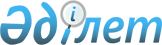 Об утверждении Единого тарифно-квалификационного справочника работ и профессий рабочих (выпуск 55)Приказ Министра труда и социальной защиты населения Республики Казахстан от 4 октября 2021 года № 366. Зарегистрирован в Министерстве юстиции Республики Казахстан 8 октября 2021 года № 24663
      В соответствии с подпунктом 16-1) статьи 16 Трудового кодекса Республики Казахстан от 23 ноября 2015 года ПРИКАЗЫВАЮ:
      1. Утвердить Единый тарифно-квалификационный справочник работ и профессий рабочих (выпуск 55) согласно приложению к настоящему приказу.
      2. Департаменту труда и социального партнерства Министерства труда и социальной защиты населения Республики Казахстан в установленном законодательством порядке обеспечить:
      1) государственную регистрацию настоящего приказа в Министерстве юстиции Республики Казахстан;
      2) размещение настоящего приказа на официальном интернет-ресурсе Министерства труда и социальной защиты населения Республики Казахстан после его официального опубликования;
      3) в течение десяти рабочих дней после государственной регистрации настоящего приказа представление в Департамент юридической службы Министерства труда и социальной защиты населения Республики Казахстан сведений об исполнении мероприятий, предусмотренных подпунктами 1) и 2) настоящего пункта.
      3. Признать утратившим силу приказ Министра труда и социальной защиты населения Республики Казахстан от 21 января 2013 года № 23-ө-м "Об утверждении Единого тарифно-квалификационного справочника работ и профессий рабочих (выпуск 55)" (зарегистрирован в Реестре государственной регистрации нормативных правовых актов за № 8296).
      4. Контроль за исполнением настоящего приказа возложить на первого вице-министра труда и социальной защиты населения Республики Казахстан Сарбасова А.А.
      5. Настоящий приказ вводится в действие по истечении десяти календарных дней после дня его первого официального опубликования.
      "СОГЛАСОВАН"
Министерство образования и науки
Республики Казахстан
      "СОГЛАСОВАН"
Министерство индустрии
и инфраструктурного развития
Республики Казахстан Единый тарифно-квалификационный справочник работ и профессий рабочих (выпуск 55) Глава 1. Введение
      1. Единый тарифно-квалификационный справочник работ и профессий рабочих (далее – ЕТКС (выпуск 55) содержит профессии и работы по:
      печатному процессу;
      брошюровочно-переплетным и отделочным процессам;
      шрифтовому производству;
      полиграфическому производству (общие профессии);
      формному процессу полиграфического производства. 
      2. ЕТКС (выпуск 55) разработан Министерством труда и социальной защиты населения Республики Казахстан.
      3. Тарифно-квалификационные характеристики применяются при тарификации работ и присвоении квалификационных разрядов рабочим в организациях независимо от формы их собственности и организационно-правовых форм, где имеются производства и виды работ, указанные в настоящем ЕТКС. Глава 2. Тарифно-квалификационные характеристики профессий рабочих по разрядам на работы по печатному процессу Параграф 1. Накладчик на печатных машинах, 1 разряд
      4. Характеристика работ:
      накладывание листов бумаги, жести и иных материалов на накладную доску печатной машины с выравниванием по переднему и боковому упорам при печатании работ в одну-две краски;
      выполнение под руководством накладчика на печатных машинах более высокой квалификации работ по подготовке материалов, печатных форм и машины к печатанию;
      установка и регулирование бокового упора;
      смывание валиков, чистка печатной машины.
      5. Должен знать:
      сорта и форматы печатных бумаги жести;
      технические требования, предъявляемые к печатным бумагам и жести;
      назначение процессов приводки и приладки печатных форм;
      устройство и назначение основных узлов;
      порядок обслуживания печатной машины.  Параграф 2. Накладчик на печатных машинах, 2 разряд
      6. Характеристика работ:
      накладывание листов бумаги, жести и иных материалов на накладную доску печатной машины с выравниванием по переднему и боковому упорам при печатании многокрасочных и высокохудожественных работ.
      7. Должен знать:
      особенности приводки и приладки форм для многокрасочной печати. Параграф 3. Накладчик на печатных машинах, 3 разряд
      8. Характеристика работ:
      накладывание и накалывание оттисков денежных изделий на графейки формы по меткам на металлографских машинах, снятие отпечатанных листов с графеек формы и укладывание в угольник, перекладывание прокладной бумагой;
      регулирование приводки графеечного аппарата;
      смена вишеров и регулирование вишерного устройства;
      сверка качества отпечатанных листов с утвержденным образцом или подписным листом;
      накладывание бумаги на накладную доску печатной машины при печатании многокрасочных оттисков деколи.
      9. Должен знать:
      влияние вспомогательных операций (увлажнения, сушки, прессования) на качество металлографской печати;
      приемы регулирования вишерного устройства;
      особенности накладывания листов на металлографских машинах;
      паспорта рисунков деколи. Параграф 4. Печатник печатно-высекального автомата, 2 разряд
      10. Характеристика работ:
      выполнение работ по печатанию и высечке кроя складных коробок с художественным рисунком и этикеток на печатно-высекальных автоматах под руководством печатника печатно-высекального автомата более высокой квалификации;
      зарядка рулонов и заправка картона или бумаги в автомат;
      смывание валиков красочной системы;
      прием кроя коробки с проверкой качества, отсчет контрольной пачки от каждого рулона;
      сталкивание пачек и измерение их по высоте контрольной пачки, укладка пачек в штабели;
      чистка и смазка печатно-высекального автомата.
      11. Должен знать:
      технологические процессы подготовки форм к печатанию;
      технические требования, предъявляемые к качеству применяемой бумаги, картона и красок. Параграф 5. Печатник печатно-высекального автомата, 3 разряд
      12. Характеристика работ:
      выполнение работ по высечке и печатанию крон складных коробок с художественным рисунком на печатно-высекальных автоматах под руководством печатника печатно-высекального автомата более высокой квалификации;
      зарядка рулона;
      заправка картона или бумаги в автомат;
      смывание валиков красочной системы;
      участие в приводке форм и изготовлении декеля и деревянных штампов.
      13. Должен знать:
      форматы этикеток;
      приемы регулирования бумагопроводящей системы печатно-высекального автомата;
      порядок смазки печатно-высекального автомата. Параграф 6. Печатник печатно-высекального автомата, 4 разряд
      14. Характеристика работ:
      печатание и высечка кроя складных коробок с художественным рисунком на печатно-высекальных автоматах несложной конструкции;
      перестановка штампа и гравированных валов;
      регулирование печатающих аппаратов, положения штамповальной головки, механизмов подачи бумажного полотна и иных механизмов;
      составление краски в соответствии с оригиналом;
      устранение неполадок в работе обслуживаемого оборудования.
      15. Должен знать:
      технические требования, предъявляемые к гравированным формам и стальным штампам;
      сорта и свойства применяемой бумаги, картона и красок;
      приемы регулирования печатно-высекального автомата. Параграф 7. Печатник печатно-высекального автомата, 5 разряд
      16. Характеристика работ:
      высечка и печатание кроя складных коробок с художественным рисунком на печатно-высекальных автоматах сложной конструкции, натяжка и приводка форм, изготовление декеля;
      установка и изготовление деревянных штампов;
      регулирование печатающих аппаратов, штампа, механизмов подачи бумажного полотна и иных механизмов;
      составление краски в соответствии с оригиналом;
      устранение неполадок в работе обслуживаемого оборудования.
      17. Должен знать:
      технические требования, предъявляемые к стереотипным формам и деревянным штампам;
      печатные и колористические свойства красок и их взаимодействие с бумагой и картоном;
      приемы приводки и приправки форм;
      приемы регулирования печатно-высекального автомата. Параграф 8. Печатник брайлевской печати, 3 разряд
      18. Характеристика работ:
      приправка и печатание с наборных рельефных форм с иллюстрациями и без иллюстраций на прессах и тигельных машинах с ручным накладом листов;
      крепление матриц в металлической раме;
      накладывание листов бумаги и приемка оттисков с проверкой качества;
      устранение неполадок в работе, чистка и смазка тигельной машины.
      19. Должен знать:
      технические требования, предъявляемые к печатной форме и применяемым материалам;
      сорта и свойства применяемых бумаг;
      приемы приводки и приправки форм брайлевской печати;
      приемы регулирования прессов и тигельных машин. Параграф 9. Печатник брайлевской печати, 4 разряд
      20. Характеристика работ:
      приправка и печатание с наборных рельефных форм с иллюстрациями и без иллюстраций на тигельных автоматах;
      подготовка самонаклада;
      устранение неполадок в работе тигельного автомата.
      21. Должен знать:
      приемы регулирования тигельного автомата. Параграф 10. Печатник диаграммной продукции, 3 разряд
      22. Характеристика работ:
      выполнение под руководством печатника диаграммной продукции более высокой квалификации работ по приладке формы и печатанию диаграммной продукции всех видов на диаграммных ротационных машинах всех типов;
      установка рулонов и проводка бумаги;
      регулирование печатных, перфорационных и иных устройств;
      наполнение красочных аппаратов краской;
      смывание валиков и форм;
      снятие намотанных рулонов и пачек;
      укладка рулонов в короба.
      23. Должен знать:
      основы технологического процесса изготовления печатных форм;
      принцип работы перфорационных аппаратов;
      варианты развертки печатных форм и перфорационных аппаратов;
      чтение чертежей диаграмм;
      технические требования, предъявляемые к качеству печати;
      основные понятия о допусках диаграммной продукции. Параграф 11. Печатник диаграммной продукции, 4 разряд
      24. Характеристика работ:
      ведение процессов приладки формы и печатания несложной диаграммной продукции, в том числе на скоростемерной бумаге, в одну-две ленты, на диаграммных ротационных машинах всех типов;
      осевая приводка рулонов, печатных форм и перфорационного аппарата;
      приводка строк и часовых цифр относительно диаграмм;
      установка и выверка раскатных и накатных валиков;
      регулирование натиска, механизмов разрезки, намотка диаграмм и пневматических устройств;
      устранение неполадок обслуживаемого оборудования в процессе работы.
      25. Должен знать:
      устройство диаграммных ротационных машин;
      структуру и виды диаграммных бумаг;
      состав и свойства применяемых флексографских и типографских красок;
      технические требования, предъявляемые к качеству применяемой технологической оснастки;
      приемы регулирования ротационной машины по чертежу диаграммной ленты. Параграф 12. Печатник диаграммной продукции, 5 разряд
      26. Характеристика работ:
      ведение процессов приладки формы и печатания сложной диаграммной продукции:
      диаграмм в дюймовом измерении, многоканальных;
      диаграмм двух параметровых, на теплочувствительной и электротермической бумаге, в две-три краски, со сложными видами перфорации;
      складывающихся диаграмм с зигзагообразной фальцовкой на диаграммных ротационных машинах всех типов;
      регулирование диаграммной ротационной машины при переходе с метрического шага на дюймовый и при переходе на зигзагообразную фальцовку.
      27. Должен знать:
      устройство и принцип действия диаграммных ротационных машин;
      технические требования, предъявляемые к бумаге со специальным покрытием;
      основные сведения о параметрах обработки печатных форм, в том числе фотополимерных, и перфорационных аппаратов;
      особенности технологического процесса изготовления печатных форм для двух параметровых диаграмм и диаграмм со сложными видами перфорации;
      методы контроля основных параметров диаграмм и оснастки с помощью универсального и специального измерительного инструмента. Параграф 13. Печатник плоской печати, 2 разряд
      28. Характеристика работ:
      выполнение под руководством печатника плоской печати более высокой квалификации работ по приладке и печатанию на однокрасочных малоформатных (54х70 сантиметров включительно) офсетных машинах изданий со штриховыми и растровыми иллюстрациями одно- и многокрасочными (подготовка машины и материалов к печатанию, участие в приладке формы, зарядка самонаклада, смазка машины, прием оттисков с проверкой качества, разгрузка приемного устройства) по подготовке форм к печатанию;
      наблюдение за работой, обслуживание всех видов офсетных машин;
      прием оттисков и тетрадей с проверкой качества;
      разгрузка приемного устройства;
      прессование и упаковка тетрадей.
      29. Должен знать:
      принцип образования печатающих и пробельных элементов в плоской печати;
      сорта, форматы и технические требования, предъявляемые к применяемой бумаге и техническим тканям, к отпечатанным оттискам, в том числе к продукции строгой отчетности и сфальцованным тетрадям;
      паспорта рисунков и технические условия на деколь;
      порядок эксплуатации обслуживаемого оборудования. Параграф 14. Печатник плоской печати, 3 разряд
      30. Характеристика работ:
      выполнение под руководством печатника плоской печати более высокой квалификации работ по приладке и печатанию:
      на однокрасочных малоформатных офсетных машинах высокохудожественных работ, изделий особо строгого учета, содержащих гильоширные и орнаментальные элементы, приемка оттисков с проверкой качества;
      на одно- и двухкрасочных полноформатных (60 х 90 сантиметров и выше) офсетных машинах изданий с иллюстрациями - штриховыми с крупными графическими деталями, растровыми до 40 линиатур на сантиметр;
      на однокрасочных полноформатных машинах изданий с иллюстрациями - штриховыми с тонкими графическими деталями, растровыми с линиатурой выше 40 линиатур на сантиметр;
      на рулонных и листовых четырех красочных офсетных машинах малого формата работ, содержащих иллюстрации штриховые с крупными и мелкими графическими деталями, растровые с различной линиатурой;
      выполнение под руководством печатника плоской печати более высокой квалификации работ по приладке и печатанию на газетных многорулонных агрегатах газет и журналов;
      выполнение под руководством печатника плоской печати более высокой квалификации работ по выработке фототипной формы любой сложности;
      составление краски в соответствии с оригиналом, подготовка и приладка форм, изготовление проб;
      накладывание листов бумаги на накладную доску печатной машины, подготовка бумаги к печатанию;
      подготовка зарядного устройства;
      подготовка и зарядка рулонов бумаги.
      31. Должен знать:
      форматы изданий; 
      сорта применяемой бумаги и ассортимент красок;
      технические требования, предъявляемые к офсетному резинотканевому полотну, красочным и увлажняющим валикам, печатной форме и применяемым материалам;
      технологический процесс изготовления фототипных и электрографических форм любой сложности. Параграф 15. Печатник плоской печати, 4 разряд
      32. Характеристика работ:
      приладка и печатание на малоформатных офсетных машинах: работ, содержащих иллюстрации (штриховые с крупными графическими деталями и растровые с линиатурой до 40 линиатур на сантиметр однокрасочные и многокрасочные с раздельным расположением красочных элементов или с наложением не более двух красок), фоновые плашки и заливки;
      установка и приладка формы, установка резинотканевого полотна;
      регулирование красочного и увлажняющего аппаратов, зарядка самонаклада;
      устранение неполадок в работе обслуживаемого оборудования;
      выполнение совместно с печатником плоской печати более высокой квалификации работ по приладке и печатанию:
      на двухкрасочных полноформатных офсетных машинах - изданий с иллюстрациями штриховыми с мелкими графическими деталями, растровыми с линиатурой выше 40 линиатур на сантиметр, а также картографических изданий;
      на одно- и двухкрасочных полноформатных офсетных машинах, четырех красочных офсетных машинах малого формата - многокрасочных и высокохудожественных работ;
      на четырех- и шести красочных листовых полноформатных офсетных машинах, рулонных четырех- и более красочных машинах среднего и большого форматов - изданий различной сложности;
      на рулонных, листовых четырех красочных машинах малого формата - высокохудожественных многоцветных работ;
      на двух-, четырех- и шестикрасочных листовых офсетных машинах изделий:
      работ со сложными градационными переходами, многокрасочных работ с одновременной печатью металлизированными красками, сплошных насыщенных фоновых работ, работ с тонкими графическими деталями гильоширного и орнаментального характера;
      растровых работ с линиатурой растра до 60 линиатур на сантиметр, а также изделий с одновременной печатью нумерации при количестве аппаратов до сорока пяти на печатном листе;
      подготовка зарядного устройства, подготовка и зарядка рулонов на высокоскоростных многорулонных агрегатах.
      33. Должен знать:
      технологический процесс изготовления форм плоской печати негативным и позитивным способами копирования;
      принцип воспроизведения полутоновых и многокрасочных оригиналов в плоской печати;
      рецепты применяемых растворов;
      условия акклиматизации бумаги;
      цеховые условия и их влияние на процесс печатания;
      приемы регулирования малоформатных офсетных машин.
      34. Примеры работ:
      приладка и печатание на офсетных малоформатных машинах:
      1) газеты;
      2) деколь;
      3) документы сопроводительные (бандероли, макулатурные знаки, накладные и иное);
      4) арты географические, топографические и специальные с размером рисунка до 47 х 108 сантиметров в 1-6 красках;
      5) марки;
      6) обложки, форзацы;
      7) плакаты;
      8) продукция книжно-журнальная;
      9) произведения нотные (ноты для ударных инструментов, массовых песен и иное).  Параграф 16. Печатник плоской печати, 5 разряд
      35. Характеристика работ:
      приладка и печатание на малоформатных офсетных машинах:
      однокрасочных работ со штриховыми и растровыми иллюстрациями с линиатурой выше 40 линиатур на сантиметр, а также многокрасочных работ со штриховыми и растровыми иллюстрациями;
      приладка и печатание на одно-, двух-, четырех и шести красочных полноформатных офсетных машинах работ, содержащих иллюстрации (штриховые с крупными графическими деталями и растровые с линиатурой до 40 линиатур на сантиметр - однокрасочные и многокрасочные с раздельным расположением красочных элементов или с наложением не более двух красок), фоновые плашки и заливки;
      установка декеля офсетного цилиндра;
      приладка и печатание на однокрасочных офсетных машинах всех форматов работ, содержащих иллюстрации (штриховые с мелкими графическими деталями и растровые с линиатурой выше 40 линиатур на сантиметр - однокрасочные и многокрасочные с наложением более двух красок), сложные дуплексы, сплошной легкий фон или частичный, но насыщенный;
      приладка и печатание на однокрасочных малоформатных офсетных машинах работ со сложным сочетанием цветов и градационных переходов, с тонкими графическими деталями гильоширного и орнаментального характера, сплошных фоновых работ;
      приладка и печатание на рулонных четырех красочных офсетных машинах малого формата работ, содержащих иллюстрации штриховые с крупными деталями и растровые с линиатурой до 40 линиатур на сантиметр;
      выполнение совместно с печатником более высокой квалификации работ по приладке и печатанию:
      на одно-, двухкрасочных полноформатных машинах художественно репродукционных работ на технических тканях;
      на четырех красочных офсетных машинах специальнойизделий со сложным сочетанием цветов;
      на шести красочных листовых полноформатных и четырех- и более красочных рулонных офсетных машинах среднего и большого форматов работ различной сложности;
      на газетных ротационных многорулонных агрегатах газет и журналов на двух-, четырех- и шести красочных листовых офсетных машинах изделий;
      высокохудожественных работ со сложными градационными переходами; работ, содержащих мелкие графические детали по всей площади печатного листа;
      растровых работ с линиатурой растра выше 61 линиатур на сантиметр, а также изделий с одновременной печатью нумерации при количестве аппаратов свыше сорока пяти на печатном листе.
      36. Должен знать:
      технологический процесс изготовления биметаллических печатных форм;
      элементы цветоведения (понятие о цветовом анализе и синтезе);
      печатные и колористические свойства красок и их взаимодействие с бумагой и техническими тканями;
      порядок смешения красок;
      особенности приводки и печатания многокрасочных работ;
      особенности подготовки и приемы регулирования однокрасочных малоформатных офсетных машин;
      порядок приладки и печатания на газетных рулонных агрегатах;
      денситометрические методы контроля.
      37. Примеры работ:
      приладка и печатание на листовых офсетных полноформатных одно-, двух- и четырех красочных машинах:
      1) вклейки, обложки, форзацы, этикетки;
      2) карты географические, топографические и специальные с размером рисунка до 47 х 108 сантиметров в 1-6 красок;
      3) плакаты;
      4) продукция книжно-журнальная;
      5) произведения нотные;
      6) сетки защитные, подводки для документов строгого учета;
      приладка и печатание на листовых офсетных малоформатных и полноформатных машинах:
      1) деколь;
      2) документы строгого учета (свидетельства, грамоты);
      3) иллюстрации в уникальные издания;
      4) марки;
      5) открытки;
      6) плакаты;
      7) пособия наглядные;
      8) продукция книжно-журнальная;
      9) произведения нотные;
      10) сетки защитные на документах строгого учета;
      11) этикетки;
      приладка и печатание на офсетных рулонных четырех красочных машинах малого формата:
      1) продукция книжно-журнальная;
      2) этикетки. Параграф 17. Печатник плоской печати, 6 разряд
      38. Характеристика работ:
      приладка и печатание на малоформатных офсетных машинах многокрасочных высокохудожественных работ;
      приладка и печатание на двух-, четырех- и шести красочных полноформатных офсетных машинах работ, содержащих иллюстрации (штриховые с мелкими графическими деталями и растровые с линиатурой выше 40 линиатур на сантиметр - однокрасочные и многокрасочные с наложением более двух красок), сложные дуплексы, сплошной легкий фон или частичный, но насыщенный;
      приладка и печатание на офсетных листовых машинах всех типов высокохудожественных многокрасочных работ с большим количеством красок, сложным сочетанием цветов и градационных переходов;
      сплошных фоновых работ с выворотной печатью текста;
      работ с тонкими графическими деталями гильоширного и орнаментального характера;
      выполнение совместно с печатником более высокой квалификации работ по приладке и печатанию на двух-, четырех- и шести красочных листовых офсетных машинах особо сложных марок с факсимильной точностью изображения, изделий, содержащих более трех красок с одновременной печатью нумерации и изделий с использованием люминорных красок;
      приладка и печатание на рулонных четырех красочных машинах малого формата работ, содержащих иллюстрации (штриховые с мелкими графическими деталями и растровые с линиатурой выше 40 линиатур на сантиметр), а также высокохудожественных работ;
      приладка и печатание на рулонных четырех и более красочных машинах среднего и большого форматов работ различной сложности;
      приладка и печатание продукции на газетных рулонных агрегатах;
      печатание с фототипных форм любой сложности на офсетных машинах различных типов;
      увлажнение, сушка и установка формы в обслуживаемую машину;
      регулирование натиска, получение пробного оттиска;
      выработка формы (дополнительное увлажнение и дубление);
      составление краски в соответствии с оригиналом;
      подготовка бумаги.
      39. Должен знать:
      технические требования, предъявляемые к фототипным формам и нумерационным аппаратам;
      режимы обжига керамических изделий;
      порядок изменения красок при обжиге;
      приемы регулирования ролевых, а также одно-, двух- и четырех красочных полноформатных офсетных машин;
      устройство и принцип действия механизмов малоформатных офсетных машин.
      40. Примеры работ:
      приладка и печатание на листовых офсетных двух- и четырех красочных машинах:
      1) открытки;
      2) плакаты;
      3) пособия наглядные;
      4) продукция книжно-журнальная;
      5) этикетки;
      приладка и печатание на офсетных машинах всех типов:
      1) деколь;
      2) документы строгого учета (аккредитивы, свидетельства, чеки);
      3) издания высокохудожественные;
      4) иллюстрации в энциклопедические, редкие специальные и уникальные издания;
      5) карты географические, топографические и специальные с размером рисунка до 47х108 сантиметров в семь и более красок;
      6) марки;
      7) портреты;
      8) репродукции с музейных картин;
      9) сетки защитные, подводки на документах строгого учета;
      приладка и печатание на офсетных рулонных многокрасочных машинах:
      1) газеты;
      2) книжно-журнальная продукция. Параграф 18. Печатник плоской печати, 7 разряд
      41. Характеристика работ:
      приладка и печатание книжно-журнальных и иллюстрационных работ на листовых многокрасочных офсетных машинах, оснащенных электронными системами управления и контроля;
      приладка и печатание газетно-журнальной и книжной продукции на рулонных многокрасочных офсетных машинах, оснащенных электронными системами управления и контроля;
      регулирование блоков настройки красочного и увлажняющего аппаратов;
      считывание печатной формы;
      регулирование блока настройки приводки;
      приладка и печатание на двух-, четырех и шести красочных листовых офсетных машинах изделий:
      высокохудожественных работ со сложными градационными переходами, многокрасочных работ с одновременной печатью металлизированными красками, сплошных насыщенных фоновых работ, работ с тонкими графическими деталями гильоширного и орнаментального характера, а также печать изделий с одновременной печатью нумерации при количестве аппаратов до 45 на печатном листе.
      42. Должен знать:
      основные принципы теории автоматического регулирования технологических процессов;
      особенности конструкции красочного и увлажняющего аппаратов, оснащенных блоками автоматического регулирования;
      устройство анализатора печатной формы;
      печатные и колористические свойства металлизированных и люминорных красок.
      43. Требуется техническое и профессиональное (среднее специальное, среднее профессиональное) образование. Параграф 19. Печатник плоской печати, 8 разряд
      44. Характеристика работ:
      приладка и печатание высокохудожественных работ на листовых многокрасочных офсетных машинах, оснащенных электронными системами управления и контроля;
      приладка и печатание продукции, к качеству которой предъявляются повышенные требования, на рулонных многокрасочных офсетных машинах, оснащенных электронными системами управления и контроля;
      приладка и печатание на двух-, четырех и шести красочных листовых офсетных машинах изделий:
      работ, содержащих мелкие графические детали по всей площади печатного листа, растровых работ с линиатурой растра выше 60 линиатур на сантиметр, имеющих особо сложную приводку, а также печатание изделий в три и более краски с одновременной печатью нумерации при количестве аппаратов более 45 на печатном листе, печатание изделий с использованием люминофорных красок.
      45. Должен знать:
      особенности регулирования рулонных многокрасочных офсетных машин, оснащенных системами автоматического управления и контроля.
      46. Требуется техническое и профессиональное (среднее специальное, среднее профессиональное) образование. Параграф 20. Печатник высокой печати, 2 разряд
      47. Характеристика работ:
      выполнение под руководством печатника высокой печати более высокой квалификации работ по подготовке форм, приправке и печатанию на плоскопечатных машинах большого, среднего и малого форматов с текстовых наборных, стереотипных (гартовых, пластмассовых, резиновых) и фотополимерных форм без клише, с форм, содержащих одно- и многокрасочные штриховые и растровые клише (подготовка машины и материалов к печатанию, зарядка самонаклада, накладывание и приемка оттисков с проверкой качества, разгрузка приемного устройства);
      наблюдение за работой, обслуживание ротационных рулонных машин, приемка тетрадей с проверкой качества, прессование и упаковка тетрадей на паковально-обжимных прессах и приемно-прессующих устройствах.
      48. Должен знать:
      технологический процесс изготовления наборных, стереотипных (гартовых, пластмассовых, резиновых) и фотополимерных форм;
      варианты спуска полос; 
      виды декелей, сорта, форматы и технические требования, предъявляемые к применяемым бумагам и техническим тканям, к отпечатанным оттискам, в том числе денежным изделиям и продукции строгой отчетности, и сфальцованным тетрадям;
      особенности приводки, приправки и печатания на плоскопечатных машинах высокой печати большого, среднего и малого форматов;
      порядок эксплуатации обслуживаемого оборудования. Параграф 21. Печатник высокой печати, 3 разряд
      49. Характеристика работ:
      подготовка наборной, стереотипной и иллюстрационной форм к печатанию;
      выверка роста стереотипов и клише;
      крепление стереотипов и клише на подставки различных видов;
      спуск полос;
      расчет полей издания;
      подборка и раскладка пробельного материала;
      выверка линии полос;
      заключка, смазка и обтирка формы;
      разбор пробельного материала;
      получение сводки и сверки под руководством печатника плоской печати более высокой квалификации;
      приправка и печатание на тигельных и малых (до 54 х 70 сантиметров - включительно) плоскопечатных машинах без самонаклада:
      с текстовых наборных и стереотипных форм без клише;
      с форм, содержащих клише - штриховые (однокрасочные и многокрасочные с раздельным расположением красочных элементов или с наложением не более двух красок) и растровые (с линиатурой до 34 линиатур на сантиметр одно- и многокрасочные) с плашек;
      приправка и печатание с нумерацией на малых билетопечатных машинах со стереотипных форм;
      установка формы;
      подготовка и установка нового декеля;
      проверка накатных валиков;
      установка нумераторов (на билетопечатных машинах);
      приводка и приправка формы;
      устранение неполадок в работе обслуживаемого оборудования;
      чистка и смазка билетопечатной машины;
      печатание ручным способом или на плоскопечатном станке с гравюры на филигранную бумагу керамическими красками;
      выполнение под руководством печатника плоской печати более высокой квалификации работ по приправке и печатанию;
      на ротационных листовых и одно-, двухрулонных машинах формата 60х92 сантиметра и выше с текстовых гартовых, пластмассовых стереотипов и фотополимерных форм без клише, с форм, содержащих клише, - штриховые (с крупными графическими деталями) и растровые (с линиатурой до 34 линиатур на сантиметр);
      на плоскопечатных машинах формата 90 х 120 сантиметров - с текстовых наборных и стереотипных гартовых форм без клише, с форм, содержащих штриховые и растровые клише, одно- и многокрасочные;
      на плоскопечатных машинах большого, среднего и малого формата высокохудожественных однокрасочных и многокрасочных растровых работ, редких специальных и уникальных изданий, высокохудожественных текстовых работ, изделий особо строгого учета, содержащих гильоширные и орнаментальные элементы;
      накладывание и прием оттисков с проверкой качества;
      подготовка зарядного устройства, подготовка и зарядка рулонов бумаги (на газетных ротационных агрегатах);
      подготовка к печатанию форм, набранных на языках с системой письма особых графических форм;
      получение с этих форм сводки и сверки совместно с печатником плоской печати более высокой квалификации.
      50. Должен знать:
      типографскую систему измерений;
      виды шрифтов, пробельного материала и заключек;
      форматы изданий;
      нормы раскладки;
      порядок спуска полос;
      варианты фальцовки;
      принцип воспроизведения однокрасочных полутоновых оригиналов в высокой печати;
      приемы обкладки, заключки, приводки и приправки печатной формы;
      технические требования, предъявляемые к печатной форме, применяемым материалам и валикам печатной машины, к изделиям штанглаза;
      порядок печатания продукции строгой отчетности;
      свойства бумаги;
      состав и номера красок;
      приемы работы на приводном станке;
      приемы регулирования нумерационных аппаратов (на малых билетопечатных машинах);
      способы нанесения краски на гравюры;
      порядок хранения гравюр и филигранной бумаги;
      особенности подготовки, приводки, приправки и печатания на ротационных листовых и одно-, двухрулонных машинах;
      отличительные признаки графики языков с системой языка особых графических форм;
      особенности восточных спусков полос.
      51. Примеры работ:
      приправка и печатание на тигельных и малых плоскопечатных машинах без самонаклада:
      1) билеты пригласительные;
      2) газеты;
      3) иллюстрации штриховые;
      4) продукция квитанционно-бланочная (в том числе изделия особо строгого учета - без нумерации);
      5) продукция книжно-журнальная;
      6) продукция листовочная бюллетени, плакаты, объявления;
      7) обложки, титулы, форзацы;
      8) этикетки;
      приправка и печатание на малых билетопечатных машинах:
      билеты (с нумерацией) – автобусные, трамвайные, троллейбусные, ленточные. Параграф 22. Печатник высокой печати, 4 разряд
      52. Характеристика работ:
      получение сводки и сверки;
      установка формы в плоскопечатную машину;
      подготовка бумаги и краски;
      предварительная приводка формы;
      выравнивающая приправка под стереотип;
      получение пробных оттисков;
      приправка и печатание на тигельных и малых плоскопечатных машинах без самонаклада:
      с форм, содержащих клише - штриховые (многокрасочные с мелкими графическими деталями, требующие точной приводки и совмещения красок), растровые (однокрасочные с линиатурой выше 34 линиатур на сантиметр) и дуплексы;
      с гальваностереотипных форм, состоящих из гильоширных и орнаментальных элементов;
      приправка и печатание на средних (выше 54 х 70 сантиметров до 70 х 92 сантиметров включительно) и больших (выше 70 х 92 сантиметров до 84 х 108 сантиметров включительно) плоскопечатных машинах и автоматах:
      с текстовых наборных, стереотипных (гартовых, пластмассовых, резиновых) и фотополимерных форм без клише;
      с форм, содержащих клише – штриховые (однокрасочные и многокрасочные с раздельным расположением красочных элементов или с наложением не более двух красок) и растровые (с линиатурой до 34 линиатур на сантиметр, одно и многокрасочные);
      с плашек, с пластмассовых и резиновых форм бланочной продукции строгого учета и специального назначения с нумерацией;
      приправка и печатание с нумерацией и без нумерации на билетопечатных ротационных машинах и автоматах со стереотипных резиновых и пластмассовых форм;
      приправка и печатание на малых (формата 42 х 59,5 сантиметров) однорулонных газетных ротационных машинах с текстовых стереотипных форм без клише и содержащих клише - штриховые (с крупными графическими деталями) и растровые (с линиатурой до 34 линиатур на сантиметр);
      приводка форм многокрасочной печати с совмещением красочных элементов;
      изготовление вырезок и приправка иллюстрационных форм;
      корректирование тона краски в красочном аппарате машины;
      подготовка противоотмарочного аппарата;
      установка нумераторов;
      подготовка самонаклада;
      ведение процесса нумерации;
      устранение неполадок в работе;
      выполнение совместно с печатником высокой печати более высокой квалификации работ по приправке и печатанию:
      на ротационных листовых и одно-, двухрулонных машинах формата 60 х 92 сантиметров и выше с текстовых гартовых и пластмассовых стереотипных и фотополимерных форм с клише - штриховыми (с мелкими графическими деталями), растровыми (с линиатурой выше 34 линиатур на сантиметр), а также с текстовых гартовых и пластмассовых стереотипных и фотополимерных форм без клише (при печатании редких и специальных изданий);
      на плоскопечатных машинах формата 90 х 120 сантиметров - высокохудожественных однокрасочных и многокрасочных растровых работ, редких специальных и уникальных изданий, высокохудожественных текстовых работ, изделий особо строгого учета, содержащих гильоширные и орнаментальные элементы;
      на плоскопечатных машинах с форм, состоящих из мелких графических элементов, нумерации на изделиях при количестве аппаратов двадцать и более на печатном листе;
      на ротационных листовых машинах нумерации на денежных изделиях и документах строгого учета;
      на двухкрасочных плоскопечатных машинах - с форм различной сложности;
      подготовка к печатанию форм, набранных на языках с системой письма особых графических форм;
      получение с этих форм сводки и сверки совместно с печатником высокой печати более высокой квалификации;
      подготовка зарядного устройства;
      подготовка и зарядка рулонов (на газетных ротационных высокоскоростных агрегатах).
      53. Должен знать:
      структуру и электростатические заряды бумаги и способы их устранения;
      методы и технические приемы силовой приправки;
      эталоны красок, их печатные и колористические свойства;
      принцип воспроизведения многоцветных оригиналов в высокой печати;
      технические требования, предъявляемые к клише для многокрасочной печати;
      допуски на совмещение красок;
      методы предупреждения отпарывания при печатании;
      артикулы фона, печатаемого на билетах;
      порядок контроля нумерации билетов в соответствии с ведомостью заказа;
      принцип работы нумерационных аппаратов;
      отличительные признаки графики языков с системой письма особых графических форм;
      особенности восточных спусков полос;
      приемы регулирования тигельных и малых плоскопечатных машин;
      особенности подготовки машин, приводки, приправки и печатания на двухкрасочных плоскопечатных машинах.
      54. Примеры работ:
      приправка и печатание на тигельных и малых плоскопечатных машинах без самонаклада:
      1) гравюры;
      2) грамоты;
      3) документы строгого учета (паспорта, удостоверения и иное);
      4) изделия квитанционно-бланочные и книжно-билетные (особо строгого учета);
      5) иллюстрации растровые однокрасочные;
      6) обложки (в том числе и на технических тканях для паспортной документации);
      7) продукция книжно-журнальная;
      8) сетки защитные, подводки, прописи на документах строгого учета;
      9) этикетки;
      приправка и печатание на средних и больших плоскопечатных машинах и автоматах:
      1) афиши;
      2) газеты;
      3) иллюстрации штриховые;
      4) обложки, титулы, форзацы (в том числе обложки без нумерации на технических тканях для документов строгого учета);
      5) продукция квитанционно-бланочная и книжно-билетная (в том числе без нумерации, с наличием простейших сеток, подводок и иное);
      6) продукция книжно-журнальная;
      7) продукция листовочная: бюллетени, плакаты, объявления;
      приправка и печатание на билетопечатных автоматах и ротационных машинах:
      1) билеты абонементные (спортивно-зрелищные мероприятия и иное);
      2) квитанции;
      3) ленты скоростемерные;
      приправка и печатание на малых однорольных газетных ротационных машинах:
      газеты. Параграф 23. Печатник высокой печати, 5 разряд
      55. Характеристика работ:
      получение сводки и сверки, предварительная приводка форм, набранных на языках с системой письма особых графических форм;
      приправка и печатание на тигельных и малых плоскопечатных машинах без самонаклада с иллюстрационных растровых форм многокрасочных работ;
      приправка и печатание на средних и больших плоскопечатных машинах и автоматах:
      с форм, содержащих клише - штриховые (многокрасочные с мелкими графическими деталями, требующие точной приводки и совмещения красок), растровые (однокрасочные с линиатурой выше 34 линиатур на сантиметр) и дуплексы;
      с гальваностереотипных форм, состоящих из гильоширных и орнаментальных элементов;
      с текстовых форм без клише, а также содержащих штриховые и растровые клише, набранных на языках с системой письма особых графических форм;
      приправка и печатание на плоскопечатных машинах однокрасочных формата 90 х 120 сантиметров и двухкрасочных:
      с текстовых наборных и гартовых, пластмассовых стереотипных и фотополимерных форм без клише;
      с форм, содержащих клише - штриховые (однокрасочные и многокрасочные с раздельным расположением красочных элементов или с наложением не более двух красок) и растровые (однокрасочные с линиатурой до 34 линиатур на сантиметр), с плашек;
      с гальваностереотипных форм, состоящих из гильоширных и орнаментальных элементов;
      приправка и печатание на ротационных листовых и одно-, двухрулонных (формата 59,5 х 84 сантиметров и выше) машинах с текстовых гартовых и пластмассовых стереотипных и фотополимерных форм без клише;
      с форм, содержащих клише - штриховые (с крупными графическими деталями) и растровые (с линиатурой до 34 линиатур на сантиметр), с плашек;
      с резиновых форм бланочной продукции строгого учета и специального назначения с нумерацией, подборка комплектов;
      приводка форм и регулирование фальцаппарата обслуживаемой машины;
      приправка под стереотип;
      крепление стереотипов на формном цилиндре;
      ведение процесса нумерации и фальцовки;
      устранение неполадок в работе обслуживаемого оборудования;
      выполнение совместно с печатником высокой печати более высокой квалификации работ по приправке и печатанию на газетных ротационных многорулонных агрегатах;
      на плоскопечатных машинах большого и двойного форматов второй нумерации (на лицевой или оборотной стороне листа) на изделиях, документации строгого учета;
      на ротационных листовых машинах нумерации на денежных изделиях и документах строгого учета.
      56. Должен знать:
      особенности приводки, приправки и печатания многокрасочных работ на плоскопечатных машинах и автоматах;
      элементы цветоведения (понятие о цветовом анализе и синтезе);
      методы выполнения всех видов силовых приправок;
      технические требования к стереотипам для печатания на ротационных машинах, валикам, рулонной бумаге и краскам, к гальваностереотипным формам и нумерационным аппаратам, применяемым при печатании специальной изделий;
      приемы регулирования больших и средних плоскопечатных машин и автоматов;
      устройство, принцип действия механизмов тигельных и малых плоскопечатных машин;
      особенности подготовки, приводки, приправки и печатания на газетных ротационных многорулонных агрегатах.
      57. Примеры работ:
      приправка и печатание на тигельных и малых плоскопечатных машинах без самонаклада:
      1) документы строгого учета (на бумагах ручного отлива после металлографской печати);
      2) каталоги;
      3) марки;
      4) продукция изобразительная в 3-4 краски, а также однокрасочная для редких и специальных изданий и дуплексы для уникальных изданий:
      иллюстрации, открытки, портреты, репродукции с картин;
      5) проспекты;
      приправка и печатание на средних и больших плоскопечатных машинах и автоматах:
      1) документы строгого учета (без нумерации, паспорта, аккредитивы и иное);
      2) знаки денежные;
      3) иллюстрации растровые однокрасочные;
      4) конверты и открытки с марками;
      5) обложки (в том числе обложки на технических тканях для документов строгого учета);
      6) продукция квитанционно-бланочная и книжно-билетная (изделия особо строгого учета);
      7) продукция книжно-журнальная (словари, научно-технические справочники и иное);
      8) этикетки;
      приправка и печатание на плоскопечатных (однокрасочных формата 90х120 сантиметра и двухкрасочных) и ротационных листовых машинах:
      1) афиши;
      2) продукция квитанционно-бланочная и книжно-билетная (изделия особо строгого учета без нумерации);
      3) продукция книжно-журнальная;
      4) продукция листовочная - бюллетени, плакаты, объявления;
      5) титулы, форзацы;
      приправка и печатание на ротационных рулонных машинах:
      1) газеты;
      2) продукция бланочная;
      3) продукция книжно-журнальная. Параграф 24. Печатник высокой печати, 6 разряд
      58. Характеристика работ:
      приправка и печатание на средних и больших плоскопечатных машинах и автоматах:
      с иллюстрационных растровых форм многокрасочных работ; редких и специальных изданий;
      приправка и печатание на плоскопечатных машинах - однокрасочных формата 90 х 120 сантиметров и двухкрасочных:
      с форм, содержащих клише - штриховые (многокрасочные, требующие точной приводки и совмещения красок), растровые (однокрасочные с линиатурой выше 34 линиатур на сантиметр) и дуплексы;
      с особо сложных гальваностереотипных форм, состоящих из гильоширных и орнаментальных элементов;
      с иллюстрационных растровых форм многокрасочных работ;
      редких и специальных изданий;
      приправка и печатание на ротационных листовых одно-, двухрулонных (формата 59,5 х 84 сантиметров и выше) машинах с форм, содержащих клише - штриховые (с мелкими графическими деталями) и растровые (с линиатурой выше 34 линиатур на сантиметр);
      редких и специальных изданий;
      приправка и печатание на плоскопечатных машинах нумерации на изделиях при количестве аппаратов до двадцати на печатном листе;
      печатание газет на газетных ротационных многорулонных агрегатах;
      приводка формы;
      устранение неполадок в работе обслуживаемого оборудования.
      59. Должен знать:
      методы приводки и приправки стереотипных форм на ротационных агрегатах;
      приемы регулирования плоскопечатных однокрасочных (формата 90 х 120 сантиметра) и двухкрасочных машин, устройство, принцип действия механизмов средних и больших плоскопечатных машин и автоматов.
      60. Примеры работ:
      приправка и печатание на средних и больших плоскопечатных машинах и автоматах:
      1) каталоги;
      2) продукция изобразительная в 3-4 краски, а также однокрасочная для редких и специальных изданий и дуплексы для уникальных изданий:
      иллюстрации, открытки, портреты, репродукции с картин, линогравюры;
      3) проспекты;
      4) энциклопедии;
      приправка и печатание на плоскопечатных однокрасочных (формата 90 х 120 сантиметров) и двухкрасочных машинах:
      1) документы строгого учета (паспорта и иное);
      2) знаки денежные;
      3) иллюстрации растровые одно- и многокрасочные;
      4) каталоги;
      5) продукция книжно-журнальная;
      6) продукция квитанционно-бланочная и книжно-билетная (изделия особо строгого учета с нумерацией);
      7) проспекты;
      приправка и печатание на ротационных машинах:
      1) каталоги, проспекты;
      2) продукция книжно-журнальная;
      3) энциклопедические издания;
      приправка и печатание на газетных ротационных многорулонных агрегатах:
      газеты. Параграф 25. Печатник высокой печати, 7 разряд
      61. Характеристика работ:
      приправка и печатание на плоскопечатных машинах с форм, состоящих из мелких графических элементов, нумерации на изделиях при количестве аппаратов двадцать и более на печатном листе;
      приправка и печатание на ротационных листовых машинах нумерации на денежных изделиях и документах строгого учета.
      62. Должен знать:
      особенности печатания нумерации на изделиях.
      63. Требуется техническое и профессиональное (среднее специальное, среднее профессиональное) образование. Параграф 26. Печатник высокой печати, 8 разряд
      64. Характеристика работ:
      приправка и печатание на плоскопечатных машинах большого и двойного формата с особо сложных гальваностереотипных форм, состоящих из гильоширных и орнаментальных элементов, второй нумерации (на лицевой или оборотной стороне печатного листа) на изделиях и документах строгого учета.
      65. Должен знать:
      особенности приводки формы при печатании второй нумерации при условии совпадения "номер в номер" с первой нумерацией на иной стороне листа.
      66. Требуется техническое и профессиональное (среднее специальное, среднее профессиональное) образование. Параграф 27. Печатник по жести, 3 разряд
      67. Характеристика работ:
      приладка и печатание на жести на трехкрасочных печатно-лакировально-сушильных агрегатах с управлением агрегатом с электропульта, с зарядкой самонаклада стеллажами жести, обшивкой валиков увлажняющего аппарата под руководством печатника по жести более высокой квалификации;
      чистка обслуживаемого оборудования.
      68. Должен знать:
      принцип образования печатающих и пробельных элементов в плоской печати;
      форматы этикеток;
      сорта применяемой жести и номера красок;
      технические требования, предъявляемые к офсетной резине и иным резиновым полотнам, к красочным и увлажняющим валикам;
      устройство и порядок работы на электропульте. Параграф 28. Печатник по жести, 4 разряд
      69. Характеристика работ:
      приладка и печатание на жести на печатно-лакировально-сушильных агрегатах сплошных фоновых работ белилами, красками "под золото" и иное;
      составление красочных, лаковых и эмалевых смесей;
      управление агрегатом с электропульта;
      ведение процесса сушки;
      устранение неполадок в работе обслуживаемого оборудования.
      70. Должен знать:
      технические требования, предъявляемые к печатной форме и применяемым материалам;
      рецепты применяемых растворов, порядок составления красочных, эмалевых и лаковых смесей. Параграф 29. Печатник по жести, 5 разряд
      71. Характеристика работ:
      приладка и печатание на жести на литографских и офсетных машинах работ, содержащих рисунки (с крупными графическими деталями – однокрасочные и многокрасочные с раздельным и совмещенным расположением красочных элементов), заливки;
      приладка и печатание на жести на литографских машинах работ со сложным слиянием цветов, большим количеством тонких графических элементов, сплошных фоновых работ;
      натягивание офсетной резины с суконной прокладкой на офсетный цилиндр, обтягивание декеля печатного цилиндра, обтягивание подушки увлажняющего аппарата;
      регулирование красочного и увлажняющего аппаратов, самонаклада;
      подготовка краски и жести;
      устранение неполадок в работе обслуживаемого оборудования;
      контролирование температурного режима работы печей при прокалке (обжиге) и сушке листов жести после печатания;
      регулирование установки для сушки оттисков на жести инфракрасным излучением;
      чистка и смазка обслуживаемой машины.
      72. Должен знать:
      технологический процесс изготовления форм плоской печати негативным и позитивным способом кодирования;
      элементы цветоведения (понятие о цветовом анализе и синтезе);
      эталоны красок, их печатные и колористические свойства и взаимодействие с жестью;
      порядок смешения красок;
      особенности приводки и печатания многокрасочных работ;
      допуски на совмещение красок. Параграф 30. Печатник по жести, 6 разряд
      73. Характеристика работ:
      приладка и печатание на жести на офсетных машинах высокохудожественных работ со сложным слиянием цветов, большим количеством тонких графических элементов, сплошных фоновых работ;
      приладка, печатание и лакирование на жести на трехкрасочных печатно-лакировально-сушильных агрегатах;
      регулирование красочного, лакировального и увлажняющего аппаратов;
      сушка;
      устранение неполадок в работе обслуживаемого оборудования.
      74. Должен знать:
      технологический процесс изготовления биметаллических офсетных форм;
      особенности печатания на жести способом "мокрое по мокрому";
      устройство и принцип действия механизмов обслуживаемых машин и агрегатов;
      приемы регулирования литографских и офсетных машин и печатно-лакировально-сушильных агрегатов. Параграф 31. Бронзировщик, 1 разряд
      75. Характеристика работ:
      припудривание печатных листов-оттисков металлическими порошками из бронзы и алюминия, а также оттисков деколи керамическими порошками вручную;
      смахивание, сушка и очистка печатных оттисков от излишнего порошка;
      приемка печатных листов и укладывание их в стабилизатор.
      76. Должен знать:
      свойства применяемых металлических порошков и грунтов;
      технические требования, предъявляемые к печатным оттискам. Параграф 32. Бронзировщик, 2 разряд
      77. Характеристика работ:
      припудривание оттисков металлическими порошками из бронзы и алюминия, а также оттисков деколи свинцовыми керамическими порошками на бронзировальных машинах;
      проверка работы машины;
      наполнение камеры припудривающим порошком;
      регулирование щеточного механизма и транспортирующих устройств;
      устранение неполадок в работе;
      смазка машины.
      78. Должен знать:
      принцип работы обслуживающих машин;
      рецептуру металлических порошков;
      приемы регулирования бронзировальной машины;
      порядок смазки. Параграф 33. Бронзировщик, 3 разряд
      79. Характеристика работ:
      припудривание оттисков декалькомании золотосодержащими свинцовыми керамическими порошками на пудровальных машинах;
      выявление и устранение неисправностей в работе пудровальных машин и их регулирование.
      80. Должен знать:
      устройство и порядок регулирования обслуживаемых пудровальных машин;
      технологический процесс изготовления декалькомании;
      рецепты и свойства золотосодержащих порошков. Параграф 34. Печатник металлографской печати, 4 разряд
      81. Характеристика работ:
      выполнение совместно с печатником металлографской печати более высокой квалификации работ по приправке и печатанию изделий на ротационных металлографских машинах глубокой печати, смывание и чистка машины;
      подготовка бумаги и зарядка самонаклада прокладочной бумагой;
      подготовка приемного устройства;
      заправка вишерного полотна.
      82. Должен знать:
      основы ротационной металлографской печати;
      требования, предъявляемые к качеству форм, бумаги, краски и валикам;
      устройство основных узлов ротационной металлографской машины глубокой печати и порядок ухода за ними. Параграф 35. Печатник металлографской печати, 5 разряд
      83. Характеристика работ:
      выполнение совместно с печатником более высокой квалификации работ по приправке и печатанию ответственных изделий на ротационных металлографских машинах глубокой печати;
      смазка машины;
      зарядка самонаклада печатной бумагой (изделиями);
      зарядка краски в красочные аппараты.
      84. Должен знать:
      состав и свойства применяемых материалов;
      устройство самонакладов и приемы их регулирования;
      особенности подготовки к печати различных по красочности ротационных металлографских машин глубокой печати. Параграф 36. Печатник металлографской печати, 6 разряд
      85. Характеристика работ:
      выполнение совместно с печатником металлографской печати более высокой квалификации работ по приправке и печатанию ответственных изделий на ротационных металлографских машинах глубокой печати;
      подготовка машины к печати;
      смывание вишерного полотна, форм, декелей, подушек, ракелей стирающего вала;
      регулирование подачи красок и листовыводящего устройства.
      86. Должен знать:
      печатные и колористические свойства красок;
      устройство основных узлов ротационной металлографской машины глубокой печати и приемы их регулирования. Параграф 37. Печатник металлографской печати, 7 разряд
      87. Характеристика работ:
      приправка и печатание на ротационных металлографских машинах глубокой печати ответственных изделий в одну краску;
      регулирование гидравлической системы, стирающего устройства, механизмов для подогрева формного цилиндра и форм, предварительного снятия краски;
      ведение процесса печатания;
      устранение неполадок в работе обслуживаемого оборудования.
      88. Должен знать:
      особенности печатания изделий на бумагах с локальным знаком;
      устройство и принцип действия механизмов ротационных металлографских машин глубокой печати.
      89. Требуется техническое и профессиональное (среднее специальное, среднее профессиональное) образование. Параграф 38. Печатник металлографской печати, 8 разряд
      90. Характеристика работ:
      приправка и печатание на ротационных металлографских машинах глубокой печати изделий в две и более краски.
      91. Должен знать:
      особенности приводки и приправки многокрасочных работ на ротационных металлографских машинах глубокой печати.
      92. Требуется техническое и профессиональное (среднее специальное, среднее профессиональное) образование. Параграф 39. Печатник орловской печати, 3 разряд
      93. Характеристика работ:
      выполнение под руководством печатника орловской печати более высокой квалификации работ по приправке и печатанию на машинах орловской печати;
      участие в подготовке машины, печатных форм и материалов к печатанию;
      прием оттисков с проверкой качества, разгрузка приемного устройства;
      участие в смывании, смазке и чистке машины орловской печати.
      94. Должен знать:
      технологический процесс орловской печати;
      технические требования, предъявляемые к применяемой бумаге, отпечатанным оттискам и печатным формам;
      порядок эксплуатации обслуживаемого оборудования. Параграф 40. Печатник орловской печати, 4 разряд
      95. Характеристика работ:
      выполнение совместно с печатником орловской печати более высокой квалификации работ по приправке и печатанию на многокрасочных машинах орловской печати с электронным программным управлением изделий орловским, высоким офсетным способом печати с одновременным печатанием офсетным способом печати или способом "Интаглиосет";
      подготовка бумаги к зарядке самонаклада;
      наблюдение за работой самонаклада и приемного устройства;
      разгрузка приемного устройства, оформление сдаточной документации.
      96. Должен знать:
      технологию печатания высоким офсетным способом на многокрасочных машинах орловской печати;
      приемы регулирования самонаклада и листовыводного устройства;
      технические требования, предъявляемые к применяемым материалам и валикам печатной машины. Параграф 41. Печатник орловской печати, 5 разряд
      97. Характеристика работ:
      выполнение совместно с печатником более высокой квалификации работ по приправке и печатанию на машинах орловской печати без шаблонов и с шаблонами;
      установка форм и шаблонов;
      участие в приправке;
      регулирование самонаклада и листовыводного устройства;
      смазка машины орловской печати;
      выполнение совместно с печатником орловской печати более высокой квалификации работ по приправке и печатанию на многокрасочных машинах орловской печати с электронным программным управлением изделий орловским, высоким офсетным способом печати с одновременным печатанием офсетным способом печати или способом "Интаглиосет";
      подготовка машины к печати;
      загрузка красочных аппаратов;
      смазка, смывание машины.
      98. Должен знать:
      особенности подготовки к печати машины орловской печати;
      технические требования, предъявляемые к применяемым материалам и шаблонам, к качеству печати;
      приемы регулирования листопроводящей системы;
      схемы смазки машины орловской печати. Параграф 42. Печатник орловской печати, 6 разряд
      99. Характеристика работ:
      приправка и печатание на многокрасочных машинах орловской печати без шаблонов; подготовка машины к печати;
      регулирование подачи краски;
      ведение процесса печатания;
      устранение неполадок в работе;
      выполнение совместно с печатником орловской печати более высокой квалификации работ по приправке и печатанию на многокрасочных машинах орловской печати с электронным программным управлением изделий орловским, высоким офсетным способом печати или способом "Интаглиосет";
      установка и приводка форм, шаблонов, офсетных пластин;
      изготовление декелей;
      контроль качества печати и устранение неполадок в работе обслуживаемого оборудования.
      100. Должен знать:
      методы приводки и приправки форм;
      печатные и колористические свойства красок;
      элементы цветоведения (понятие о цветовом анализе и синтезе). Параграф 43. Печатник орловской печати, 7 разряд
      101. Характеристика работ:
      приправка и печатание на многокрасочных машинах орловской печати с шаблонами;
      регулирование узлов машины.
      102. Должен знать:
      особенности многокрасочной печати с шаблонами;
      приемы регулирования многокрасочной машины орловской печати.
      103. Требуется техническое и профессиональное (среднее специальное, среднее профессиональное) образование. Параграф 44. Печатник орловской печати, 8 разряд
      104. Характеристика работ:
      приправка и печатание на многокрасочных машинах орловской печати с электронным программным управлением изделий орловским, высоким офсетным способом печати с одновременным печатанием офсетным способом печати или печатанием способом "Интаглиосет".
      105. Должен знать:
      особенности регулирования многокрасочных машин орловской печати с программным управлением.
      106. Требуется техническое и профессиональное (среднее специальное, среднее профессиональное) образование. Параграф 45. Печатник глубокой печати, 2 разряд
      107. Характеристика работ:
      выполнение под руководством печатника глубокой печати более высокой квалификации работ по подготовке форм к печатанию, наблюдение за работой, обслуживание листовых и рулонных машин глубокой печати;
      прием оттисков и тетрадей с проверкой качества;
      зарядка самонаклада;
      разгрузка приемного устройства;
      прессование и упаковка тетрадей.
      108. Должен знать:
      принципы образования печатающих и пробельных элементов в глубокой печати;
      сорта, форматы и технические требования, предъявляемые к применяемой бумаге, отпечатанным оттискам и сфальцованным тетрадям;
      порядок эксплуатации обслуживаемого оборудования. Параграф 46. Печатник глубокой печати, 3 разряд
      109. Характеристика работ:
      перевод рисунка с медного клише на желатиновые валики;
      подготовка клише и валиков;
      составление и нанесение краски на клише;
      печатание;
      ретушь рисунка;
      выполнение под руководством печатника глубокой печати более высокой квалификации работ по приправке и печатанию однокрасочных и многокрасочных тоновых и штриховых работ с раздельным и совмещенным расположением красок на листовых и рулонных одно-, двухсекционных машинах глубокой печати;
      зарядка самонаклада или рулонов бумаги;
      заполнение красочного ящика краской;
      смена и разметка декельного картона;
      чистка и смазка обслуживаемой машины.
      110. Должен знать:
      технологический процесс изготовления формы для однокрасочной глубокой печати;
      форматы изданий;
      сорта применяемой бумаги и номера красок;
      свойства, способы применения и порядок хранения лакокрасочных материалов. Параграф 47. Печатник глубокой печати, 4 разряд
      111. Характеристика работ:
      печатание на машинах глубокой печати специального назначения декоративных рисунков керамическими красками;
      установка гравированного и печатного валов;
      составление, фильтрация и загрузка краски в красочный ящик;
      регулирование уровня и вязкости краски, печатного вала;
      заточка и установка ракеля;
      смывание красочных валиков;
      установка и снятие рулонов бумаги;
      устранение неполадок в работе, сушка обслуживаемой машины;
      выполнение совместно с печатником глубокой печати более высокой квалификации работ по приправке и печатанию высокохудожественных изданий на листовых и рулонных одно- и двухсекционных машинах, работ по приправке и печатанию на рулонных многосекционных машинах глубокой печати;
      проводка бумажного полотна;
      участие в регулировании фальцаппарата и сушильных устройств;
      подготовка зарядного устройства, подготовка и зарядка рулонов бумаги на высокоскоростных многорольных агрегатах.
      112. Должен знать:
      принцип воспроизведения текста и иллюстраций в глубокой печати;
      технологический процесс изготовления форм для многокрасочной глубокой печати;
      рецепты и способы составления керамических красок;
      процесс приводки и приправки печатных форм на рулонных многосекционных машинах глубокой печати;
      основные свойства и технические требования, предъявляемые к материалам, применяемым на машинах глубокой печати специального назначения и ролевых многосекционных машинах. Параграф 48. Печатник глубокой печати, 5 разряд
      113. Характеристика работ:
      приводка, приправка и печатание на листовых, рулонных одно-, двухсекционных машинах глубокой печати однокрасочных и многокрасочных тоновых и штриховых работ с раздельным и совмещенным расположением красок;
      установка формы или формного цилиндра, клапанов и упоров;
      подготовка бумаги и краски;
      регулирование красочного аппарата, фальцаппарата и сушильного устройства;
      установка и смена ракеля;
      регулирование печатного цилиндра и устройства для автоматического регулирования приводки;
      изготовление вырезок и приправка форм;
      определение тона краски в зависимости от сорта бумаги и характера формы;
      затягивание резинового полотна;
      сушка и фальцовка;
      устранение неполадок в работе обслуживаемого оборудования;
      выполнение совместно с печатником глубокой печати более высокой квалификации работ по приправке и печатанию на рулонных многосекционных машинах глубокой печати.
      114. Должен знать:
      технические требования, предъявляемые к качеству печатных форм;
      печатные и колористические свойства красок и их взаимодействие с бумагой;
      элементы цветоведения (понятие о цветовом анализе и синтезе);
      условия акклиматизации бумаги;
      цеховые условия и их влияние на качество печати;
      требования, предъявляемые к заточке ракеля;
      методы и технические приемы силовой приправки;
      устройство и принцип действия механизмов машин глубокой печати, порядок их регулирования. Параграф 49. Печатник глубокой печати, 6 разряд
      115. Характеристика работ:
      приводка, приправка и печатание на листовых, рулонных одно-, двухсекционных машинах глубокой печати высокохудожественных работ;
      приводка, приправка форм и печатание на рулонных многосекционных машинах глубокой печати;
      подготовка бумаги и краски;
      сушка и фальцовка;
      устранение неполадок в работе обслуживаемого оборудования;
      выполнение совместно с печатником глубокой печати более высокой квалификации работ по приправке и печатанию марочных работ с перфорацией и высокохудожественных работ на рулонных многосекционных марочных машинах глубокой и металлографской печати.
      116. Должен знать:
      приемы приводки форм многокрасочной печати на рулонных многосекционных машинах глубокой печати;
      порядок составления красок;
      устройство и принцип действия механизмов ролевых многосекционных машин, приемы их регулирования. Параграф 50. Печатник глубокой печати, 7 разряд
      117. Характеристика работ:
      приводка, приправка и печатание тоновых и штриховых работ на рулонных многосекционных марочных машинах глубокой и металлографской печати.
      118. Должен знать:
      особенности регулирования рулонных многосекционных марочных машин глубокой и металлографской печати.
      119. Требуется техническое и профессиональное (среднее специальное, среднее профессиональное) образование. Параграф 51. Печатник глубокой печати, 8 разряд
      120. Характеристика работ:
      приводка, приправка и печатание марочных работ с перфорацией и высокохудожественных работ на рулонных многосекционных марочных машинах глубокой и металлографской печати.
      121. Должен знать:
      особенности приводки марочных работ, печатаемых одновременно с перфорацией на гуммированных бумагах;
      технические требования, предъявляемые к перфорационным аппаратам, и приемы их регулирования.
      122. Требуется техническое и профессиональное (среднее специальное, среднее профессиональное) образование. Параграф 52. Переводчик форм глубокой печати, 4 разряд
      123. Характеристика работ:
      перевод пигментных копий "сухим" и "мокрым" способами для форм, изготовляемых по однопроцессному методу;
      обмер, разметка, протирка, обезжиривание и промывка поверхности цилиндра;
      приготовление растворов;
      разметка и проявление копий;
      сушка пигментных копий;
      контроль качества копий с помощью лупы и контрольно-измерительной линейки;
      регулирование, чистка и смазка переводных станков.
      124. Должен знать:
      принцип обработки печатающих и пробельных элементов в глубокой печати;
      назначение растра;
      состав пигментной бумаги;
      технические требования, предъявляемые к качеству формных цилиндров, пигментных копий и материалов;
      состав и порядок приготовления растворов;
      режимы проявления;
      основные сведения о печатном процессе. Параграф 53. Переводчик форм глубокой печати, 5 разряд
      125. Характеристика работ:
      перевод копий для форм, изготовляемых по двух процессному методу, форм многокрасочной печати и способу "дуплекс".
      126. Должен знать:
      принцип воспроизведения многоцветных оригиналов и оригиналов по способу "дуплекс";
      особенности перевода форм для многокрасочной печати. Параграф 54. Печатник трафаретной печати, 2 разряд
      127. Характеристика работ:
      приладка и печатание с трафаретных печатных форм любой сложности на ручном станке с помощью ракеля;
      проверка комплектов трафаретных форм перед печатью;
      установка формы на ручном станке;
      получение пробного оттиска на тиражном изделии;
      составление краски и нанесение ее на форму;
      выполнение работ по приладке и печатанию на машине трафаретной печати под руководством печатника трафаретной печати более высокой квалификации;
      прием продукции после печатания на машине трафаретной печати.
      128. Должен знать:
      технические требования, предъявляемые к печатной форме, используемым материалам;
      условия их подготовки к печати. Параграф 55. Печатник трафаретной печати, 3 разряд
      129. Характеристика работ:
      приладка и печатание с трафаретных печатных форм на однокрасочном полуавтомате;
      проверка комплектов трафаретных форм с учетом печати на полуавтомате;
      установка формы и приводка;
      получение пробного оттиска на тиражном изделии;
      выбор оптимального режима работы однокрасочного полуавтомата;
      устранение неполадок в работе обслуживаемого оборудования;
      приладка и печатание с трафаретных печатных форм оттисков на гуммированной бумаге (сдвижная деколь), а также печать изделий различной конфигурации на станках с вакуумным удержанием запечатываемого материала;
      приладка и печатание с трафаретных печатных форм на ручном станке на полимерных основах элементов карт, условных знаков и шрифтов;
      нанесение на оттиски специального клея.
      130. Должен знать:
      свойства печатных красок, технологический процесс печатания на однокрасочном полуавтомате, приемы его регулирования;
      печатные и колористические свойства красок и их взаимодействие с используемыми материалами. Параграф 56. Печатник трафаретной печати, 4 разряд
      131. Характеристика работ:
      приладка и печатание с трафаретных форм на многокрасочном полуавтомате;
      проверка комплектов трафаретных форм с учетом многокрасочной печати;
      установка и приводка формы;
      получение пробного оттиска на тиражном изделии;
      выбор оптимального режима работы, устранение неполадок в работе многокрасочного полуавтомата;
      приладка и печатание с трафаретных печатных форм на многокрасочном полуавтомате на полимерных основах условных знаков топографических и специальных карт, шрифтов, одно- и многокрасочных изображений.
      132. Должен знать:
      порядок смешения красок;
      технологический процесс печатания и приемы регулирования работы многокрасочного полуавтомата. Параграф 57. Печатник флексографской печати, 3 разряд
      133. Характеристика работ:
      печатание этикеточной продукции на бумаге в одну-две краски на машинах флексографской печати, предназначенных для печатания на бумаге;
      установка и приладка печатных форм;
      установка рулона и заправка машины флексографской печати бумагой;
      заливка красочных ящиков краской;
      чистка и смазка машины;
      регулирование печатного аппарата;
      ведение процесса намотки отпечатанной продукции в рулон;
      снятие рулона;
      устранение неполадок в работе обслуживаемого оборудования;
      выполнение под руководством печатника флексографской печати более высокой квалификации работ по печатанию на бумаге водно-спиртовыми красками на четырех- и шести красочных универсальных машинах флексографской печати.
      134. Должен знать:
      технические требования, предъявляемые к печатным формам;
      рецепты и свойства используемых красок;
      способы корректирования цвета краски в соответствии с оригиналом;
      сорта и свойства применяемой бумаги;
      приемы регулирования машины флексографской печати. Параграф 58. Печатник флексографской печати, 4 разряд
      135. Характеристика работ:
      печатание этикеточной продукции на синтетических материалах и фольге независимо от количества красок, а также на бумаге в три и более красок на машинах флексографской печати, предназначенных для печатания на бумаге;
      печатание этикеточной продукции на бумаге водно-спиртовыми красками на четырех- и шести красочных универсальных машинах флексографской печати;
      регулирование приводки;
      ведение процесса намотки;
      устранение неполадок в работе обслуживаемого оборудования;
      выполнение совместно с печатником флексографской печати более высокой квалификации работ по печатанию на различных материалах лаковыми и пигментированными красками на четырех- и шести красочных универсальных машинах флексографской печати.
      136. Должен знать:
      состав и свойства лаковых красок;
      печатные свойства запечатываемых материалов;
      приемы регулирования машины флексографской печати. Параграф 59. Печатник флексографской печати, 5 разряд
      137. Характеристика работ:
      печатание этикеточной продукции любой сложности на различных материалах на четырех- и шести красочных универсальных машинах флексографской печати;
      регулирование печатных аппаратов, сушильных и охлаждающих устройств, размоточно-намоточного аппарата и резального устройства;
      управление машиной флексографской печати с электропульта;
      ведение процессов сушки, охлаждения, резки и намотки в бобины;
      устранение неполадок в работе обслуживаемого оборудования.
      138. Должен знать:
      элементы "Дветоведения" (понятие о цветовом анализе и синтезе);
      порядок обработки синтетических материалов для взятия зарядов статического электричества;
      режимы печатания, сушки и охлажления на пленках и фольге;
      приемы регулирования машины флексографской печати. Параграф 60. Печатник флексографской печати, 6 разряд
      139. Характеристика работ:
      печатание этикеточной продукции на различных материалах на многокрасочных машинах флексографской печати, оснащенных электронными системами управления и контроля;
      регулирование блоков и систем машины с использованием электронных устройств.
      140. Должен знать:
      особенности регулирования многокрасочных машин флексографской печати, оснащенных электронными системами автоматического управления и контроля. Параграф 61. Оператор цифровой печати, 7 разряд
      141. Характеристика работ:
      ведение процесса печатания на цифровых офсетных машинах малого формата;
      установка гибкой пленки со светочувствительным слоем на формный цилиндр;
      установка резинотканевого полотна;
      включение и разогрев цифровой офсетной машины, загрузка самонаклада (установка рулона);
      вывод информации из компьютерной сети в соответствии с заказом;
      комбинирование цифрового массива;
      наблюдение за процессом печатания и работой красочного аппарата;
      контроль качества и разгрузка приемного устройства;
      настройка и калибровка машины.
      142. Должен знать:
      технологию подготовки электронного макета издания, устройство и принцип регулирования цифровых офсетных машин;
      программное обеспечение для проведения процесса печатания;
      требования, предъявляемые к качеству печатных оттисков и методы контроля продукции.
      143. Требуется техническое и профессиональное (среднее специальное, среднее профессиональное) образование. Параграф 62. Печатник эстампа, 4 разряд
      144. Характеристика работ:
      приладка и печатание эстампов в одну краску или несколько с несложным совмещением с оригинальных форм, выполненных художником на гладком литографском камне тушью методом заливки или толстым штрихом, а также на корешковом литографском камне методом несложной тушевки;
      травление и перекатка форм;
      получение пробных оттисков;
      составление красок;
      приладка и печатание эстампов в одну и несколько красок с оригинальных форм, выполненных художником на линолеуме;
      приправка и печатание эстампов в несколько красок (до пяти) с оригинальных форм-гравюр, выполненных художником и имеющих несложные тоновые переходы;
      приправка и печатание эстампов в одну краску с оригинальных форм, выполненных художником техникой офорта;
      составление черной краски.
      145. Должен знать:
      принцип образования печатающих и пробельных элементов в высокой, плоской и глубокой печати;
      номера красок;
      технологию приготовления черных красок;
      виды формных материалов;
      виды эстампной, литографской и офсетной бумаги;
      порядок сушки и хранения готовых оттисков и авторских форм;
      приемы регулирования печатного станка. Параграф 63. Печатник эстампа, 5 разряд
      146. Характеристика работ:
      приладка и печатание эстампов в несколько красок со сложным совмещением с оригинальных форм, выполненных художником на корешковом камне карандашом и тушовкой, содержащих большие фоновые плашки;
      приправка и печатание эстампа в пять и более красок с оригинальных форм-гравюр, выполненных художником и содержащих несложные тоновые переходы, требующие одностороннего раската;
      приправка и печатание эстампов в одну краску с оригинальных форм, выполненных художником техникой офорта и акватинта, с проведением работ по затяжке, натамповке, протирке и тонировке формы, а также выполненных сухой иглой без применения затяжки и натамповки.
      147. Должен знать:
      технические требования, предъявляемые к эстампным бумагам;
      элементы цветоведения (понятия о цветовом анализе и синтезе);
      порядок наложения красок при печатании;
      порядок затяжки и нанесения бликов на форму;
      технику шлифовки досок и особенности материалов, используемых для офортных досок;
      особенности и назначение папок, используемых при ручной печати гравюр. Параграф 64. Печатник эстампа, 6 разряд
      148. Характеристика работ:
      приладка и печатание эстампов в одну и несколько красок с оригинальных форм, выполненных художником на литографском камне тонкой карандашной тушовкой или размывкой с большими тоновыми платками с раскатом;
      перевод на литографский камень высокохудожественных работ, выполненных размывкой тушью и тушовкой карандашом с большим диапазоном тональностей;
      приправка и печатание эстампов в одну и более красок с оригинальных форм-гравюр, выполненных художником тонкими резными линиями штрихами, имеющих сложные тоновые переходы и требующих двухстороннего раската;
      приправка и печатание эстампов в одну и несколько красок с оригинальных форм, выполненных художником любой техникой (офорт, акватинта, меццо-тинто, сухая игла, резцовая гравюра и иное), с проведением работ по затяжке, натамповке, протирке и тонировке форм;
      приправка и печатание эстампов с форм, выполненных сухой иглой с применением затяжки и натамповки;
      изготовление и приклейка вырезок;
      изготовление валиков, необходимых для печатания с различных гравюр;
      составление красок всех цветов и оттенков;
      исправление механических повреждений на оригинальных формах;
      проведение совместно с художником всех видов пробо-оригинальных работ.
      149. Должен знать:
      технологию составления красок всех цветов и оттенков;
      свойства красок и их взаимодействие с бумагой;
      технологический процесс травления и гравировки авторских форм;
      рецепты вальцмассы для изготовления валиков;
      приемы изготовления ворсовых валиков;
      порядок пользования гравировальным инструментом;
      способы ручной печати без помощи станка. Глава 3. Тарифно-квалификационные характеристики профессий рабочих
по разрядам на работы по брошюровочно-переплетным и отделочным процессам Параграф 1. Машинист алфавитной машины, 2 разряд
      150. Характеристика работ:
      высечка отдельных страниц книжного блока со счетом определенного количества листов для каждой буквы и одновременной или последующей печатью алфавитной дорожки на алфавитных машинах всех типов, установка формы и регулирование их механизмов;
      ведение процесса печати;
      контроль качества готовой продукции.
      151. Должен знать:
      технологию изготовления записных и алфавитных книжек;
      технические требования, предъявляемые к полуфабрикатам;
      технические условия на изготовление изделий с алфавитом;
      приемы регулирования алфавитных машин. Параграф 2. Печатник-тиснильщик, 1 разряд
      152. Характеристика работ:
      выполнение работ по подготовке переплетных крышек к тиснению и отделка крышек после тиснения на станках и вручную.
      153. Должен знать:
      приемы грунтовки и чистки крышек после тиснения;
      приемы регулирования обслуживаемого станка для чистки.
      154. Примеры работ:
      1) крышки переплетные и изделия картонажного производства–грунтовка;
      2) формы-штампы нанесение краски с помощью валика. Параграф 3. Печатник-тиснильщик, 2 разряд
      155. Характеристика работ:
      блинтовое тиснение и печатание тертыми красками на изделиях белового и картонажного производства, этикетках на ручных и полуавтоматических прессах;
      укрепление и приправка формы-штампа;
      установка накатных и передаточного валиков;
      регулирование подачи краски при печатании на полуавтоматических прессах;
      чистка и смазка пресса;
      выполнение подготовительных работ при сложных видах тиснения, а также при тиснении на позолотных ротационных автоматах.
      156. Должен знать:
      виды тиснения и печати на крышках и этикетках;
      технические требования, предъявляемые к штампам и приемы их установки;
      режимы тиснения;
      технические требования, предъявляемые к применяемым полуфабрикатам и качеству печати;
      приемы регулирования позолотных прессов.
      157. Примеры работ:
      1) крышки переплетные – грунтовка, раскрой и настил на крышки фольги, чистка после тиснения золотом, светофолью, фольгой, поталью;
      2) папки, крышки и изделия белового и картонажного производства массового выпуска – блинтовое тиснение и печатание;
      3) этикетки – блинтовое тиснение и печатание. Параграф 4. Печатник-тиснильщик, 3 разряд
      158. Характеристика работ:
      блинтовое тиснение и печатание тертыми красками на переплетных крышках книг, художественных изделиях белового и картонажного производства, этикетках на ручных и полуавтоматических прессах;
      печатание в одну и несколько красок без совмещения на тигельных машинах;
      рельефное (конгревное) тиснение без высечки этикеток на ручных и полуавтоматических прессах;
      укрепление матриц, установка и приправка формы-штампа;
      установка размеров в соответствии с форматом изделий;
      накладывание и снятие изделий;
      проверка качества печати или тиснения;
      устранение неполадок в работе, чистка и смазка обслуживаемых тигельной машины и прессов;
      выполнение под руководством печатника-тиснильщика высшей квалификации работ по тиснению и печатанию переплетных крышек на позолотных ротационных автоматах.
      159. Должен знать:
      технические требования, предъявляемые к штампам и матрицам для рельефного тиснения, краскам;
      приемы регулирования тигельной машины;
      порядок эксплуатации и обслуживания позолотных ротационных автоматов.
      160. Примеры работ:
      блинтовое тиснение и печатание:
      1) грамоты (правительственные);
      2) крышки переплетные;
      3) папки и крышки беловых и картонажных изделий художественные;
      рельефное тиснение:
      1) этикетки. Параграф 5. Печатник-тиснильщик, 4 разряд
      161. Характеристика работ:
      тиснение красочной и металлической фольгой, светофолью, а также рельефное (конгревное) тиснение (бескрасочное или с печатным материалом) на переплетных крышках книг, художественных изделиях белового и картонажного производства, на ручных и полуавтоматических прессах;
      тиснение фольгой обрезов книжных блоков: шлифование привертки блоков, тиснение фольгой;
      тиснение фольгой, а также рельефное тиснение с высечкой этикеток на ручных и полуавтоматических прессах и облаточных машинах;
      печатание в несколько красок с совмещением на тигельных машинах;
      печатание и тиснение всех видов на автоматических прессах;
      изготовление матриц для рельефного (конгревного) тиснения;
      выклейка печатных валиков для красочного печатания;
      установка размеров в соответствии с форматом изделия;
      регулирование подачи фольги, давления, высоты рельефа, толщины красочного слоя, температуры нагрева штампа;
      проверка качества тиснения;
      устранение неполадок в процессе работы обслуживаемого оборудования.
      162. Должен знать:
      основные свойства применяемых материалов грунта, фольги, тертых красок, технических тканей и их заменителей;
      температурный режим нагрева штампа и время тиснения;
      приемы регулирования автоматических прессов и облаточных машин.
      163. Примеры работ:
      тиснение фольгой:
      1) детали художественных коробок из бархата, шелковых тканей, замши, кожи и их заменителей;
      2) крышки переплетные;
      3) папки и крышки беловых и картонажных изделий художественные;
      рельефное тиснение:
      1) открытки сувенирные и адреса с конгревным тиснением и тиснением фольгой;
      2) папки и крышки беловых и картонажных изделий массового выпуска;
      3) удостоверения с барельефом. Параграф 6. Печатник-тиснильщик, 5 разряд
      164. Характеристика работ:
      тиснение рельефное или фольгой на крышках для высокохудожественных и энциклопедических изданий на ручных и полуавтоматических прессах;
      тиснение фольгой и рельефное на автоматических прессах с полной наладкой и регулированием автомата;
      тиснение золотом на переплетных крышках и папках из ледерина на ручных, полуавтоматических и автоматических прессах;
      печатание и тиснение всех видов работ на позолотных ротационных автоматах с полной наладкой и регулированием.
      165. Должен знать:
      виды матриц для рельефного тиснения и способы их подготовки;
      основные свойства кожи, бархата, замши, шелка и иных материалов, используемых для оформления художественных изданий;
      рецепты и порядок применения жидких и сухих грунтов;
      приемы регулирования прессов.
      166. Примеры работ:
      тиснение фольгой:
      1) грамоты (правительственные);
      2) крышки переплетные с барельефом и сюжетным рисунком;
      3) крышки переплетные энциклопедических, высокохудожественных изданий;
      4) крышки, изготовленные из переплетных материалов на различной основе с полимерным покрытием;
      5) обложки обрезные паспортной документации;
      6) папки наградные и юбилейные из кожи, замши, бархата, шелка;
      рельефное тиснение:
      1) крышки переплетные;
      2) открытки высокохудожественные сувенирные с конгревным тиснением и тиснением фольгой в несколько прогонов, требующим точного совмещения с элементами, отпечатанными различными способами печати;
      3) папки наградные и юбилейные из кожи, замши, бархата, шелка и ледерина;
      4) папки и крышки беловых и картонажных изделий художественные. Параграф 7. Печатник-тиснильщик, 6 разряд
      167. Характеристика работ:
      тиснение золотом и рельефное на крышках из кожи для высокохудожественных изделий по заданной композиции на ручных, полуавтоматических и автоматических прессах;
      золочение обреза визитных карточек;
      подбор краски, грунта для различных материалов в соответствии с макетом;
      набор и наклеивание набранных строк, орнамента или штампа на картон;
      установка украшения в штампы в соответствии с применяемыми материалами и грунтами;
      определение температуры нагрева;
      проверка качества тиснения и печати.
      168. Должен знать:
      технические и режимные условия при работе с золотом;
      взаимодействие золота с грунтами и основой применяемых материалов;
      технологический процесс изготовления сусального золота для переплетных работ;
      приемы регулирования автоматического пресса.
      169. Примеры работ:
      тиснение золотом:
      1) переплетные крышки кожаные;
      2) удостоверение орденское. Параграф 8. Машинист блокообрабатывающего агрегата, 3 разряд
      170. Характеристика работ:
      выполнение подготовительных работ по обработке корешка книжных блоков на блокообрабатывающем агрегате;
      заправка марли, каптала и бумаги в секции блокообрабатывающего агрегата;
      заливка клея в клеевой аппарат;
      чистка и смазка блокообрабатывающего агрегата.
      171. Должен знать:
      технологические операции обработки корешка книжных блоков;
      технические требования, предъявляемые к применяемым материалам (бумаге, капталу, марле, клею), качеству книжных блоков, поступающих на обработку. Параграф 9. Машинист блокообрабатывающего агрегата, 5 разряд
      172. Характеристика работ:
      обработка корешка книжных блоков на блокообрабатывающем агрегате;
      наладка и регулирование механизмов блокообрабатывающего агрегата при переходе на обработку книжных блоков иного формата и объема;
      установка и регулирование зажимов транспортера, секций кругления, кашировки, подачи марли, каптально-бумажной, обжимного и прокатывающего устройств;
      устранение неполадок в работе обслуживаемого оборудования;
      обработка книжных блоков на блокообрабатывающем агрегате с резальной секцией;
      установка и регулирование зажимов транспортера, секций заклейки корешка, обрезки блоков с трех сторон, закраски обреза и сушки;
      наладка и регулирование механизмов блокообрабатывающего агрегата при переходе на обработку книжных блоков иного объема и формата.
      173. Должен знать:
      технологию брошюровочно-переплетных процессов;
      технические требования, предъявляемые к качеству обработанных книжных блоков;
      способы контроля качества книжных блоков;
      основные требования, предъявляемые к применяемым материалам и растворам клея;
      приемы регулирования основных узлов блокообрабатывающего агрегата. Параграф 10. Брошюровщик, 1 разряд
      174. Характеристика работ:
      прием, проверка качества, сталкивание, прессование и упаковка полуфабрикатов со станков, выполняющих брошюровочные операции;
      выполнение отдельных операций брошюровки вручную;
      фальцовка листов в один сгиб с разборкой и без разборки, со счетом и сталкиванием, обандероливание;
      резка сгибов (петель) тетрадей и удаление долей листа;
      вкладка в книги и изделия отдельных деталей;
      комплектование блоков бланочной и беловой продукции;
      оклеивание корешков блоков бумагой или тканью;
      наколка-проколка оттисков для последующей более точной их обработки;
      сталкивание на станке, выполняющем брошюровочные операции, бумаги и отпечатанных листов;
      биговка бумаги и картона всех видов;
      фальцовка и склеивание вручную пакетов и стандартных почтовых конвертов (без марок);
      изготовление, счет и обандероливание конвертов;
      изготовление пакетов из целлофана без печати.
      175. Должен знать:
      виды брошюровочных операций и их назначение;
      стандартные форматы бумаги и составные элементы книги;
      приемы сталкивания, разрезки и фальцовки листов, комплектования блоков;
      характеристику основных материалов, применяемых в процессе брошюровки;
      технические требования, предъявляемые к полуфабрикатам и готовой продукции;
      приемы роспуска, фальцовки, намазки и склеивания конвертов.
      176. Примеры работ:
      1) бланки, блокноты – комплектование вкладкой и подборкой;
      2) иллюстрации, чертежи, опечатки в книги и брошюры – вкладка;
      3) оттиски этикеток, конвертов – наколка;
      4) плакаты – подборка, обандероливание и упаковка;
      5) продукция беловая и обложки – биговка;
      6) продукция беловая, обложки, форзацы, чертежи – фальцовка. Параграф 11. Брошюровщик, 2 разряд
      177. Характеристика работ:
      выполнение под руководством машиниста автоматической линии по изготовлению книг работ на механизированных автоматических поточных линиях по изготовлению книг, брошюр и журналов, машинах в агрегатах, выполняющих брошюровочные операции;
      подкладывание и накладывание со сталкиванием и проверкой качества полуфабрикатов на транспортер или в секции оборудования, а также приемка с проверкой качества полуфабрикатов и готовых изделий, наблюдение за работой применяемого оборудования;
      выполнение отдельных операций брошюровки;
      сталкивание бумаги и отпечатанных листов вручную;
      фальцовка и перефальцовка листов;
      приклеивание несложных деталей, отпечатанных отдельно от текста, к наружным или внутренним страницам тетради;
      изготовление форзацев с коленкоровым фальцем (прошивным);
      комплектование вручную специальной изделий с нумерацией и книжно-журнальных изданий на вкладочном автомате;
      окантовка тетрадей;
      покрытие блоков обложкой обыкновенное;
      выполнение комплекса операций по брошюровке книжно-журнальных изданий;
      фальцовка листов;
      приклеивание и вклеивание деталей, отпечатанных отдельно от текста;
      комплектование вкладкой или подборкой;
      покрытие блоков обложкой;
      комплектование многолистных карт с подборкой по тонам и наклеиванием на ткань;
      изготовление вручную конвертов разных форматов из высококачественных сортов бумаги с цветными тонкими подкладками и иным художественным оформлением, с высечкой заготовок на прессах и без высечки заготовок;
      счет и обандероливание конвертов;
      регулирование пресса;
      изготовление вручную специальных конвертов с вырезкой заготовок вручную по шаблону;
      комплектование художественных и сувенирных почтовых наборов;
      изготовление пакетов из целлофана с печатью.
      178. Должен знать:
      виды операции, выполняемые на механизированных и автоматических поточных линиях, машинах и агрегатах;
      порядок эксплуатации применяемого оборудования;
      технические требования, предъявляемые к полуфабрикатам;
      порядок спуска полос для ручной фальцовки;
      порядок приклеивания форзацев, иллюстраций;
      способы скрепления блоков книг и брошюр;
      типы в виды переплетных крышек и обложек;
      условные знаки и допуски при монтаже географических карт;
      основные свойства применяемых материалов;
      стандарты на конверты;
      требования, предъявляемые к комплектованию художественных сувенирных наборов;
      приемы регулирования высекального пресса.
      179. Примеры работ:
      1) брошюры, журналы, книги – участие в изготовлении на автоматических, механизированных поточных линиях, машинах и агрегатах;
      2) брошюры, книги и изделия с нумерацией – комплектование вкладкой и подборкой;
      3) документация паспортная – фальцовка в один сгиб;
      4) изделия без нумерации на бумагах с локальным и водяным знаком – комплектование;
      5) календари перекидные – разделение блоков после заклейки, сверление отверстий в блоках;
      6) книги-ширмы – наклейка страниц на картон;
      7) обложки обрезные паспортной документации – биговка;
      8) тетради, бланки, квитанционные книги, блоки документных книжек – окантовка;
      9) тетради и иллюстрации – фальцовка в один сгиб и более;
      10) форзацы, иллюстрации, чертежи – приклейка. Параграф 12. Брошюровщик, 3 разряд
      180. Характеристика работ:
      выполнение отдельных операций брошюровки вручную;
      приклеивание иллюстраций на паспарту и стержень;
      приклеивание плюра;
      покрытие блоков обложкой в роспуск;
      приклеивание сложных элементов на обрезную обложку для изданий.
      181. Должен знать:
      технологический процесс брошюровки и переплета книг; 
      свойства материалов, применяемых при брошюровке художественных изданий.
      182. Примеры работ:
      1) атласы, альбомы в бумажной обложке - полное изготовление;
      2) документация паспортная - фальцовка в несколько сгибов;
      3) издания подарочные, юбилейные, факсимильные, энциклопедические - выполнение отдельных операций;
      4) изделия с нумерацией на бумагах с локальным и водяным знаком - комплектование. Параграф 13. Брошюровщик, 4 разряд
      183. Характеристика работ:
      выполнение комплекса операций по брошюровке художественных изданий и изготовлению сигнальных экземпляров;
      фальцовка листов;
      вклеивание элементов оформления;
      комплектование листов;
      покрытие блоков обложкой;
      обрезка блоков на одноножевых резальных машинах.
      184. Должен знать:
      свойства материалов, применяемых при брошюровке художественных изданий;
      порядок эксплуатации;
      приемы регулирования одноножевых резальных машин. Параграф 14. Машинист фальцевальных машин, 2 разряд
      185. Характеристика работ:
      фальцовка отпечатанных листов иллюстраций, чертежей, форзацев и иной продукции на кассетно-ножевых машинах малого формата и иных малоформатных фальцевальных машинах;
      установка и регулирование самонаклада, боковых упоров, транспортных тесем, фальцаппарата, приемного устройства в соответствии с количеством сгибов и видом фальцовки;
      сталкивание, подсчет и упаковка сфальцованной продукции;
      устранение неполадок в работе;
      чистка и смазка малоформатной фальцевальной машины;
      фальцовка и склейка лотерейных билетов на фальцевально-склеечной машине под руководством машиниста фальцевальных машин более высокой квалификации.
      186. Должен знать:
      назначение основных деталей книги;
      порядок основных спусков полос при различных видах фальцовки;
      приемы регулирования малоформатной фальцевальной машины. Параграф 15. Машинист фальцевальных машин, 3 разряд
      187. Характеристика работ:
      фальцовка отпечатанных листов на одинарных ножевых, кассетных и кассетно-ножевых фальцевальных машинах;
      установка и регулирование самонаклада, транспортных тесем, устройства бокового равнения листа, фальцаппарата, приемного устройства, устройства для термонитей и иных механизмов в соответствии с форматом, количеством сгибов и видом фальцовки;
      сталкивание, подсчет и упаковка сфальцованных тетрадей;
      устранение неполадок в работе фальцевальной машины;
      фальцовка иллюстраций и вкладка тетради в разъем сфальцованной картины, фальцовка обложки и вкладка внутренних листов в обложку документных книжек для изделий с контролем последовательности нумерации на фальцевальной машине;
      подготовка фальцевальной машины к работе;
      зарядка самонакладов, регулирование присосов, подачи воздуха, отделяющих щеток, прижима транспортных тесем выводного устройства, фальцевальной кассеты и иных механизмов фальцевальной машины в соответствии с форматом, количеством сгибов, видом фальцовки и плотностью бумаги картины и листа;
      сталкивание, счет и упаковка вложенных листов;
      устранение неполадок в работе, чистка и смазка фальцевальной машины;
      фальцовка обрезной отпечатанной обложки с наклеенным титулом и форзацем изделий на биговально-фальцевальной машине;
      установка и регулирование самонаклада, выравнивателя, ширины и глубины бига, ширины фальца, приемного стола и иных механизмов фальцевальной машины в соответствии с форматом изделий;
      ведение процесса биговки и фальцовки обложки;
      проверка качества продукции;
      устранение неполадок в работе, чистка и смазка фальцевальной машины;
      фальцовка, заклейка и перфорация лотерейных билетов на фальцевально-заклеечно-перфорационных машинах под руководством машиниста фальцевальных машин более высокой квалификации;
      фальцовка конвертов, вкладка в них сфальцованных лотерейных билетов, склейка конверта с лотерейным билетом, перфорация, скрепление металлическим блочком на фальцевально-вкладочной и склеечно-конвертирующей машине под руководством машиниста фальцевальных машин более высокой квалификации.
      188. Должен знать:
      национальные стандарты на форматы бумаг;
      варианты спуска полос и фальцовки;
      технические требования, предъявляемые к сфальцованным тетрадям и иллюстрациям, изделиям, лотерейным билетам, и способы контроля качества фальцовки;
      режимы прессования тетрадей;
      приемы регулирования основных узлов фальцевальной машины. Параграф 16. Машинист фальцевальных машин, 4 разряд
      189. Характеристика работ:
      фальцовка отпечатанных листов на двойных ножевых фальцевальных машинах с резальным устройством;
      установка ножей и регулирование резального устройства;
      фальцовка отпечатанных листов высокохудожественных, энциклопедических, юбилейных, подарочных изданий, отпечатанных титульных листов, паспортной документации на ножевых, кассетных и кассетно-ножевых фальцевальных машинах, в том числе с термонитевым устройством;
      фальцовка обрезной отпечатанной обложки с наклеенным титулом или форзацем паспортной документации на биговально-фальцевальной машине;
      фальцовка, заклейка и перфорация лотерейных билетов на фальцевально-заклеечно-перфорационных машинах, а также фальцовка и заклейка лотерейных билетов на фальцевально-склеечных машинах;
      установка и регулирование самонаклада, фальцаппарата, механизма заклейки и перфорации, проверка качества продукции, оформление документации.
      190. Должен знать:
      технические требования, предъявляемые к разрезке листов;
      особенности регулирования самонаклада при фальцовке листов большого формата;
      приемы регулирования резального устройства. Параграф 17. Машинист фальцевальных машин, 5 разряд
      191. Характеристика работ:
      фальцовка отпечатанных внутренних листов паспортной документации, трудовых книжек на кассетных, ножевых и кассетно-ножевых фальцевальных машинах, комбинированная многосгибная фальцовка карт;
      фальцовка конвертов, вкладка лотерейных билетов, склейка конвертов с лотерейными билетами, перфорация, пробивка отверстий, скрепление металлическим блочком на фальцевально-вкладочной и склеечно-конвертирующей машине;
      установка и регулирование всех механизмов машины;
      контроль качества продукции;
      оформление документации.
      192. Должен знать:
      технические требования, предъявляемые к качеству фальцовки изделий и к обработке лотерейных билетов. Параграф 18. Машинист тетрадных агрегатов, 2 разряд
      193. Характеристика работ:
      выполнение подготовительных работ по изготовлению школьных тетрадей на тетрадных агрегатах;
      приготовление наборов для всех видов разлиновок;
      заполнение красочных ванн;
      заправка проволоки в швейные аппараты;
      установка ножей;
      установка рулонов писчей, промокательной и обложечной бумаги;
      приемка, подсчет и сортировка тетрадей;
      контроль качества;
      чистка и смазка тетрадного агрегата.
      194. Должен знать:
      виды изделий, изготовленных на тетрадных агрегатах;
      назначение приправки форм;
      номера проволоки;
      приемы установки ножей и заправки проволоки в швейные аппараты;
      виды брака. Параграф 19. Машинист тетрадных агрегатов, 3 разряд
      195. Характеристика работ:
      изготовление школьных тетрадей на линовально-фальцевальных машинах без шитья и вкладка промокательной бумаги, установка линовальных наборов в машину;
      приправка форм;
      установка ножей и размеров для нарезки бумаги на формат и фальцовки;
      устранение неполадок в работе линовально-фальцевальных машин.
      196. Должен знать:
      технологический процесс изготовления тетрадей;
      приемы приправки форм;
      технические требования, предъявляемые к материалам и готовой продукции;
      приемы регулирования основных узлов линовально-фальцевальных машин. Параграф 20. Машинист тетрадных агрегатов, 4 разряд
      197. Характеристика работ:
      изготовление школьных тетрадей на тетрадных агрегатах без резальной секции;
      установка наборов, линующих и красочных валиков в линовально-фальцевальную машину;
      установка размеров для резки на формат и фальцовки;
      установка швейных аппаратов;
      ведение процесса линовки, печатания обложки, резки на формат, подборки и фальцовки;
      контроль качества, регулирование обслуживаемой машины.
      198. Должен знать:
      сорта и печатные свойства бумаг;
      национальные стандарты на тетради;
      приемы регулирования основных узлов тетрадного агрегата. Параграф 21. Машинист тетрадных агрегатов, 5 разряд
      199. Характеристика работ:
      изготовление школьных тетрадей на тетрадных агрегатах с резальной секцией;
      установка ножей для обрезки тетрадей с трех сторон;
      заточка ножей;
      регулирование резальной секции.
      200. Должен знать:
      приемы заточки ножей и регулирования резальной секции тетрадного агрегата. Параграф 22. Машинист крытвенной машины, 3 разряд
      201. Характеристика работ:
      покрытие блоков печатных изданий обложкой (обыкновенное и вроспуск) на крытвенной машине;
      установка по шкалам и регулирование форматных упоров, устройств поворотного стола, обжима, самонаклада обложки и иных механизмов в соответствии с форматом и объемом блока;
      устранение неполадок в работе;
      чистка и смазка крытвенной машины.
      202. Должен знать:
      виды крытья;
      технологический процесс крытья брошюр обложкой;
      свойства бумаги и клеев, применяемых при покрытии;
      требования, предъявляемые к качеству применяемых полуфабрикатов и готовых брошюр;
      приемы регулирования крытвенной машины. Параграф 23. Машинист приклеечной машины, 2 разряд
      203. Характеристика работ:
      приклеивание форзацев, иллюстраций и частей листа к тетрадям на приклеечном полуавтомате;
      регулирование отступа корешка форзаца от корешкового сгиба тетради, ширины и толщины слоя намазки клеем;
      сталкивание и подсчет готовых склеек;
      устранение неполадок в работе;
      чистка и смазка приклеечного полуавтомата;
      вставка календарного блока в жестяную окантовку на полуавтомате под руководством машиниста приклеечного полуавтомата более высокой квалификации;
      подготовка используемых материалов и приклеечного полуавтомата к работе.
      204. Должен знать:
      виды приклеек;
      основные свойства применяемых материалов;
      технические требования, предъявляемые к качеству полуфабрикатов;
      требования, предъявляемые к качеству жестяной окантовки;
      приемы регулирования приклеечного полуавтомата и порядок эксплуатации полуавтомата для окантовки календаря. Параграф 24. Машинист приклеечной машины, 3 разряд
      205. Характеристика работ:
      приклейка форзацев, иллюстраций и частей листа к тетрадям, вкладка листа или картины в лист, а также листа в картину на приклеечном автомате;
      установка и регулирование присосов самонаклада, щипцов, каретки, выравнивателя, прижима пресса, блокировки и иных узлов в соответствии с форматом и толщиной тетради;
      загрузка самонаклада тетрадями и форзацами;
      проверка, подсчет и упаковка готовых склеек;
      устранение неполадок в работе;
      чистка и смазка приклеечного автомата;
      вставка календарного блока в жестяную окантовку на приклеечном полуавтомате;
      загибка окантовки;
      регулирование узлов приклеечного полуавтомата;
      окантовка тетрадей, а также корешка книжных блоков бесшвейного скрепления или блоков, состоящих из тетрадей, скрепленных термонитями, бумагой или тканью на окантовочном автомате;
      установка и регулирование загрузочного устройства по формату тетради, самонаклада и головки окантовочного автомата по толщине тетради;
      зарядка самонаклада и окантовочной ленты;
      заливка клея;
      сталкивание и счет тетрадей;
      склеивание тонких бумаг для декоративных изделий на приклеечном полуавтомате;
      установка и регулирование натяжения нитей самонаклада, фиксирующих игл, приспособления для отсчета листов и иных механизмов;
      зарядка самонаклада бумагой;
      съем полуфабрикатов;
      контроль качества склеивания;
      чистка и смазка обслуживаемого оборудования.
      206. Должен знать:
      виды брошюровочных операций и их назначение;
      технологию склейки тонкой бумаги и окантовки;
      технологический процесс изготовления календарей;
      свойства применяемых материалов;
      приемы регулирования приклеечного автомата. Параграф 25. Машинист приклеечной машины, 4 разряд
      207. Характеристика работ:
      приклеивание форзацев, иллюстраций и частей листа к тетрадям энциклопедических, высокохудожественных, уникальных изданий на приклеечном автомате;
      наклейка отпечатанных листов титула на обрезные обложки документных книжек:
      удостоверений "Ветеран труда", переселенческих билетов, водительских удостоверений и иных изделий с промазкой клеем всей площади обложки и обжимом в прессах;
      выравнивание давления, толщины клеевого слоя;
      установки размеров и транспортирующей системы на различные форматы обложки;
      ведение процесса наклейки;
      регулирование механизмов клеемазального аппарата и подачи листа;
      контроль качества склеивания;
      чистка и смазка приклеечного автомата;
      окантовка тетрадей с одновременным приклеиванием форзаца на приклеечном автомате.
      208. Должен знать:
      рецепты применяемых клеев;
      приемы регулирования приклеечного автомата. Параграф 26. Машинист при клеечной машины, 5 разряд
      209. Характеристика работ:
      наклейка отпечатанных листов титула или форзаца на обрезные обложки изделий (паспортной документации) на титульно-приклеечной машине с промазкой клеем всей площади обложки и обжимом в прессах.
      210. Должен знать:
      приемы регулирования механизмов и режимы работы титульно-приклеечной машины. Параграф 27. Машинист оклеечно-каптальной машины, 3 разряд
      211. Характеристика работ:
      оклейка корешков книжных блоков бумагой и приклейка каптала на оклеечно-каптальных машинах без самонаклада;
      заправка бумаги и каптала в секции;
      заливка клея в клеевой аппарат;
      регулирование бумажно-каптальной и клеевой секции, прижимного полотна, зажимов транспортера и поворотного стола приемного устройства;
      подналадка оклеечно-каптальной машины;
      устранение неполадок в работе;
      чистка и смазка машины.
      212. Должен знать:
      принцип работы и приемы регулирования основных узлов оклеечно-каптальной машины;
      технологию брошюровочно-переплетных процессов;
      технические требования, предъявляемые к бумаге, капталу, клею, качеству обработанных блоков;
      способы контроля качества блоков;
      устройство, приемы регулирования основных узлов оклеечно-каптальной машины. Параграф 28. Машинист оклеечно-каптальной машины, 4 разряд
      213. Характеристика работ:
      оклейка корешков книжных блоков бумагой и приклейка каптала на оклеечно-каптальных машинах с самонакладом;
      зарядка и регулирование самонаклада;
      наладка всех узлов машины.
      214. Должен знать:
      устройство оклеечно-каптальной машины;
      приемы регулирования самонаклада;
      порядок проверки и способы наладки механизмов машины на точность работы. Параграф 29. Машинист подборочно-швейной машины, 3 разряд
      215. Характеристика работ:
      комплектование блоков различных форматов и объемов на листоподборочной машине в 18-30 секций под руководством машиниста более высокой квалификации;
      установка и регулирование самонаклада тетрадей, подборочного и ускорительного транспортеров, щипцов, упорных прутьев, присосов и крючков в соответствии с форматом и объемом блока;
      устранение неполадок в работе обслуживаемой машины;
      чистка и смазка машины;
      подборка комплектов открыток различных форматов и объемов на листоподборочной машине в 16 секций под руководством машиниста подборочно-швейной машины более высокой квалификации.
      216. Должен знать:
      элементы книги;
      виды комплектов открыток;
      технические требования, предъявляемые к качеству тетрадей, открыток и комплектования открыток;
      приемы регулирования основных узлов листоподборочной машины;
      сорта бумаги, применяемые для печатания открыток;
      форматы открыток;
      приемы регулирования открыткоподборочной машины. Параграф 30. Машинист подборочно-швейной машины, 4 разряд
      217. Характеристика работ:
      комплектование блоков различных форматов и объемов и шитье на подборочно-швейной машине в 12 секций;
      комплектование блоков различных форматов и объемов, подборок различных форматов плакатов, открыток, репродукций на листоподборочных машинах в 12-30 секций без шитья;
      наладка синхронной работы подборочного и ускорительного транспортеров машины;
      установка и регулирование швейных аппаратов;
      устранение неполадок в работе обслуживаемого оборудования.
      218. Должен знать:
      технологию брошюровочных процессов;
      технические требования, предъявляемые к качеству комплектования продукции и шитья блоков;
      требования, предъявляемые к применяемой проволоке;
      приемы регулирования основных узлов листоподборочной машины. Параграф 31. Машинист подборочно-швейной машины, 5 разряд
      219. Характеристика работ:
      комплектование блоков энциклопедических, словарных и высокохудожественных изданий большого формата и объема на двух спаренных листоподборочных машинах;
      наладка синхронной работы обслуживаемой машины;
      устранение неполадок в процессе работы;
      комплектование книжных блоков на листоподборочных машинах, оснащенных электронными устройствами;
      комплектование подборок листов-бланков форм строгой отчетности с печатью нумерации и скреплением подборок на листовых коллаторах;
      подборка бесконечных формуляров с печатью нумерации на стапельном коллаторе.
      220. Должен знать:
      технические требования, предъявляемые к качеству комплектования блоков энциклопедических, словарных и высокохудожественных изданий;
      приемы наладки двух спаренных листоподборочных машин;
      основы электроники и приемы наладки листоподборочных машин, оснащенных электронными устройствами;
      требования к качеству комплектования и скрепления книжной продукции;
      приемы регулирования основных узлов коллатора и нумерационных барабанов. Параграф 32. Машинист каландра, 2 разряд
      221. Характеристика работ:
      каландрирование отпечатанных листов игральных карт под руководством машиниста каландра более высокой квалификации;
      подготовка обслуживаемой машины к работе;
      регулирование приемного стола и выводного транспортера;
      наблюдение за качеством каландрирования;
      сталкивание готовой продукции;
      гренирование открытых писем, обложек, суперобложек, форзацев и иных видов продукции на гренировальной машине;
      нагрев каландров;
      укладывание продукции на накладную доску машины;
      устранение неполадок в работе обслуживаемого оборудования.
      222. Должен знать:
      свойства используемой бумаги;
      сорта игральных карт;
      технические требования, предъявляемые к качеству каландрирования;
      приемы регулирования приемного стола и выводного транспортера. Параграф 33. Машинист каландра, 3 разряд
      223. Характеристика работ:
      каландрирование отпечатанных листов игральных карт;
      регулирование прижимных валов, самонаклада, механизма проводки бумаги через каландр;
      устранение неполадок в работе обслуживаемого оборудования.
      224. Должен знать:
      режимы каландрирования в зависимости от сорта игральных карт;
      приемы регулирования механизмов обслуживаемой машины. Параграф 34. Машинист автомата по изготовлению обрезных обложек, 3 разряд
      225. Характеристика работ:
      склеивание тоновой бумаги с техническими тканями на автомате по изготовлению обрезных обложек;
      установка размерной шестерни на различные форматы обложек;
      заправка рулонов бумаги и технической ткани в автомат;
      регулирование механизмов подачи технической ткани, бумаги, прессовых валиков, клеевого аппарата и механизма режущих ножей.
      226. Должен знать:
      концентрацию клеев для различных видов технических тканей;
      виды переплетно-технических тканей;
      технические требования, предъявляемые к обложкам;
      конструкцию автомата по изготовлению обрезных обложек и приемы его регулирования. Параграф 35. Машинист резальных машин, 2 разряд
      227. Характеристика работ:
      размотка и разрезка на листы ролевой бумаги, технических тканей, разрезка-подрезка картона на ручных и механизированных резальных станках;
      разметка материалов по шаблону на формат раскроя;
      перемотка;
      разрезка (рубка);
      разрезка листов бумаги с отпечатанными рисунками и комплектование рисунков на изделие;
      разрезание ролевой бумаги на многорольных листорезальных машинах под руководством машиниста резальных машин более высокой квалификации;
      подкатка рулонов к резальной машине;
      зарядка рулонов;
      приемка, съем нарезанной бумаги, подсчет и укладывание на стеллаж;
      чистка и смазка резальной машины.
      228. Должен знать:
      структуру и порядок раскроя переплетных материалов;
      технические требования, предъявляемые к раскрою и резке листов бумаги;
      приемы сталкивания и подсчета нарезанной бумаги;
      виды брошюровочных и переплетных операций и их назначение;
      общую классификацию бумаги, картона и переплетных тканей;
      порядок эксплуатации листорезальных машин. Параграф 36. Машинист резальных машин, 3 разряд
      229. Характеристика работ:
      разрезка и подрезка бумаги, технических тканей, картона в отпечатанной продукции соответственно на одноножевой, листорезальной, бобинорезальной и картонорезальной машинах;
      укладка столкнутых листов на стол одноножевой машины и приталкивание их к затлу;
      разметка линии разреза и установка затла на формат разрезки;
      установка ножей, размера и шага подачи полос картона при разрезке на части;
      установка рулонов бумаги отпечатанной продукции и тканей;
      разметка продукции для разрезки по заданному размеру;
      снятие бобин и их упаковка;
      сталкивание и укладка разрезанного картона;
      устранение неполадок в процессе работы одноножевых, листорезальных, бобинорезальных и картонорезальной машин;
      чистка и смазка машин;
      раскрой технических тканей и их заменителей по утвержденным макетам с изготовлением шаблонов;
      раскрой бумаги и картона по утвержденным макетам с учетом направления по волокну и соблюдения норм отходов.
      230. Должен знать:
      виды стандартных форматов бумаг;
      технические требования, предъявляемые к листовой бумаге;
      марки и толщину картона;
      свойства целлофана и порядок обращения с ним;
      артикулы, фоны и защитные сетки по разновидностям продукции;
      сорта тканей, марли и иных материалов, поступающих для разрезки, и технические требования, предъявляемые к ним;
      порядок раскроя тканей, бумаги и картона с учетом направления по волокну и максимального использования площади материала;
      приемы регулирования одноножевой, листорезальной, бобинорезальной и картонорезальной машин.
      231. Примеры работ:
      1) бумага ролевая - разрезка на листорезальных машинах;
      2) картон - разрезка на полосы и части на картонорезальных машинах;
      3) листы бумаги и картона (не для печати), переплетные технические ткани - разрезка и подрезка на одноножевых машинах;
      4) листы картона с печатью билетов с фоновой сеткой, игральных карт - разрезка на полосы и части на картонорезальных машинах;
      5) продукция, отпечатанная на целлофане, бумага для денежных знаков и диаграммные бумаги - разрезка рулонов с намоткой в бобины на бобинорезальных машинах;
      6) технические ткани, марля, пластмасса, бумага без покрытий и со специальными покрытиями (парафином, краской и иное) и отпечатанная продукция - разрезка рулонов на бобинорезальных машинах с намоткой. Параграф 37. Машинист резальных машин, 4 разряд
      232. Характеристика работ:
      разрезка и подрезка бумаги, отпечатанной продукции со сталкиванием и выравниванием по меткам, а также технических тканей на одноножевых машинах;
      разрезка, обрезка и подрезка бланочных билетов с раскладкой по наименованиям и нумерации, книг, журналов и беловых изделий на одноножевых и трехножевых машинах;
      установка боковых ножей, смена планки, затла и деревянной колодки по формату обрезки;
      правка ножей;
      установка и регулирование ножей;
      комплектование продукции по наименованиям в порядке нумерации;
      поперечная и долевая разрезка бумаги на листорезальных четырех рулонных, семи рулонных машинах;
      регулирование скорости машин;
      изменение формата;
      замена ножей;
      контроль точности разрезки и оттеночности бумаги;
      устранение неполадок в работе обслуживаемой резальной машины.
      233. Должен знать:
      форматы книжных блоков, брошюр и журналов после обрезки;
      установленные нормы на высоту привертки;
      схемы спуска полос для ручной и машинной фальцовки и способы определения верной стороны;
      последовательность резки;
      необходимые допуски на точность резки;
      технические требования к качеству разрезки изделий строгого учета и с нумерацией;
      приемы правки и заточки ножей;
      приемы регулирования основных узлов трех ножевой машины.
      234. Примеры работ:
      1) брошюры, книги, журналы, квитанции, календари и беловые изделия - обрезка с 3-х сторон на одноножевых и трех ножевых машинах;
      2) бумага - поперечная и долевая разрезка на листорезальных семи рулонных машинах;
      3) бумага для печати и линовки, отпечатанные листы текста, обложек, форзацев, бланков, открыток, плакатов, карт и билетов строгого учета разрезка и подрезка на одноножевых машинах;
      4) продукция диаграммная, в том числе отпечатанная на специальных видах бумаг - перемотка с одновременной разрезкой на перемоточно-резальных станках;
      5) картон - разрезка на полосы и части на картонорезальных автоматах без наладки автомата. Параграф 38. Машинист резальных машин, 5 разряд
      235. Характеристика работ:
      разрезка и подрезка продукции, требующей высокой точности исполнения, отпечатанной на бумагах с водяным и локальным знаками, отпечатанных листов высокохудожественной изобразительной продукции на одноножевых и трех ножевых машинах;
      разрезка и подрезка отпечатанной продукции и блоков на одно- и трех ножевых автоматах, разрезка картона на картонорезальных автоматах, наладка автоматов;
      обрезка особо сложных энциклопедических, высокохудожественных изданий, а также сигнальных экземпляров этих изданий на трех ножевых резальных машинах.
      236. Должен знать:
      требования, предъявляемые к режиму работы обслуживаемого оборудования;
      требования, предъявляемые к качеству многокрасочных изданий;
      допуски на готовые изделия;
      приемы наладки и регулирования резальных автоматов.
      237. Примеры работ:
      1) вклейки в энциклопедические и редкие издания репродукций с картин, мелкие этикетки и карты, художественные маркировавные открытки и репродукции на ледерине;
      2) изделия денежных знаков, денежно-вещевой лотереи, паспортная документация. Параграф 39. Машинист книговставочной машины, 2 разряд
      238. Характеристика работ:
      выполнение подготовительных работ по вставке в переплетную крышку книжных блоков на книговставочном автомате;
      заливка клея в клеевой аппарат;
      подача блоков в загрузочный желоб или самонаклад, поправка вставленных блоков;
      чистка и смазка книговставочного автомата.
      239. Должен знать:
      виды и способы вставки книг;
      технические требования, предъявляемые к применяемым материалам, крышкам и обработанным книжным блокам. Параграф 40. Машинист книговставочной машины, 3 разряд
      240. Характеристика работ:
      вставка в переплетную крышку книжных блоков на книговставочном полуавтомате;
      установка и регулирование загрузочного желоба, подавателя блока, выравнивателя и блокировочного устройства в соответствии с форматом и объемом блока;
      контроль качества и вставленных блоков;
      устранение неполадок в работе обслуживаемого оборудования;
      вставка в переплетную книжку книжных блоков энциклопедических и высокохудожественных изданий на книговставочном автомате под руководством машиниста книговставочной машины более высокой квалификации.
      241. Должен знать:
      технологический процесс обработки книжных блоков;
      свойства применяемых материалов (бумаги, клеевых растворов);
      приемы регулирования книговставочного полуавтомата. Параграф 41. Машинист книговставочной машины, 4 разряд
      242. Характеристика работ:
      вставка в переплетную крышку книжных блоков на книговставочном автомате;
      наладка и регулирование механизмов книговставочного автомата при переходе на вставку книг иного объема и формата;
      установка и регулирование самонаклада крышек, механизма подачи и транспортировки блоков, механизмов перемещения клеевых валиков, механизма подъема книг над крылом транспортера и вывода вставленных книг;
      контроль качества вставленных блоков;
      устранение неполадок в работе обслуживаемого оборудования.
      243. Должен знать:
      основы технологии брошюровочно-переплетных процессов;
      технические требования, предъявляемые к качеству готовых книг;
      приемы регулирования основных узлов книговставочного автомата. Параграф 42. Машинист автоматической линии по изготовлению книг, 3 разряд
      244. Характеристика работ:
      обслуживание секции заклеивания и сушки или секции обжима корешка книжного блока автоматической линии по изготовлению книг;
      наладка и регулирование механизмов секций при переходе на обработку блоков иного формата и объема;
      устранение неполадок в работе обслуживаемого оборудования.
      245. Должен знать:
      технологический процесс изготовления книг различными способами;
      технические требования, предъявляемые к качеству блоков и клеев;
      порядок регулирования механизмов секций заклеивания и сушки или обжима блоков. Параграф 43. Машинист автоматической линии по изготовлению книг, 4 разряд
      246. Характеристика работ:
      обработка корешка книжных блоков и вставка блоков в переплетную крышку;
      обжим и штриховка готовых книг на автоматической линии по изготовлению книг совместно с машинистом автоматической линии по изготовлению книг высшей квалификации;
      наладка и регулирование механизмов вставочной машины при переходе на вставку книг иного формата и объема;
      установка и регулирование узлов подачи крышек и блоков, механизмов перемещения клеевых аппаратов и валиков, подъема и вывода вставленных книг;
      обслуживание одной из секций в автоматической линии по изготовлению книг: 
      обрезки блоков с трех сторон, кругления и кашировки, оклеечно-каптальной, вставки блоков в переплетную крышку;
      наладка и регулирование механизмов обслуживаемой секции при переходе на обработку блоков иного формата и объема;
      устранение неполадок в работе обслуживаемого оборудования.
      247. Должен знать:
      основы технологии брошюровочно-переплетных процессов;
      свойства применяемых материалов при вставке;
      технические требования, предъявляемые к материалам (бумаге, картону, марле и клею), к качеству блоков, крышек и вставленных книг;
      порядок регулирования основных узлов вставочной машины, механизмов секций обрезки, кругления и каширования блоков, оклеечно-каптальной и вставочной. Параграф 44. Машинист автоматической линии по изготовлению книг, 5 разряд
      248. Характеристика работ:
      обслуживание секций автоматической линии по изготовлению книг по обработке корешка книжных блоков, вставке блоков в переплетную крышку, обжиму и штриховке готовых книг совместно с машинистом автоматической линии по изготовлению книг высшей квалификации;
      наладка и регулирование механизмов круглильно-кашировальной, оклеечно-каптальной и вставочной машин, а также штриховально-обжимного пресса при переходе на обработку книжных блоков иного формата и объема.
      249. Должен знать:
      технические требования, предъявляемые к качеству полуфабрикатов, изготавливаемых на обслуживаемых машинах;
      порядок регулирования механизмов круглильно-кашировальной, оклеечно-каптальной и вставочной машин, штриховально-обжимного пресса. Параграф 45. Машинист автоматической линии по изготовлению книг, 6 разряд
      250. Характеристика работ:
      обработка корешка книжных блоков и вставка в переплетную крышку, обжим и штриховка готовых книг на автоматической линии по изготовлению книг, а также проведение наладочных работ на всех машинах, входящих в линию;
      перестановка механизмов обслуживаемых машин при переходе на изготовление книг иного формата и объема;
      установка и регулирование зажимов транспортера, механизмов кругления, каширования, подачи марли, каптально-бумажной секции, обжимного и прокатывающего устройства;
      разборка и сборка всех узлов, проверка и доводка частей и деталей обслуживаемых машин;
      заточка режущего инструмента;
      проведение необходимых расчетов при настройке обслуживаемого оборудования;
      участие в проведении профилактических осмотров, проверок, ремонта обслуживаемого оборудования по системе планово-предупредительного ремонта.
      251. Должен знать:
      технические требования, предъявляемые к качеству полуфабрикатов при всех операциях, проводимых на автоматической линии;
      устройство и конструктивные особенности машин, входящих в автоматическую линию по изготовлению книг;
      порядок проверки и настройки их на точность работы. Параграф 46. Машинист автомата для завертывания книг в суперобложку, 3 разряд
      252. Характеристика работ:
      завертывание крышек книг в суперобложку и комплектов открыток в обложку на автомате;
      подготовка автомата для завертывания книг в суперобложку к работе;
      наладка и регулирование колодок самонаклада суперобложек, механизмов подачи и раскрывания книг, механизмов подачи комплекта открыток, вывода книг и комплекта открыток на приемное устройство, температуры нагрева в соответствии с характером суперобложки;
      устранение неполадок в работе обслуживаемого оборудования;
      контроль качества готовой продукции;
      чистка и смазка автомата для завертывания книг в суперобложку.
      253. Должен знать:
      порядок эксплуатации и регулирования механизмов автомата для завертывания книг в суперобложку;
      технологический процесс завертывания книг в суперобложку и комплектов открыток в обложку;
      технические требования, предъявляемые к бумаге для суперобложки. Параграф 47. Машинист машины для вкладки книг в футляры, 2 разряд
      254. Характеристика работ:
      изготовление футляров и вкладка книг в футляры на обслуживаемой машине под руководством машиниста машины для вкладки книг в футляры более высокой квалификации;
      загрузка книг в машину для вкладки книг в футляры;
      зарядка самонаклада кроем футляров;
      заливка клея в клеевые ванны;
      участие в регулировании механизмов обслуживаемой машины.
      255. Должен знать:
      принцип работы обслуживаемой машины;
      свойства применяемых материалов;
      технические требования, предъявляемые к применяемым полуфабрикатам. Параграф 48. Машинист машины для вкладки книг в футляры, 4 разряд
      256. Характеристика работ:
      изготовление футляров и вкладка книг в футляры на машине для вкладки книг в футляры;
      установка и регулирование самонакладов книг и кроя футляров;
      регулирование механизмов проводки кроя футляров;
      формирования футляров, клеевого аппарата и вывода вложенных в футляр книг;
      наладка и регулирование механизмов обслуживаемой машины при переходе на вкладку книг иного формата и объема;
      устранение неполадок в работе машины.
      257. Должен знать:
      устройство машины для вкладки книг в футляры;
      технические требования, предъявляемые к качеству вкладки книг в футляры;
      приемы регулирования основных узлов обслуживаемой машины и порядок их наладки. Параграф 49. Машинист конвертной машины, 3 разряд
      258. Характеристика работ:
      изготовление конвертов на конвертных машинах;
      установка рулонов бумаги в конвертную машину, приправка печатной формы;
      зарядка самонаклада полуфабрикатами;
      наполнение клеевого аппарата клеем и красочного аппарата краской;
      печатание, высечка и склеивание конвертов;
      наладка работы конвертной машины в соответствии с форматом конвертов и плотностью бумаги;
      наблюдение за работой клеемазального аппарата и механизмов фальцовки;
      проверка качества, счет, обандероливание и упаковка конвертов в пачки;
      прием и сдача полуфабрикатов и конвертов строгой отчетности;
      устранение неполадок в работе, чистка и смазка конвертной машины.
      259. Должен знать:
      процесс изготовления конвертов;
      порядок установки и приправки печатных форм;
      свойства печатной краски;
      свойства применяемых клеев и бумаги;
      приемы регулирования конвертных машин;
      порядок обращения с продукцией строгой отчетности. Параграф 50. Машинист конвертной машины, 4 разряд
      260. Характеристика работ:
      изготовление художественных конвертов на листовых и рулонных конвертных машинах;
      изготовление художественных конвертов под руководством машиниста конвертной машины более высокой квалификации на скоростных рулонных ротационных конвертных машинах с электронными контрольно-счетными устройствами;
      наладка обслуживаемых машин, подналадка скоростных рулонных ротационных конвертных машин;
      выявление неисправностей в работе обслуживаемого оборудования.
      261. Должен знать:
      устройство конвертных листовых и рулонных ротационных конвертных машин;
      способы регулирования обслуживаемых машин;
      свойства применяемых печатных красок и клеев. Параграф 51. Машинист конвертной машины, 5 разряд
      262. Характеристика работ:
      изготовление художественных конвертов на скоростных рулонных ротационных конвертных машинах с электронными контрольно-счетными устройствами;
      установка запечатанного рулона бумаги в зарядное устройство, проводка бумажного полотна, заправка клеевых аппаратов обандероливающей секции;
      наладка и регулирование размоточного механизма, устройства для автоматического контроля положения полотна обандероливающего механизма, узлов форматной резки и обрезки уголков, узлов транспортировки заготовок, секции гуммирования клапанов конвертов, сушки, бигования, фальцования, электронных контрольно-счетных и блокирующих устройств;
      контроль качества конвертов;
      устранение неполадок в процессе работы.
      263. Должен знать:
      устройство скоростных рулонных ротационных конвертных машин;
      последовательность включения узлов и секций скоростной рулонной ротационной конвертной машины в рабочий режим;
      приемы регулирования всех узлов машины. Параграф 52. Машинист крышкоделательной машины, 3 разряд
      264. Характеристика работ:
      покрытие переплетных крышек корешком на крышкоделательных машинах;
      загрузка секций картонными сторонками, корешковым материалом и отставом;
      регулирование узлов подачи картона и отстава, механизмов ножей, загибки и заделки краев, каландрирующего и клеемазального;
      изготовление цельнокрытых и составных переплетных крышек на крышкоделательных машинах под руководством машиниста крышкоделательной машины более высокой квалификации;
      установка рулонов ткани, отстава;
      загрузка секций картонными сторонками;
      заливка клея в клеевой аппарат;
      устранение неполадок в работе;
      чистка и смазка крышкоделательной машины.
      265. Должен знать:
      технологический процесс изготовления составных и цельнокрытых переплетных крышек;
      классификацию переплетных крышек;
      технические требования, предъявляемые к применяемым материалам и готовым крышкам;
      приемы регулирования крышкоделательной машины. Параграф 53. Машинист крышкоделательной машины, 4 разряд
      266. Характеристика работ:
      изготовление цельнокрытых и составных переплетных крышек на крышкоделательных машинах без самонаклада;
      наладка и регулирование механизмов машины при переходе на изготовление крышек различных видов и форматов;
      установка и регулирование узлов подачи картона и отстава, загибки и заделки краев, каландрирующего, клеемазального и пневматического устройств;
      загрузка заготовок наружного материала;
      устранение неполадок в работе крышкоделательной машины;
      изготовление цельнокрытых переплетных крышек на крышкоделательных автоматах под руководством машиниста крышкоделательной машины более высокой квалификации;
      загрузка секций картоном, обложками;
      заливка клея в клеевой аппарат;
      устранение неполадок в работе;
      чистка и смазка крышкоделательного аппарата.
      267. Должен знать:
      основы технологии брошюровочно-переплетных процессов;
      порядок раскроя переплетных материалов;
      основные требования, предъявляемые к материалам, используемым при изготовлении переплетных крышек;
      приемы регулирования крышкоделательных машин и автоматов. Параграф 54. Машинист крышкоделательной машины, 5 разряд
      268. Характеристика работ:
      изготовление цельнокрытых и составных переплетных крышек (в том числе крышек, изготовленных из поливинилхлорида, бумвинила и иное, цельнобумажных крышек с припрессованной пленкой) на крышкоделательных машинах с самонакладом;
      наладка и регулирование крышкоделательной машины при переходе на изготовление крышек различных видов и форматов;
      изготовление составных переплетных крышек, печать красками по корешку и сторонке на крышкоделательных машинах с печатной приставкой;
      наладка и регулирование красочного аппарата, установка штампов;
      контроль качества печати;
      установка механизмов угловых ножей, продольной и поперечной загибки материала, заделки краев, каландрирующего, клеемазального и пневматического устройств;
      покрытие крышек обложкой на крышкоделательной машине;
      наладка и регулирование механизмов машины при переходе на изготовление крышек различных видов и форматов;
      установка и регулирование самонакладов обложек и крышек, механизма загибки обложек и иных механизмов;
      устранение неполадок в работе машины;
      установка и регулирование узлов подачи картона, отстава и обложек (из различных материалов), каретки, самонаклада обложек (из различных материалов).
      269. Должен знать:
      принцип построения таблицы для установки механизмов крышкоделательной машины в зависимости от формата издания;
      приемы регулирования самонакладов и иных механизмов машины. Параграф 55. Машинист крышкоделательной машины, 6 разряд
      270. Характеристика работ:
      изготовление цельнокрытых переплетных крышек на крышкоделательных автоматах;
      наладка и регулирование автомата при изготовлении крышек различных видов и форматов;
      установка и регулирование узлов подачи картона, обложек из различных материалов.
      271. Должен знать:
      устройство и конструктивные особенности крышкоделательного автомата;
      приемы регулирования механизмов автомата. Параграф 56. Машинист лакировально-гуммировальной машины, 2 разряд
      272. Характеристика работ:
      лакирование отпечатанной продукции на лакировально-гуммировальных машинах формата до 102 х 126 сантиметров, а также гуммирование марок и иной продукции на лакировально-гуммировальных машинах всех типов под руководством машиниста лакировально-гуммировальной машины более высокой квалификации;
      заливка лака и клея в ванну;
      установка механизмов приемки листов и иных механизмов, зарядка самонаклада;
      чистка, смывание и смазка лакировально-гуммировальной машины.
      273. Должен знать:
      назначение процессов лакирования и гуммирования;
      технические требования, предъявляемые к применяемым материалам и полуфабрикатам;
      свойства смазочных материалов;
      порядок обращения с печатными оттисками и способы их сохранности. Параграф 57. Машинист лакировально-гуммировальной машины, 3 разряд
      274. Характеристика работ:
      лакирование отпечатанной красочной продукции (обложек, марок, открыток, художественных репродукций и этикеточно-упаковочной продукции) на лакировально-гуммировальных машинах формата до 102 х 126 сантиметров;
      гуммирование марок и иной продукции на лакировально-гуммировальных машинах всех типов;
      лакирование отпечатанной продукции на крупногабаритных (формата 1З0 х 130 сантиметров) лакировально-гуммировальных машинах под руководством машиниста лакировально-гуммировальной машины более высокой квалификации;
      подготовка и установка декеля;
      регулирование сушильного устройства, толщины слоя лака и клея на оттиске, подачи воздуха и его температуры;
      составление лака и клея;
      устранение неполадок в работе лакировально-гуммировальной машины.
      275. Должен знать:
      свойства лаков и клея;
      порядок их применения с учетом характера продукции;
      методы контроля качества лакирования и гуммирования;
      приемы регулирования механизмов лакировально-гуммировальной машины. Параграф 58. Машинист лакировально-гуммировальной машины, 4 разряд
      276. Характеристика работ:
      лакирование высокохудожественной продукции: обложек, марок, открыток, репродукций с музейных картин, отпечатанных на ледерине и иных технических тканях, мелованных фототипных и пластифицированных бумагах на лакировально-гуммировальных машинах формата до 102 х 126 сантиметров;
      лакирование всех видов продукции на крупногабаритных (формата 130 х 130 сантиметров) лакировально-гуммировальных машинах;
      лакирование отпечатанной высокохудожественной продукции на крупногабаритных лакировально-гуммировальных машинах под руководством машиниста лакировально-гуммировальной машины более высокой квалификации;
      приладка, регулирование двойного пневматического самонаклада;
      наблюдение за работой инфракрасных ламп и вентиляторов;
      установка дугьевых сопл, охлаждающего устройства и приемки на формат лакируемой продукции на крупногабаритных лакировально-гуммировальных машинах.
      277. Должен знать:
      особенности нанесения лаковых покрытий на ледерин и высокосортные специальные виды бумаг;
      приемы регулирования механизмов крупногабаритных лакировально-гуммировальных машин. Параграф 59. Машинист лакировально-гуммировальной машины, 5 разряд
      278. Характеристика работ:
      лакирование высокохудожественной продукции, к которой предъявляются повышенные требования (марки, маркированные открытки и иное) на крупногабаритных лакировально-гуммировальных машинах.
      279. Должен знать:
      особенности лакирования высокохудожественных изделий. Параграф 60. Машинист автоматической линии по изготовлению тетрадей для нот и альбомов для рисования, 3 разряд
      280. Характеристика работ:
      участие в изготовлении тетрадей для нот и альбомов для рисования на автоматической линии по изготовлению тетрадей для нот и альбомов для рисования;
      контроль процесса подборки тетрадей в пачки, их обандероливания и качества;
      подготовка рулонов бандеролей и установка их в секции;
      наблюдение за работой механизмов подачи тетрадей от резальной секции на обандероливание;
      наладка и регулирование клеевого аппарата;
      чистка и смазка обслуживаемого оборудования.
      281. Должен знать:
      технологический процесс изготовления тетрадей для нот и альбомов для рисования;
      национальные стандарты на готовую продукцию;
      приемы регулирования узлов подборочно-обандероливающей секции. Параграф 61. Машинист автоматической линии по изготовлению тетрадей для нот и альбомов для рисования, 4 разряд
      282. Характеристика работ:
      ведение процесса изготовления тетрадей для нот и альбомов для рисования на автоматической линии по изготовлению тетрадей для нот и альбомов для рисования совместно с машинистом автоматической линии по изготовлению тетрадей для нот и альбомов для рисования более высокой квалификации;
      подготовка и установка рулонов бумаги;
      ведение процесса линовки, резки бумаги на формат;
      подбор листов и обложки;
      установка и регулирование механизмов зарядной секции, линующих, красочных и отжимных валиков;
      бесшвейное скрепление и окантовка корешка блоков бумагой, марлей или технической тканью;
      установка размеров для резки на формат бумаги и тетрадей;
      заточка режущего инструмента;
      участие в устранении неполадок в работе обслуживаемого оборудования.
      283. Должен знать:
      технические требования, предъявляемые к применяемым материалам;
      устройство и приемы регулирования отдельных узлов машин, входящих в автоматическую линию по изготовлению тетрадей для нот и альбомов для рисования. Параграф 62. Машинист автоматической линии по изготовлению тетрадей для нот и альбомов для рисования, 5 разряд
      284. Характеристика работ:
      ведение процесса изготовления тетрадей для нот и альбомов для рисования на автоматической линии по изготовлению тетрадей для нот и альбомов для рисования без резальной секции и секции для их обандероливания;
      заправка рулонов бумаги;
      установка швейных аппаратов, их наладка и регулирование;
      заправка проволоки в швейные аппараты;
      контроль шитья тетрадей;
      установка красочных валиков, приводка и приправка форм для печати обложки;
      участие в проведении профилактических осмотров и ремонта обслуживаемого оборудования.
      285. Должен знать:
      устройство, принципиальные схемы и взаимодействие механизмов автоматической линии по изготовлению тетрадей для нот и альбомов для рисования;
      приемы регулирования основных узлов автоматической линии;
      технические требования, предъявляемые к печатной форме;
      национальные стандарты на применяемые материалы. Параграф 63. Машинист автоматической линии по изготовлению тетрадей для нот и альбомов для рисования, 6 разряд
      286. Характеристика работ:
      ведение процесса изготовления тетрадей для нот и альбомов для рисования на автоматической линии по изготовлению тетрадей для нот и альбомов для рисования с резальной секцией и секцией обандероливания;
      установка ножей для резки бумаги и изделий на формат;
      регулирование зажимов транспортера и механизмов рабочих секций;
      установка печатных валиков;
      проведение наладочных работ на всех секциях и узлах автоматической линии по изготовлению тетрадей для нот и альбомов для рисования;
      контроль качества продукции.
      287. Должен знать:
      конструкцию автоматической линии по изготовлению тетрадей для нот и альбомов для рисования;
      устройство и конструктивные особенности;
      порядок проверки и настройки на точность работы обслуживаемого оборудования. Параграф 64. Нумеровщик, 1 разряд
      288. Характеристика работ:
      нумерация ручным нумератором конторско-канцелярских изделий с предварительным набором знаков, их приводкой и приправкой;
      укрепление в головке нумератора набора или клише;
      приправка и печатание;
      проверка правильности нумерации.
      289. Должен знать:
      назначение приправки;
      требования, предъявляемые к печатной краске и качеству нумерации;
      кегли шрифтов.
      290. Примеры работ:
      нумерация:
      1) квитанции;
      2) книги конторские;
      3) ленточки;
      4) талоны;
      5) чеки;
      6) ярлыки. Параграф 65. Нумеровщик, 2 разряд
      291. Характеристика работ:
      нумерация ручным нумератором и на нумерационном станке документов и работ строгой отчетности с предварительным набором знаков, их приводкой и приправкой;
      подпечатка к основному тексту отдельных слов или знаков с подгоном тона краски;
      прием и сдача бумаги по счету;
      чистка, смазка и регулирование нумерационного станка.
      292. Должен знать:
      гарнитуры шрифтов;
      порядок работы с документацией строгой отчетности;
      приемы регулирования нумерационных аппаратов.
      293. Примеры работ:
      нумерация:
      1) профсоюзные билеты, сборники и иное;
      2) карты морские и специальные форматом 75х100 сантиметров и более на бумаге массой 120-160 грамм;
      3) книги квитанционно-бланочные и иные изделия строгой отчетности. Параграф 66. Нумеровщик, 3 разряд
      294. Характеристика работ:
      нумерация на станках, прессах и вручную обычным способом и контроттиском денежных изделий, облигаций, лотерейных билетов, паспортной и орденской документации с предварительным набором знаков, их приводкой и приправкой;
      проверка правильности нумерации;
      оформление сопроводительной документации;
      прием и сдача бумаги, полуфабрикатов и готовых изделий со счетом в установленном порядке.
      295. Должен знать:
      свойства бумаг с локальным знаком;
      приемы наладки и регулирования нумерационных станков и прессов. Параграф 67. Перфораторщик, 1 разряд
      296. Характеристика работ:
      перфорирование (просечка) на перфорационных станках бумаги, блоков книг, брошюр, журналов для образования линий отрыва или последующего скрепления спиралями;
      установка штампа;
      устранение неполадок в работе;
      чистка и смазка перфорационного станка.
      297. Должен знать:
      виды перфорируемых изделий;
      варианты перфорации и способы их образования;
      технические требования, предъявляемые к перфорации. Параграф 68. Перфораторщик, 3 разряд
      298. Характеристика работ:
      перфорирование отпечатанных марок и марочных блоков на перфорационных машинах и станках всех видов со счетом;
      выявление брака предыдущих операций;
      установка шага подачи листа в соответствии с форматом изделия;
      расчет рашкетов для наколки;
      перфорация, счет и контроль продукции;
      регулирование перфорационного станка.
      299. Должен знать:
      приемы счета продукции;
      виды брака;
      приемы регулирования перфорационного станка. Параграф 69. Машинист на припрессовке пленки, 2 разряд
      300. Характеристика работ:
      выполнение работ по припрессовке пленки (ламинирование) на припрессовочной машине под руководством машиниста на припрессовке пленки более высокой квалификации;
      прием оттисков с проверкой их качества;
      участие в подготовке припрессовочной машины к работе;
      чистка и смазка машины.
      301. Должен знать:
      порядок эксплуатации припрессовочной машины и ее обслуживания. Параграф 70. Машинист на припрессовке пленки, 3 разряд
      302. Характеристика работ:
      припрессовка пленки (ламинирование) к изоизданиям, обложкам, этикеточной продукции на припрессовочной машине под руководством машиниста на припрессовке пленки более высокой квалификации;
      размотка рулона и регулирование подачи пленки с рулона;
      разрезка пленки после припрессовки;
      заливка лака в ванну и предварительное регулирование системы подачи лака.
      303. Должен знать:
      технологический процесс припрессовки пленки к отпечатанной продукции;
      основные требования, предъявляемые к применяемым материалам. Параграф 71. Машинист на припрессовке пленки, 4 разряд
      304. Характеристика работ:
      припрессовка пленки (ламинирование) к изоизданиям, картографическим изданиям и обложкам на при прессовочной машине;
      наладка и регулирование механизмов при прессовочной машины при переходе на припрессовку пленки к полиграфической продукции различных форматов и видов;
      регулирование температуры и толщины слоя лака;
      контроль качества припрессовки;
      устранение неполадок в работе при прессовочной машины.
      305. Должен знать:
      приемы регулирования механизмов при прессовочной машины;
      технические требования, предъявляемые к качеству готовой продукции. Параграф 72. Машинист вкладочно-швейно-резального агрегата, 3 разряд
      306. Характеристика работ:
      комплектование и шитье брошюр, журналов и специальной изделий на вкладочно-швейной машине с ручным накладом тетрадей на транспортер;
      регулирование узлов машины при переходе на шитье продукции иного формата и объема;
      установка и регулирование швейных аппаратов, поводков транспортирующей цепи, выводного устройства и блок-контактов;
      устранение неполадок в работе;
      чистка и смазка вкладочно-швейной машины.
      307. Должен знать:
      технологию изготовления брошюр;
      технические требования, предъявляемые к применяемым полуфабрикатам, материалам, сшитым брошюрам, журналам и специальным изделиям;
      номера проволоки и требования, предъявляемые к ней в зависимости от характера скрепляемых изделий;
      приемы регулирования вкладочно-швейной машины. Параграф 73. Машинист вкладочно-швейно-резального агрегата, 4 разряд
      308. Характеристика работ:
      комплектование и шитье брошюр, журналов и специальной изделий на вкладочно-швейной машине с самонакладом;
      регулирование узлов машины при переходе на шитье продукции иного формата и объема;
      установка и регулирование самонакладов - раскрывателей тетрадей и обложки.
      309. Должен знать:
      конструкцию и приемы регулирования самонакладов - раскрывателей. Параграф 74. Машинист вкладочно-швейно-резального агрегата, 5 разряд
      310. Характеристика работ:
      комплектование, шитье и обрезка с трех сторон брошюр и журналов, паспортной документации, документных книжек на вкладочно-швейно-резальном агрегате;
      наладка и регулирование толстомера, гладильных угольников, автоблокировочного устройства, узла обрезки и иных механизмов в соответствии с форматом и объемом изделия;
      устранение неполадок в работе;
      правка ножей, чистка и смазка вкладочно-швейно-резального агрегата.
      311. Должен знать:
      форматы изданий после обрезки и установленные допуски;
      приемы регулирования основных узлов вкладочно-швейно-резального агрегата;
      технику заточки и правки ножей. Параграф 75. Машинист линовальной машины, 2 разряд
      312. Характеристика работ:
      выполнение подготовительных работ по линовке бумаги для тетрадей и изделий белового производства на рулонных и листовых линовальных машинах;
      составление наборов для всех видов разлиновок бумаги;
      зарядка рулонов и самонаклада бумагой;
      заливка краски в красочный аппарат;
      сталкивание листов бумаги;
      чистка и смазка линовальных машин.
      313. Должен знать:
      виды разлиновок и составление наборов для них;
      технические требования, предъявляемые к применяемым бумаге и краскам. Параграф 76. Машинист линовальной машины, 3 разряд
      314. Характеристика работ:
      линовка бумаги всеми видами разлиновок для тетрадей и изделий белового производства на рулонных и листовых линовальных машинах;
      установка линовальных наборов, резиновых валиков, размера рубки бумаги;
      устранение неполадок в работе;
      регулирование линовальной машины.
      315. Должен знать:
      свойства применяемых бумаг и краски;
      технические требования, предъявляемые к качеству линовки;
      приемы регулирования линовальной машины. Параграф 77. Машинист швейных машин и автоматов, 2 разряд
      316. Характеристика работ:
      шитье книжно-журнальной, беловой и картонажной продукции втачку и внакидку на одно аппаратных проволокошвейных машинах;
      установка и наладка швейных аппаратов при переходе на иные форматы и виды шитья;
      регулирование подачи проволоки;
      накладывание тетрадей и шитье.
      317. Должен знать:
      составные элементы книг, брошюр и журналов;
      виды шитья в соответствии с характером изделия;
      технические требования, предъявляемые к полуфабрикатам и сшитым изделиям;
      приемы регулирования проволокошвейной машины. Параграф 78. Машинист швейных машин и автоматов, 3 разряд
      318. Характеристика работ:
      шитье беловой продукции на ниткошвейных и всех видов продукции на многоаппаратных проволокошвейных машинах;
      установка и наладка швейных аппаратов, накладного стола, транспортера, самонаклада и иных механизмов проволокошвейной машины в соответствии с объемом и форматом издания;
      накладывание тетрадей;
      контроль качества шитья;
      устранение неполадок в работе обслуживаемого оборудования.
      319. Должен знать:
      технологические операции по изготовлению и обработке книжных блоков;
      виды и способы скрепления книжных блоков;
      технические требования, предъявляемые к применяемым материалам (проволоке, ниткам, марле);
      приемы регулирования проволокошвейной машины. Параграф 79. Машинист швейных машин и автоматов, 4 разряд
      320. Характеристика работ:
      шитье книжно-журнальной продукции и документных книжек на ниткошвейных машинах и автоматах, а также проведение наладочных работ на них;
      шитье документных книжек на многоаппаратных проволокошвейных машинах;
      наладка самонаклада и механизмов для контроля подачи тетрадей и объема сшиваемых блоков;
      разборка и сборка всех узлов обслуживаемого оборудования;
      проверка и доводка частей и деталей;
      участие в проведении профилактических осмотров, проверок, ремонта обслуживаемого оборудования по системе планово-предупредительного ремонта.
      321. Должен знать:
      технические требования, предъявляемые к качеству сшитых блоков;
      устройство, принцип действия в конструктивные особенности ниткошвейных машин и автоматов, приемы их регулирования;
      порядок проверки и настройки. Параграф 80. Машинист швейных машин и автоматов, 5 разряд
      322. Характеристика работ:
      шитье книжно-журнальной и альбомной продукции на ниткошвейных автоматах с электронным программным управлением;
      ввод данных о формате, объеме сшиваемого блока, режиме работы;
      включение оповещения о нарушении технологического режима, открытии ограждения.
      323. Должен знать:
      конструктивные особенности ниткошвейных автоматов с электронным программным управлением;
      особенности конструкции самонаклада, клеевого аппарата, работающих по программе;
      основы электроники. Параграф 81. Машинист агрегата бесшвейного скрепления, 4 разряд
      324. Характеристика работ:
      бесшвейное скрепление и окантовка корешка книжных блоков бумагой, марлей или технической тканью на станках бесшвейного скрепления;
      бесшвейное скрепление и покрытие книжных блоков обложкой на агрегатах бесшвейного скрепления без подборочной секции;
      установка и регулирование узла загрузки, фрезы, самонаклада обложки и иных механизмов в соответствии с форматом и объемом издания;
      устранение неполадок в работе;
      чистка и смазка обслуживаемого оборудования;
      комплектование, бесшвейное скрепление, покрытие обложкой и обрезка с трех сторон брошюр на агрегатах бесшвейного скрепления с подборочной секцией совместно с машинистом агрегата бесшвейного скрепления более высокой квалификации;
      наладка и регулирование самонакладов тетрадей, резальной секции, транспортирующих и приемного устройств в соответствии с объемом и форматом издания;
      замена и правка ножей;
      контроль качества обрезки брошюр и правильности счета готовой продукции.
      325. Должен знать:
      технологию изготовления брошюр способом бесшвейного скрепления;
      виды крытья и технологию обработки книжных блоков;
      технические требования, предъявляемые к применяемым полуфабрикатам, материалам и готовой продукции;
      свойства применяемых материалов;
      приемы регулирования агрегата бесшвейного скрепления;
      порядок регулирования самонакладов тетрадей, резальной секции, транспортирующих и приемного устройств. Параграф 82. Машинист агрегата бесшвейного скрепления, 5 разряд
      326. Характеристика работ:
      комплектование, бесшвейное скрепление и окантовка корешка книжных блоков бумагой, марлей или технической тканью, а также комплектование, бесшвейное скрепление и покрытие книжных блоков обложкой на агрегатах бесшвейного скрепления с подборочной секцией;
      установка и регулирование самонаклада тетрадей;
      устранение неполадок в работе обслуживаемого оборудования.
      327. Должен знать:
      технические требования, предъявляемые к качеству комплектования книжных блоков;
      приемы регулирования подборочной секции агрегата бесшвейного скрепления. Параграф 83. Машинист агрегата бесшвейного скрепления, 6 разряд
      328. Характеристика работ:
      комплектование, бесшвейное скрепление, покрытие обложкой и обрезка с трех сторон брошюр различных объемов и форматов на агрегатах бесшвейного скрепления, а также проведение наладочных работ на секциях агрегата;
      перестановка и регулирование самонакладов тетрадей и обложки, секции фрезерования и торшонирования корешка, клеевой секции, секции обрезки и иных механизмов в соответствии с объемом и форматом издания;
      разборка и сборка узлов, проверка и доводка частей и деталей агрегатов бесшвейного скрепления;
      проведение необходимых расчетов при настройке обслуживаемого оборудования;
      участие в проведении профилактических осмотров, проверок и ремонта обслуживаемого оборудования по системе планово-предупредительного ремонта;
      контроль качества готовой продукции.
      329. Должен знать:
      устройство и конструктивные особенности всех секций и узлов машин, входящих в агрегат бесшвейного скрепления;
      порядок проверки и настройки их на точность. Параграф 84. Переплетчик, 1 разряд
      330. Характеристика работ:
      прием с проверкой качества полуфабрикатов со станков, выполняющих переплетные операции;
      выполнение отдельных переплетных операций по изготовлению книг, папок, беловых и бланочных изделий.
      331. Должен знать:
      виды операций, выполняемые переплетным станком;
      технологические операции по изготовлению книг, переплетных крышек, папок, беловых и бланочных изделий;
      технические требования, предъявляемые к применяемым материалам и полуфабрикатам.
      332. Примеры работ:
      1) бумага и картон - склеивание;
      2) изделия беловые - закраска обрезов;
      3) календари отрывные - заклейка и сушка;
      4) клапаны, карманы, карандашники, блочки - приклеивание или крепление к папкам, блокам и иным изделиям;
      5) книги, беловые и бланочные изделия - вставка в футляры;
      6) крышки переплетные - каландрирование;
      7) крышки книг - выгибка шпации;
      8) материал корешковый, обложки, крышки, карты - намазка клеем на клеемазальных машинах и вручную;
      9) наборы типа "подарок первокласснику" - комплектование;
      10) папки - выклейка бумагой;
      11) пачки листов бумаги - заклейка для последующей обработки;
      12) рамки для репродукций - разметка и набивка ушек;
      13) репродукции художественные - отделка. Параграф 85. Переплетчик, 2 разряд
      333. Характеристика работ:
      выполнение под руководством машиниста автоматической линии по изготовлению книг работ на механизированных и автоматических поточных линиях по изготовлению книг, машинах и агрегатах, выполняющих переплетные операции;
      подкладывание и накладывание со сталкиванием и проверкой качества полуфабрикатов на транспортер или в секцию оборудования, а также приемка с проверкой качества полуфабрикатов и готовых изделий, наблюдение за работой обслуживаемого оборудования;
      выполнение отдельных переплетных операций по изготовлению книг, папок, беловых и бланочных изделий;
      выполнение комплекса операций по изготовлению простых по оформлению бланочных и беловых изделий;
      заклейка и окантовка корешка блока, наклейка обложки.
      334. Должен знать:
      виды операций, выполняемых механизированными и автоматическими поточными линиями, обслуживаемыми машинами и агрегатами;
      порядок эксплуатации обслуживаемого оборудования;
      приемы регулирования станка для кругления корешка блока и автоматов для штриховки книг;
      режимы кругления корешка блока в зависимости от объема и плотности бумаги;
      виды беловых изделий;
      технологический процесс изготовления составных переплетных крышек и вставки блоков.
      335. Примеры работ:
      1) брошюры, журналы, книги - участие в изготовлении на автоматических, механизированных поточных линиях, машинах и агрегатах, выполняющих переплетные операции;
      2) блоки - заклейка, разъединение после заклейки, раскладка и цодборка головки, обжим и кругление корешка, закраска обрезов, наклейка каптала и полоски бумаги на корешок, приклейка ленточки-закладки (ляссе), поправка блоков, вставленных на переплетной машине;
      3) блоки к блокнотам (запасные) - полное изготовление;
      4) картины в рамке - закрепление подрамника;
      5) клапаны, карманы, игровые поля - изготовление;
      6) книги штриховка на переплетном автомате и станке;
      7) книжки записные, общие тетради в обрезном переплете - покрытие технической тканью;
      8) книжки зачетные, пропуска и удостоверения в жестком переплете без фаски с прямым углом - полное изготовление;
      9) книжки квитанционные в обложке с окантовкой - полное изготовление;
      10) крышки переплетные - покрытие корешком и обложкой;
      11) крышки (составные переплетные) - полное изготовление;
      12) сторонки картонные - спуск фаски и обрезка углов;
      13) шестидневки (открытые) - полное изготовление;
      14) блоки книг, брошюр, беловых изделий - скрепление спиралями вручную. Параграф 86. Переплетчик, 3 разряд
      336. Характеристика работ:
      выполнение отдельных переплетных операций по изготовлению книг, папок и беловых изделий;
      выполнение комплекса операций по изготовлению сложных по оформлению беловых и бланочных изделий, заготовка применяемых материалов;
      заклейка и закругление корешка блока;
      изготовление крышек с круглым углом, мягкой прокладкой и фаской;
      вставка блока в крышку.
      337. Должен знать:
      типы переплетных крышек;
      технологический процесс изготовления цельнокрытых переплетных крышек, пропусков и удостоверений с мягкой прокладкой;
      особенности вставки книжных блоков большого формата;
      технические требования, предъявляемые к применяемым полуфабрикатам, материалам и готовой продукции;
      приемы регулирования блококашировального станка.
      338. Примеры работ:
      1) альбомы массовые для фотографий, черчения и иное в переплетах с кантом, крытых технической тканью - полное изготовление;
      2) блоки книг, брошюр, журналов, беловых изделий - скрепление спиралями на переплетном полуавтомате;
      3) блоки книг высокохудожественных, энциклопедических изданий - заклейка, обжим и кругление корешка, закраска обреза, наклейка лен точки - закладки (ляссе);
      4) блоки книг массовых изданий - вставка в переплетную крышку вручную;
      обработка корешка блока на переплетном станке: заклейка, сушка, кругление, кашировка, приклейка полоски бумаги и каптала;
      5) блокноты настольные - полное изготовление;
      6) издания высокохудожественные с иллюстрациями на паспарту - заклейка корешка блока с предварительной промазкой проколов, полная обработка блоков сигнальных и выставочных экземпляров;
      7) картины - натяжка и закрепление на подрамнике вручную и на станке;
      8) книги конторские в составном переплете с кантом - полное изготовление;
      9) кожа - шерфовка;
      10) крышки цельнокрытые полное изготовление;
      11) папки для нот полное изготовление;
      12) папки с клапанами и завязками - полное изготовление;
      13) папки обрезные - выклейка бумагой с отпечатанным текстом и нумерацией;
      14) пропуски и удостоверения из технических тканей с мягкой прокладкой, фаской и круглым углом - полное изготовление;
      15) шестидневки закрытые с мягкой прокладкой - полное изготовление. Параграф 87. Переплетчик, 4 разряд
      339. Характеристика работ:
      выполнение отдельных переплетных операций по изготовлению книг;
      выполнение комплекса операций по изготовлению переплетных крышек и беловых изделий массового выпуска с самостоятельной заготовкой материалов;
      раскрой и разрезка материалов для крышек, в том числе из шелка и бархата, закраска обреза.
      340. Должен знать:
      технологический процесс обработки блоков и изготовления переплетных крышек;
      технические требования, предъявляемые к качеству сшитых блоков и материалам (шелку, бархату);
      приемы раскроя переплетных материалов, в том числе шелка, бархата, заменителей кожи, с учетом направления волокна и нитей основы.
      341. Примеры работ:
      1) альбомы, крытые шелком и бархатом - полное изготовление;
      2) блоки книг художественных изданий - вставка в переплетную крышку вручную;
      3) бювары - полное изготовление;
      4) макеты беловых изделий и настольных игр - полное изготовление;
      5) папки адресные - полное изготовление;
      6) папки-портфели на шелке и сатине с клапанами и карманами - полное изготовление;
      7) папки с клапанами для репродукций различных форматов, футляры для высокохудожественных изданий (обклейные, составные) - полное изготовление;
      8) переплетные крышки цельнокрытые из переплетных материалов на различной основе с полимерным покрытием - изготовление;
      9) переплетные крышки (массовые) - полное изготовление. Параграф 88. Переплетчик, 5 разряд
      342. Характеристика работ:
      изготовление художественных переплетных крышек и беловых изделий из кожи, бархата и шелка с самостоятельной заготовкой материалов, торшонированием и золочением обреза;
      изготовление макетов переплетных крышек для массовых изданий и сигнальных экземпляров;
      фальцовка и комплектование тетрадей;
      приклейка форзацев и иллюстраций;
      обрезка блоков на одноножевых машинах;
      заклейка и кругление корешка блоков;
      изготовление крышек;
      вставка блока в крышку, прессование.
      343. Должен знать:
      технологический процесс выполнения брошюровочных и переплетных операций;
      виды и свойства клея;
      способы его применения в зависимости от характера переплетных материалов и операций;
      технические приемы торшонирования и золочения обреза блока;
      приемы раскроя кожи.
      344. Примеры работ:
      полное изготовление:
      1) книжки записные на кольцах в переплетных крышках из кожи с клапанами и карманами, пропуска и удостоверения из кожи;
      2) макеты переплетных крышек;
      3) переплетные крышки из кожи, бархата и шелка (художественные, подарочные, юбилейные и факсимильные издания, атласы и альбомы);
      4) футляры художественные. Параграф 89. Переплетчик, 6 разряд
      345. Характеристика работ:
      изготовление художественных переплетных крышек из кожи, бархата и шелка с подбором материалов по цвету и составлением мозаичных рисунков.
      346. Должен знать:
      технические приемы оформления книжных изданий и беловых изделий;
      технологические режимы тиснения (бескрасочного, фольгой, рельефного);
      технические требования, предъявляемые к материалам для тиснения и золочения;
      приемы регулирования всех видов оборудования, применяемого при раскрое переплетных материалов, изготовлении переплетных крышек, тиснении и золочении.
      347. Примеры работ:
      полное изготовление:
      1) билеты именные с факсимильной подписью;
      2) макеты художественных переплетных крышек;
      3) переплетные крышки мозаичные;
      4) переплетные крышки особо художественных редких изданий;
      5) папки подносные художественные. Параграф 90. Машинист вырубально-упаковочного агрегата, 3 разряд
      348. Характеристика работ:
      упаковка игральных карт в колоды на обслуживаемом автомате, работающем самостоятельно (вне вырубально-упаковочного агрегата);
      установка рулона бумаги для первичной упаковки;
      зарядка багажника кроем коробок;
      регулирование механизмов формирования коробки, подачи колод в коробку в соответствии с количеством листов в колоде, заклейки коробки и механизмов сушильной камеры;
      упаковка колод игральных карт в пачки на обслуживаемом автомате, работающем самостоятельно (вне вырубально-упаковочного агрегата);
      установка печатной формы;
      зарядка рулонов бумаги;
      регулирование печатного, резального и клеевого аппаратов;
      чистка и смазка обслуживаемых автоматов;
      упаковка колод в пачки;
      устранение неполадок в работе обслуживаемого оборудования;
      выполнение подготовительных работ по вырубке и подборке колод игральных карт на обслуживаемом автомате, работающем самостоятельно (вне вырубально-упаковочного агрегата) или встроенном в вырубально-упаковочный агрегат;
      зарядка самонаклада, расстановка упоров и иные работы по регулированию листопроводящей системы;
      удаление отходов вырубки игральных карт на вырубально-упаковочном агрегате.
      349. Должен знать:
      сорта и свойства применяемых материалов;
      технические требования, предъявляемые к печатной продукции;
      принципиальные основы процессов склеивания и флексографской печати;
      приемы регулирования обслуживаемых автоматов;
      приемы регулирования листопроводящей системы вырубально -упаковочного автомата. Параграф 91. Машинист вырубально-упаковочного агрегата, 4 разряд
      350. Характеристика работ:
      вырубка и подборка колод игральных карт на обслуживаемом автомате, работающем самостоятельно (вне вырубально-упаковочного агрегата);
      приводка вырубного штампа;
      регулирование самонаклада, листопроводящей системы, механизма подборки вырубленной колоды;
      устранение неполадок в работе обслуживаемого оборудования;
      вырубка, подборка и упаковка колод игральных карт на вырубально-упаковочном агрегате под руководством машиниста более высокой квалификации.
      351. Должен знать:
      технические требования, предъявляемые к качеству вырубных штампов;
      приемы регулирования обслуживаемого автомата;
      основные принципы агрегатирования автоматов по вырубке игральных карт, упаковке карт в колоды и колод в пачки. Параграф 92. Машинист вырубально-упаковочного агрегата, 5 разряд
      352. Характеристика работ:
      вырубка, подборка и упаковка колод игральных карт на вырубально-упаковочном агрегате, регулирование проводящей системы агрегата и узлов агрегата по циклограмме.
      353. Должен знать:
      порядок и приемы регулирования механизмов и узлов вырубально-упаковочного агрегата по циклограмме. Глава 4. Тарифно-квалификационные характеристики профессий рабочих
по разрядам на работы по шрифтовому производству Параграф 1. Резчик деревянного шрифта, 1 разряд
      354. Характеристика работ:
      выполнение отдельных операций по обработке и отделке деревянного шрифта различных графических основ и гарнитур, орнаментов и украшений;
      пропитка и протирка шрифта;
      сортировка болванок.
      355. Должен знать:
      породы древесины, применяемые для изготовления шрифтовой продукции;
      дозировку компонентов пропитывающего состава;
      кегли шрифтов;
      устройство приспособлений для протирки. Параграф 2. Резчик деревянного шрифта, 2 разряд
      356. Характеристика работ:
      выполнение отдельных операций по изготовлению, обработке и отделке деревянного шрифта различных графических основ и гарнитур, а также орнаментов и украшений.
      357. Должен знать:
      начертание гарнитур;
      типографскую систему измерения;
      виды дефектов древесины, имеющиеся в деревянных шрифтах;
      виды брака шрифта;
      порядок построения очка литеры;
      способы составления шаблонов для разметки очка литеры;
      способы разрезки рисунков и орнаментов;
      порядок пользования применяемым инструментом;
      сорта стеклянной бумаги;
      устройство шлифовального станка.
      358. Примеры работ:
      1) заготовки - разметка по шаблону контуров очка литер;
      2) шрифт - отделка, опиловка контуров очка литер, подправка и зачистка надфилем;
      3) разборка и раскладка литер по кеглю, государственному стандарту, алфавиту и языку;
      4) шлифовка очка на шлифовальном станке. Параграф 3. Резчик деревянного шрифта, 3 разряд
      359. Характеристика работ:
      выполнение отдельных сложных операций по изготовлению, обработке и отделке деревянного шрифта различных графических основ и гарнитур, орнаментов и украшений;
      установка и смена пуансонов в штамповом прессе;
      регулирование, чистка и смазка штампового пресса и циркульных пил.
      360. Должен знать:
      технические условия на деревянную шрифтовую продукцию;
      пуансоны для штамповки углов;
      приемы регулирования штамповых прессов;
      порядок применения пил для распиловки деревянных шрифтов.
      361. Примеры работ:
      1) шрифт - опиловка кромки после разметки очка;
      2) прорезка акцентов и сигнатуры;
      3) снятие фаски с торцов и со стороны очка;
      4) распиловка заготовок по кеглю и по ширине знака;
      5) штамповка углов знак. Параграф 4. Резчик деревянного шрифта, 4 разряд
      362. Характеристика работ:
      выполнение отдельных особо сложных операций по изготовлению и обработке деревянных заготовок и шрифта различных графических основ и гарнитур, орнаментов и украшений.
      363. Должен знать:
      типы концевых фрез и копировальных игл;
      порядок применения инструмента для резьбы и обработки деревянного шрифта;
      порядок применения измерительного инструмента, приспособлений и приборов для заточки инструмента.
      364. Примеры работ:
      1) шрифт - обрезка обзолов;
      2) подрезка недофрезерованных углов знака;
      3) фрезеровка сторон литеры по кеглю и ширине, торцов и плоскостей под размеры роста;
      4) фрезеровка очка знака на гравировальных машинах и фрезерном станке. Параграф 5. Юстировщик, 5 разряд
      365. Характеристика работ:
      тиснение пуансоном очка стальных или медных матриц кегля 16 пунктов и выше на специальном прессе и юстировка матриц;
      придание параллельности сторонам матрицы;
      выверка и подгонка по росту;
      проверка косины, провеса и правильности положения очка;
      юстировка матриц, полученных гальванопластическим способом;
      пробная отливка шрифтовой продукции на ручном отливном станке;
      наладка специального пресса на заданную глубину давления;
      смена и заточка резцов;
      проверка качества матриц.
      366. Должен знать:
      типографскую систему измерения;
      гарнитуры шрифтов;
      порядок применения инструмента и приспособлений для юстировки матриц, измерительного инструмента и приборов;
      приемы регулирования оборудования, применяемого при изготовлении матриц;
      технические требования, предъявляемые к матрицам. Параграф 6. Юстировщик, 6 разряд
      367. Характеристика работ:
      тиснение пуансоном очка стальных или медных матриц кегля до 16 пунктов на специальном прессе и юстировка матриц;
      юстировка матриц, полученных гальванопластическим способом;
      пробная отливка шрифтовой продукции на ручном отливном станке;
      наладка специального пресса на заданную глубину давления;
      смена и заточка резцов;
      проверка качества матриц и пуансонов.
      368. Должен знать:
      технические требования, предъявляемые к пуансонам для изготовления шрифтолитейных матриц;
      свойства металлов и марки стали, применяемой для изготовления матриц. Параграф 7. Комплектовщик шрифтовой продукции, 1 разряд
      369. Характеристика работ:
      комплектование пробельного материала и линеек по видам и размерам и их упаковка.
      370. Должен знать:
      виды, размеры и назначение пробельного материала и линеек;
      приемы комплектования, упаковки и маркировки пачек. Параграф 8. Комплектовщик шрифтовой продукции, 2 разряд
      371. Характеристика работ:
      комплектование типографского шрифта кегля выше 16 пунктов основных начертаний русской и латинской графических основ в соответствии с утвержденными государственными стандартами и таблицами комплектования;
      упаковка скомплектованной продукции;
      маркировка пачек;
      подбор шрифтов и иных наборных материалов согласно заказам.
      372. Должен знать:
      типографскую систему измерения;
      виды шрифтов алфавитов на русской и латинской графических основах;
      национальные стандарты на типографские шрифты;
      виды линеек и пробельных материалов;
      порядок раскладки гранок для комплектования шрифтовой продукции;
      приемы комплектования шрифта, таблицы комплектования;
      приемы упаковки и маркировки пачек;
      порядок ведения документации по оформлению заказов. Параграф 9. Комплектовщик шрифтовой продукции, 3 разряд
      373. Характеристика работ:
      комплектование типографского шрифта любой сложности кегля до 16 пунктов различных графических основ в соответствии с утвержденными национальными стандартами и таблицами комплектования.
      374. Должен знать:
      виды шрифтов особых графических форм. Параграф 10. Отделывальщик шрифтовой продукции, 2 разряд
      375. Характеристика работ:
      шлифовка и рихтовка латунных линеек;
      рубка линеек, шпон и шпаций.
      376. Должен знать:
      назначение и национальные стандарты на линейки, шпоны и шпации;
      типографскую систему измерения;
      порядок пользования применяемыми режущими и измерительными инструментом и приспособлениями. Параграф 11. Отделывальщик шрифтовой продукции, 3 разряд
      377. Характеристика работ:
      вальцовка латунных линеек;
      распиловка линеек с системной проверкой;
      приводка и строжка линеек;
      срезка роста и наводка очка;
      строжка и протяжка гартовых линеек;
      отделка рукописного шрифта всех кеглей;
      заточка резцов, регулирование, чистка и смазка используемых станков.
      378. Должен знать:
      национальный стандарт на рукописные шрифты;
      технические условия на линейки и рукописный шрифт;
      порядок приводки линеек;
      приемы заточки резцов и регулирования используемых станков. Параграф 12. Отделывальщик шрифтовой продукции, 4 разряд
      379. Характеристика работ:
      отделка после отливки на отделочных станках и вручную шрифтов всех кеглей на русской и латинской графических основах, украшений и орнаментов;
      срезка роста, шлифование, подчистка шрифтов.
      380. Должен знать:
      национальные стандарты и технические условия на типографские шрифты;
      порядок приводки шрифтов;
      состав и свойства гартометалла. Параграф 13. Отделывальщик шрифтовой продукции, 5 разряд
      381. Характеристика работ:
      отделка после отливки на отделочных станках и вручную шрифтов особых графических форм (армянская, хинди и иное), серийных орнаментов;
      382. Должен знать:
      виды шрифтов особых графических форм;
      рисунки орнаментов и технические требования, предъявляемые к ним. Параграф 14. Гравер шрифта, 4 разряд
      383. Характеристика работ:
      изготовление путем ручного или машинного гравирования стальных пуансонов шрифтов и орнаментов кегля от 16 пунктов и выше с литер, рисунка и фотоотпечатка с изменением и без изменения размеров против оригинала;
      прорисовывание фотоотпечатков;
      установка гравировальной машины на заданный коэффициент уменьшения;
      ручная и термическая обработка пуансонов;
      проверка с использованием микроскопа качества пуансонов и матриц;
      заточка резцов и подготовка гравировального инструмента;
      чистка и смазкагравировальной машины;
      гравирование на пластине из типографского сплава шрифтов и орнаментов кегля от 16 пунктов и выше для изготовления матриц гальванопластическим способом;
      напаивание и гравирование акцентов на гартовых литерах;
      исправление крючком пуансонов и цифр нумерационных колес;
      изготовление вручную латунных, медных и цинковых шаблонов шрифтов, алфавиты которых построены на русской и латинской графических основах, а также орнаментов для последующего изготовления пуансонов и матриц;
      перевод рисунков на пластину путем накалывания контура очка стальной шпилькой;
      прорисовка контура;
      выпиливание очка и опиловка надфилями контуров шаблона;
      сверление отверстий в очке;
      разметка и наклейка на металлическую пластину.
      384. Должен знать:
      национальные стандарты на типографские шрифты;
      типографскую систему измерения;
      порядок построения шрифтов;
      приемы рисования и черчения карандашом и тушью;
      технологию изготовления пуансонов и матриц и технические требования, предъявляемые к ним;
      марки стали, технологию термической обработки;
      приемы регулирования гравировальных машин;
      порядок пользования применяемыми измерительными инструментом и приборами. Параграф 15. Гравер шрифта, 5 разряд
      385. Характеристика работ:
      изготовление путем ручного или машинного гравирования стальных пуансонов шрифтов и орнаментов кегля от 10 до 14 пунктов;
      гравирование на пластине из типографского сплава шрифтов и орнаментов кегля до 14 пунктов для изготовления с них матриц гальванопластическим способом;
      изготовление вручную латунных, медных и цинковых шаблонов шрифтов особых графических форм (армянская, хинди и иное).
      386. Должен знать:
      виды шрифтов особых графических форм;
      технические требования, предъявляемые к пуансонам. Параграф 16. Гравер шрифта, 6 разряд
      387. Характеристика работ:
      изготовление путем ручного или машинного гравирования стальных пуансонов шрифтов и орнаментов кегля от 5 до 9 пунктов, а также шрифтов особых графических форм всех кеглей, гербовых печатей и нумерационных колес;
      расчет пантографа и различных фрез для гравировальной машины;
      наладка гравировальной машины.
      388. Должен знать:
      технические требования, предъявляемые к пуансонам для шрифтов специального назначения;
      приемы регулирования гравировальной машины. Глава 5. Тарифно-квалификационные характеристики общих профессий
рабочих по разрядам на работы по полиграфическому производству Параграф 1. Акклиматизатор, 1 разряд
      389. Характеристика работ:
      акклиматизация печатной и гуммированной бумаги малого формата (до 54 x 70 сантиметров) в акклиматизационных установках с помощью специальных приспособлений и путем укрытия: зарядка акклиматизационной установки бумагой или ее подвешивание;
      контроль работы акклиматизационной установки;
      снятие бумаги, разбор ее по узору и укладка в штабели, подача бумаги к резательной машине.
      390. Должен знать:
      приемы зарядки акклиматизационной установки бумагой;
      порядок подвешивания бумаги. Параграф 2. Акклиматизатор, 2 разряд
      391. Характеристика работ:
      акклиматизация печатной и гуммированной бумаги среднего и большого формата.
      392. Должен знать:
      порядок направления волокон бумаги;
      режимы акклиматизации. Параграф 3. Отливщик валиков, 2 разряд
      393. Характеристика работ:
      проведение работ по отливке желатино-глицериновых, крахмально-магниевых, поливинилхлоридных красочных валиков для печатных машин под руководством отливщика валиков более высокой квалификации;
      смываниекраски с валика;
      срезание вальцмассы и хлоромагниевой массы ручным или механическим способом;
      очистка и намотка на стержень увлажненной марли и шпагата;
      чистка и смазка литейных форм.
      394. Должен знать:
      способы подготовки литейных форм к отливке валиков;
      порядок хранения валиков и литейных форм;
      порядок пользования приспособлениями вальцеварки. Параграф 4. Отливщик валиков, 3 разряд
      395. Характеристика работ:
      отливка красочных валиков для печатных машин механическим или ручным способом;
      подготовка и расплавление желатино-глицериновой вальцмассы;
      изготовление смеси для отливки крахмально-магниевых валиков;
      подготовка вальцмассы к задубливанию;
      подготовка поливинилхлоридной массы;
      подготовка литейных форм;
      отливка и выемка валиков после охлаждения;
      обработка валиков для окончательного задубливания;
      раздубливание задубленной вальцмассы;
      шлифование поверхности резиновых валиков.
      396. Должен знать:
      технологический процесс отливки желатино-глицериновых и крахмально-магниевых валиков;
      рецептуру поливинилхлоридной массы и вальцмассы, крахмально-магниевой смеси, задубленной вальцмассы;
      режимы отливки, задубливания и раздубливания вальцмассы;
      состав и способ приготовления смазки для литейных форм;
      технические требования, предъявляемые к качеству валиков. Параграф 5. Отливщик валиков, 4 разряд
      397. Характеристика работ:
      составление рецептов вальцмассы из различных видов сырья (желатина, глицерина, хлористого магния, поливинилхлорида, крахмала и иных) для отливки передаточных формных валиков многокрасочной орловской печати;
      изготовление вальцмассы с корректировкой состава до установленных констант с соблюдением повышенных требований к однородности массы;
      обработка отливных аппаратов специальным смазочным составом для придания валикам зеркальной поверхности, обеспечивающей точное совмещение красок и передачу всех печатающих элементов на форму;
      отливка валиков;
      выемка валиков из отливных аппаратов и их охлаждение;
      отделка и контроль качества валиков.
      398. Должен знать:
      свойства применяемых материалов;
      рецепты вальцмассы;
      технологический процесс изготовления валиков;
      назначение формных валиков в орловской многокрасочной печати и особенности их изготовления;
      порядок регулирования и наладки применяемого оборудования;
      требования, предъявляемые к качеству валиков. Параграф 6. Оператор красочной станции, 3 разряд
      399. Характеристика работ:
      обслуживание краскохранилища для черных и цветных ротационных красок и красочной станции под руководством оператора красочной станции более высокой квалификации;
      наблюдение за паропроводящей системой и линией сжатого воздуха;
      контроль заполнения резервуаров краской, циркуляции краски, температурного режима;
      запись показаний контрольно-измерительных приборов;
      чистка резервуаров.
      400. Должен знать:
      эталоны ротационных печатных красок;
      устройство, назначение и допустимые нагрузки приспособлений для перемещения грузов;
      принцип работы и устройство насосов;
      назначение применяемых контрольно-измерительных приборов;
      порядок наполнения резервуаров краской;
      порядок чистки резервуаров. Параграф 7. Оператор красочной станции, 4 разряд
      401. Характеристика работ:
      обслуживание краскохранилища для черных и цветных газетных красок и красочной станции;
      контроль давления в системах подачи краски и питания краской резервуаров;
      корректирование печатных свойств ротационных печатных красок.
      402. Должен знать:
      свойства печатных красок;
      технические требования к корректирующим веществам;
      порядок пользования применяемыми контрольно-измерительными приборами;
      устройство систем подачи краски и питания краской резервуаров;
      схему и расположение паропроводов. Параграф 8. Колорист, 3 разряд
      403. Характеристика работ:
      оценка колористических свойств краски без корректировки ее цветового тона путем сопоставления оттисков, отпечатанных на тиражной бумаге, с эталонным образцом;
      приладка, приправка, печатание, чистка и смазка пробопечатного станка.
      404. Должен знать:
      основы технологии различных способов печати;
      свойства красок;
      порядок обращения с образцами красок и оттисками;
      приемы регулирования пробопечатных станков. Параграф 9. Колорист, 4 разряд
      405. Характеристика работ:
      составление красок для печатания тиража в соответствии с цветом, оттенком и интенсивностью красок в оригинале без корректировки печатных свойств краски;
      выбор триады красок и определение количественного соотношения исходных красок;
      изготовление шкальных и совмещенных оттисков для проверки соответствия цветового тона краски утвержденному образцу;
      составление красок для глубокой печати в соответствии с цветом эталона;
      разбавление краски растворителями с целью понижения ее консистенции;
      корректирование краски после печатания тиража;
      наблюдение за работой оборудования станции централизованной подачи краски на печатные машины;
      оценка колористических свойств и цветового тона краски путем сопоставления оттисков, отпечатанных на тиражной бумаге, с эталонным образцом;
      корректирование цветового тона краски в соответствии с эталонным образцом;
      подбор и составление красок по заданной рецептуре для печатания оттисков деколи;
      расчет компонентов, необходимых для составления красок;
      ведение процесса обработки красителей для получения тона и свойств красок, необходимых для печатания оттисков деколи;
      контроль работы краскотера.
      406. Должен знать:
      свойства сухих пигментов, связующих и печатных красок;
      эталоны цветных красок;
      рецептуру и технологию составления печатных красок;
      основы технологии глубокой печати;
      устройство и порядок эксплуатации оборудования станции;
      технологию обработки красителей и технические требования, предъявляемые к краскам. Параграф 10. Колорист, 5 разряд
      407. Характеристика работ:
      составление печатных красок для печатания тиража в соответствии с цветовым тоном эталона, подготовка красок в соответствии с печатно-техническими свойствами в зависимости от свойств тиражной бумаги, характера воспроизводимой продукции, условий печатания тиража;
      выбор исходных красок из имеющегося ассортимента красок и определение количественного соотношения их для получения требуемого цвета;
      корректирование цветового тона;
      изготовление оттисков составленных красок.
      408. Должен знать:
      состав печатных красок;
      назначение и свойства их компонентов;
      технологические режимы изготовления красок для всех видов печати;
      технические требования, предъявляемые к краскам;
      технологические особенности печатного процесса всех способов печати;
      требования, предъявляемые к вспомогательным веществам;
      понятие о денситометрических нормах печатания;
      порядок пользования денситометром, атласом цветов системы смешения и красочной системой. Параграф 11. Колорист, 6 разряд
      409. Характеристика работ:
      составление и подготовка красок по цветовому тону и печатно-техническим свойствам для печатания высокохудожественных работ, денежных изделий и картографических изданий, требующих высокой точности воспроизведения;
      составление рецептов красок по шкальным оттискам, корректирование цвета для обеспечения идентичности качества оттисков при печатании повторных тиражей.
      410. Должен знать:
      основы технологии способов печати;
      основы цветоведения;
      свойства и технические характеристики наиболее распространенных печатных красок. Параграф 12. Счетчик, 1 разряд
      411. Характеристика работ:
      счет бумаги, картона, полуфабрикатов и готовой печатной продукции нестрогого учета вручную и при помощи счетной машины;
      прием и выдача полуфабрикатов печатной продукции и печатных материалов на рабочие места, сдача в кладовую или отправка;
      сталкивание, упаковка и распаковка полуфабрикатов и готовой печатной продукции;
      заполнение накладной и оформление соответствующей приемо-сдаточной документации;
      счет листовой печатной продукции (кроме денежных изделий) со сталкиванием, накалыванием на иглы точно в установленную метку.
      412. Должен знать:
      виды бумаги, картона, полуфабрикатов печатной продукции и технические требования, предъявляемые к их качеству;
      приемы сталкивания, наколки, завязывания и упаковки изделий;
      влияние качества накалывания на иглы на печать;
      порядок резки и перфорации;
      порядок работы на счетной машине;
      порядок оформления приемо-сдаточной документации. Параграф 13. Счетчик, 2 разряд
      413. Характеристика работ:
      счет бумаги, картона, различных полуфабрикатов и готовой печатной продукции строгого учета вручную и при помощи счетной машины;
      сталкивание, прием и выдача на рабочие места, сдача в кладовую или отправка полуфабрикатов и готовой печатной продукции;
      счет оттисков с макулатурным знаком;
      прием и выдача, сортировка оттисков;
      подсчет непригодных оттисков и комплектование в пачки;
      сдача оттисков для уничтожения в соответствии с действующей инструкцией;
      контроль качества оттисков при сдаче продукции в иные цехи;
      счет листовой бумаги для печатания денежных изделий со сталкиванием, накалыванием на иглы точно в установленную метку и оформлением накладной.
      414. Должен знать:
      порядок обращения с печатными материалами, полуфабрикатами, готовыми изделиями, браком и отходами печатной продукции строгой отчетности;
      порядок ведения учета, отчетности и оформления приемо-сдаточной документации. Параграф 14. Счетчик, 3 разряд
      415. Характеристика работ:
      счет со сталкиванием бумаги для печати денежных изделий, специальной изделий, паспортной документации, облигаций, лотерейных билетов;
      счет полуфабрикатов и готовых печатных изделий строгого учета и художественных изделий вручную и при помощи счетно-денежной машины с электронным устройством;
      учет брака полуфабрикатов и готовой печатной продукции с машин, проверка срыва бумаги на целостность листа и упаковка брака.
      416. Должен знать:
      приемы счета, виды и способы упаковки печатной продукции;
      свойства бумаг с локальным знаком;
      устройство, порядок эксплуатации и регулирования узлов счетно-денежных машин. Параграф 15. Счетчик, 4 разряд
      417. Характеристика работ:
      счет со сталкиванием полуфабрикатов и готовых изделий, денежных изделий, специальной изделий, паспортной документации, облигаций, лотерейных билетов и марок вручную и при помощи счетно-денежной машины с электронным устройством.
      418. Должен знать:
      приемы счета;
      способы упаковки особо ответственных изделий;
      устройство, порядок эксплуатации и регулирования счетно-денежных машин. Параграф 16. Контролер полуфабрикатов и готовой продукции, 2 разряд
      419. Характеристика работ:
      сортировка, контроль, приемка и отбраковка согласно государственным стандартам, техническим условиям и технологическим инструкциям полуфабрикатов книжно-журнальных изданий, готовой продукции беловых и картонажных изделий, бумаги, картона, ледерина, технических тканей, квитанционно-бланочных изделий и продукции строгой отчетности;
      выявление и погашение бракованных листов или экземпляров, подбор образцов, счет вручную и на счетной машине, вязка и упаковка контролируемых изделий;
      распределение брака по видам печати в паспорт-накладку;
      контроль качества печати, нумерации на печатных машинах и принятие мер к предотвращению брака;
      ведение записи в книге брака или карте контроля;
      проверка качества упаковки и маркировки продукции;
      контрольная проверка изделий нестрогого учета, упакованных в пачки;
      проверка правильности оформления паспорта-накладки, качества упаковки и целостности пломб.
      420. Должен знать:
      приемы сортировки, счета и упаковки контролируемых изделий;
      национальные стандарты и технические условия на материалы и контролируемую продукцию, технологию ее изготовления и виды брака;
      виды упаковки и способы вязки пачек;
      допуски по операциям.
      421. Примеры работ:
      1) билеты строгой отчетности - сортировка, счет и обандероливание;
      2) билеты бланковые - сверка нумерации и проверка качества;
      3) блоки книг, брошюр и журналов - потетрадный контроль;
      4) бумага гуммированная - сортировка;
      5) бумага, полуфабрикаты и готовая продукция строгой отчетности - контроль со счетом;
      6) газеты - контроль;
      7) изделия квитанционно-бланочные - контроль;
      8) изделия беловые и картонажные (тетради, блокноты, коробки) - контроль;
      9) крышки переплетные и папки - контроль;
      10) оттиски деколи - сортировка;
      11) продукция картографическая - сортировка;
      12) продукция книжно-журнальная массовых изданий (готовая) - контроль;
      13) продукция книжно-журнальная, афиши, плакаты - полистный контроль;
      14) пропуски, удостоверения - контроль;
      15) чеки, ярлыки - контроль. Параграф 17. Контролер полуфабрикатов и готовой продукции, 3 разряд
      422. Характеристика работ:
      сортировка, контроль, приемка и отбраковка согласно государственным стандартам, техническим условиям и технологическим инструкциям высокохудожественных книжно-журнальных, художественно-репродукционных изданий, иллюстраций, открыток, продукции строгой отчетности и сложных квитанционно-бланочных изделий, марок массового выпуска;
      контрольная проверка изделий строгого учета, упакованных в пачки;
      проверка правильности оформления паспорта-накладки, качества упаковки, целостности пломб и количества сотен;
      отбор контролируемых изделий по партиям, проверка адресов, указанных на посылках;
      обандероливание, пломбирование и оформление соответствующих надписей на посылках, сдача посылок на почту и для отправки специальной связью;
      сверка изделий с описью;
      контроль правильности комплектования шрифтовой продукции по утвержденным таблицам комплектования и количества комплектов согласно заказу и спецификации;
      контроль качества отлитых линеек и пробельных материалов в соответствии с действующими государственными стандартами и техническими условиями, их отбраковка.
      423. Должен знать:
      национальные стандарты и технические условия на контролируемые материалы и продукцию;
      порядок актирования контролируемой продукции;
      номенклатуру изделий;
      особенности различных видов печати;
      технологию брошюровочно-переплетных операций;
      типографскую систему измерения;
      шрифты всех графических основ и форм;
      национальные стандарты на шрифты;
      виды линеек и пробельного материала;
      таблицы комплектования;
      виды брака линеек и пробельного материала.
      424. Примеры работ:
      1) альбомы высокохудожественные, атласы - контроль;
      2) билеты, продукция специального назначения с нумерацией, пропуска, удостоверения, квитанции специальной отчетности - контроль;
      3) грамоты, дипломы, аккредитивы, свидетельства об актах гражданского состояния, сберкнижки и иное - контроль полуфабрикатов;
      4) иллюстрации, открытки многокрасочные, художественные, марки-полистный контроль;
      5) многолистные карты и плакаты - контроль;
      6) линейки и пробельный материал - контроль;
      7) листы строгой отчетности - контроль счета;
      8) продукция картографическая (несложная типа топографических и специальных карт) - полистный контроль;
      9) продукция книжно-журнальная (готовая) высокохудожественных изданий - контроль;
      10) продукция шрифтовая - контроль качества комплектования;
      11) формы печатные книжно-журнальных изданий - контроль. Параграф 18. Контролер полуфабрикатов и готовой продукции, 4 разряд
      425. Характеристика работ:
      сортировка и контроль полуфабрикатов и готовой продукции: 
      денежных изделий, чеков, облигаций, паспортной документации, трудовых книжек, билетов денежно-вещевой лотереи и марок специального выпуска;
      выявление и погашение бракованных листов или экземпляров, подбор образцов, счет вручную и на счетной машине, вязка и упаковка изделий в соответствии с действующей инструкцией;
      распределение брака по видам печати в паспорт-накладку;
      контроль и отбор образцов для сортировки сложной картографической и иной высокохудожественной многокрасочной продукции;
      контроль качества сортировки и упаковки готовой продукции;
      контроль качества всех видов шрифтов и орнаментов после их отливки или ручного изготовления по рисунку, кеглю, росту, чистоте очка и иным показателям в соответствии с действующими государственными стандартами или техническими условиями;
      изъятие бракованной продукции;
      контроль качества печати и размеров диаграммной продукции различных видов (лент, дисков, складывающихся лент);
      принятие мер по предупреждению брака;
      контроль качества негативов и позитивов микрофиш и микрофильмов научно-технических и патентных материалов в соответствии с действующими государственными стандартами и техническими условиями.
      426. Должен знать:
      технологический процесс изготовления изделий, картографической продукции, микрофиш и микрофильмов;
      национальные стандарты и технические условия на контролируемую продукцию;
      основы картографии;
      технологический процесс изготовления шрифтов;
      виды и причины брака шрифтовой продукции;
      породы древесины и ее дефекты, недопустимые в деревянных литерах;
      порядок пользования применяемым измерительным инструментом и приспособлениями.
      427. Примеры работ:
      1) денежные изделия, облигации, паспортная документация, трудовые книжки, билеты денежно-вещевой лотереи, марки специального выпуска - сортировка и контроль;
      2) негативы, позитивы микрофиш и микрофильмов научно-технических и патентных материалов - контроль качества;
      3) продукция картографическая (сложная типа атласа мира) - полистный контроль;
      4) шрифты всех видов - контроль качества. Параграф 19. Контролер полуфабрикатов и готовой продукции, 5 разряд
      428. Характеристика работ:
      проверка качества контрольных приводных для отливки шрифтов, пуансонов и матриц по кеглю, росту, толщине, линии шрифта, косине, чистоте очка и иным показателям;
      выявление причин и принятие мер по предупреждению брака на шрифтолитейных машинах;
      проверка качества печатных форм для печатания картографической продукции на всех стадиях их изготовления.
      429. Должен знать:
      виды брака матриц и пуансонов;
      методы устранения причин брака в отливке шрифтовой продукции. Параграф 20. Машинист выборочной машины, 3 разряд
      430. Характеристика работ:
      выборка отпечатанной продукции из прокладной бумаги на выборочной машине под руководством машиниста выборочной машины более высокой квалификации;
      подготовка выборочной машины к работе;
      сталкивание и накладка бумаги на стапельную тележку;
      загрузка стапельных тележек с бумагой;
      наблюдение за работой приемного стапеля для прокладной и тиражной бумаги и их регулирование;
      выгрузка прокладной и тиражной бумаги из приемных стапелей.
      431. Должен знать:
      технические требования к выборке отпечатанной продукции;
      порядок эксплуатации выборочной машины. Параграф 21. Машинист выборочной машины, 4 разряд
      432. Характеристика работ:
      выборка отпечатанной продукции из прокладной бумаги на выборочной машине;
      подготовка выборочной машины к работе, регулирование фотоэлемента, вакуума, самонакладов и транспортно-выводной системы, листосталкивающего устройства;
      установка и регулирование устройств выборочной машины при изменении формата изделий;
      регулирование узлов выборочной машины;
      устранение неполадок в работе выборочной машины.
      433. Должен знать:
      устройство, принцип действия и порядок регулирования механизмов выборочной машины;
      приемы регулирования электронных устройств;
      порядок эксплуатации выборочной машины;
      технические условия на отпечатанную продукцию. Параграф 22. Приемщик-отправитель, 2 разряд
      434. Характеристика работ:
      подбор бирок, перечней полиграфической продукции и накладных, а также сверка грузовых мест по каждому маршруту;
      приемка груза по перечню, сопровождение груза, рассортировка, сдача на железнодорожных станциях согласно документации, контроль разгрузки груза на станции;
      поэкземплярный подсчет газет и журналов;
      раскладка по адресам;
      контрольный подсчет стандартных пачек газет и журналов;
      получение и разбор отправительной документации;
      прием пачек и мешков с транспортера, отметка об их приеме в перечнях груза и подсчет грузовых мест по маршрутам, раскладка груза согласно документации;
      контроль погрузки на транспортные средства и правильности отсчета пачек газет и журналов;
      подбор, комплектование полуфабрикатов и готовой продукции, в том числе продукции строгого учета, микрофиш и микрофильмов, и отправление в смежные цехи и экспедицию с оформлением необходимой отправительной документации.
      435. Должен знать:
      технические требования, предъявляемые к отправляемой продукции;
      приемы счета продукции;
      порядок разгрузки и складирования груза;
      порядок оформления отправительной документации;
      порядок раскладки груза по адресам;
      порядок погрузки груза на транспортные средства. Параграф 23. Приемщик на машинах и агрегатах, 2 разряд
      436. Характеристика работ:
      прием с проверкой качества оттисков на жести с печатных машин;
      смывание валиков и резины;
      выполнение работ по обслуживанию печатной машины под руководством печатника по жести;
      прием шрифтовой продукции с отливных машин;
      установка шрифтовой продукции в гранки по кеглю и стандарту и перемещение гранок на контроль;
      прием шрифтовой продукции после проведения контроля, взвешивание и перемещение ее в комплектовочное отделение и кладовую;
      раскладка шрифтовой продукции в соответствии со стандартом;
      учет принятой шрифтовой продукции.
      437. Должен знать:
      технические требования, предъявляемые к качеству печати на жести;
      виды шрифтовой продукции;
      маркировочные знаки;
      порядок ведения учетной документации;
      порядок перемещения и взвешивания шрифтовой продукции;
      технологические операции, выполняемые печатной машиной или агрегатом;
      методы работы на приемном устройстве. Параграф 24. Машинист адресовальной машины, 2 разряд
      438. Характеристика работ:
      набор текста адресов отправительных документов и штамповка стенселей на штамповочной адресовальной машине;
      печатание адресов на печатной адресовальной машине;
      подбор штампованных стенселей в заданном порядке с укладкой в специальные ящики и установкой ящиков в шкаф;
      регулирование, чистка и смазка штамповочной адресовальной машины.
      439. Должен знать:
      терминологию плана направления почты;
      латинский алфавит;
      приемы регулирования штамповочной адресовальной машины. Параграф 25. Машинист упаковочной машины, 2 разряд
      440. Характеристика работ:
      обвязывание пачек книг шпагатом и закрепление петли металлической скобой на упаковочных станках;
      обвязывание книг полиэтиленовой лентой и закрепление петли с помощью термоустройства на упаковочных машинах;
      подготовка упаковочного станка к работе;
      заправка шпагата, стальной, полиэтиленовой ленты;
      регулирование системы проводки шпагата, ножей, загибателей скобообразующего устройства, термоустройства;
      контроль качества упаковки пачек книг.
      441. Должен знать:
      технологический процесс упаковки пачек книг;
      порядок эксплуатации и регулирования упаковочного станка. Параграф 26. Машинист упаковочной машины, 3 разряд
      442. Характеристика работ:
      упаковка пачек книг в бумагу, коробочный картон, термоусадочную пленку на упаковочной машине;
      подготовка упаковочной машины к работе;
      установка рулона бумаги, коробочного картона, термоусадочной пленки;
      наладка и регулирование клеевого аппарата, механизмов упаковки пачек книг и резки бумаги;
      наклеивание ярлыка;
      подкладывание книг в упаковочную машину, устранение неполадок в работе упаковочной машины, контроль качества упаковки;
      чистка и смазка машины;
      упаковка продукции в термоусадочную пленку на упаковочном автомате под руководством машиниста упаковочной машины более высокой квалификации;
      прием упакованных пачек книг с проверкой качества упаковки, обжим пачек на компостере.
      443. Должен знать:
      технологический процесс упаковки книг на упаковочной машине;
      технические требования, предъявляемые к применяемым материалам;
      порядок эксплуатации и регулирования механизмов упаковочной машины. Параграф 27. Машинист упаковочной машины, 4 разряд
      444. Характеристика работ:
      упаковка денежных изделий в термоусадочную пленку на упаковочном автомате;
      подготовка упаковочного автомата к работе, заправка пленки, загрузка денежных изделий в упаковочный автомат;
      ведение процесса упаковки;
      устранение неполадок в работе упаковочной машины.
      445. Должен знать:
      технологический процесс упаковки денежных изделий;
      технические требования, предъявляемые к качеству упаковки;
      устройство, порядок эксплуатации упаковочного автомата. Параграф 28. Наладчик полиграфического оборудования, 3 разряд
      446. Характеристика работ:
      наладка, регулирование, демонтаж и монтаж несложных полиграфических станков;
      демонтаж и монтаж несложных полиграфических станков;
      слесарная обработка деталей несложных полиграфических станков;
      проверка работы несложных полиграфических станков.
      447. Должен знать:
      устройство и порядок эксплуатации, наладки, проверки на точность и работы на обслуживаемых станках;
      паспорт обслуживаемого станка;
      порядок чтения чертежей.
      448. Примеры работ:
      1) станки типа биговального, заклеечного, клеемазального, штриховального, картонорубильного - наладка;
      2) машины типа одноаппаратной проволокошвейной - наладка. Параграф 29. Наладчик полиграфического оборудования, 4 разряд
      449. Характеристика работ:
      наладка и регулирование сложных полиграфических станков, несложных полиграфических машин и полуавтоматов;
      демонтаж и монтаж узлов, проверка и доводка частей и деталей полиграфического оборудования;
      заточка режущего инструмента;
      проведение необходимых расчетов при настройке полиграфического оборудования;
      опробование полиграфического оборудования после наладки;
      участие в проведении профилактических осмотров, проверок, ремонтов полиграфического оборудования по системе планово-предупредительного ремонта.
      450. Должен знать:
      устройство и конструктивные особенности, систему управления и порядок обслуживания полиграфического оборудования;
      паспортные данные обслуживаемого полиграфического оборудования;
      порядок чтения чертежей;
      порядок наладки обслуживаемого станка, работы на нем и проверки на точность;
      порядок заточки режущего инструмента;
      порядок пользования применяемыми контрольно-измерительными приборами.
      451. Примеры работ:
      1) автоматы типа форзац приклеечного, окантовочного - наладка;
      2) машины типа бронзировальной, листорезальной, одноножевой резальной, многоаппаратной проволокошвейной, тигельной печатной легкого типа, проявочной, центрифуги, для припрессовки пленки, бобинорезальной, упаковочной - наладка;
      3) полуавтоматы типа позолотного, печатно-позолотного, трафаретной печати - наладка;
      4) станки типа корректурного, верстально-корректурного, офсетного переводного, офсетного пробопечатного, пробопечатного для фотополимерных форм, контактно-копировального, пневматической копировальной рамы, установки для вымывания фотополимерных форм - наладка. Параграф 30. Наладчик полиграфического оборудования, 5 разряд
      452. Характеристика работ:
      наладка и регулирование особо сложных полиграфических станков, сложных машин, автоматов и полуавтоматов, имеющих сложную кинематическую схему.
      453. Должен знать:
      кинематические схемы и порядок проверки на точность обслуживаемого оборудования;
      основные технологические и механические свойства металлов;
      систему допусков и посадок;
      параметры обработки деталей особо сложных полиграфических станков;
      основы оптики, светотехники и электроники.
      454. Требуется техническое и профессиональное (среднее специальное, среднее профессиональное) образование.
      455. Примеры работ:
      1) машины типа бесшвейного скрепления, вкладочно-швейной, книго-вставочной, листоподборочной, ниткошвейной, подборочно-швейной, трехножевой резальной, фальцевальных малого формата, одноножевой резальной с программным управлением, офсетных печатных листовых однокрасочных малого формата, картонорезальной, упаковочной - наладка;
      2) аппараты фоторепродукционные горизонтальные двухкомнатные - наладка. Параграф 31. Наладчик полиграфического оборудования, 6 разряд
      456. Характеристика работ:
      наладка и регулирование особо сложных полиграфических машин, полуавтоматов и автоматов, выполняющих большое количество полиграфических операций.
      457. Должен знать:
      устройство, принцип действия и конструктивные особенности особо полиграфический сложных машин, полуавтоматов и автоматов;
      порядок проверки и настройки их на точность работы.
      458. Требуется техническое и профессиональное (среднее специальное, среднее профессиональное) образование.
      459. Примеры работ:
      1) автоматические поточные линии по изготовлению книг, брошюр и журналов - наладка;
      2) автоматы типа крышкоделательного (работающего на листовых или рулонных кроющих материалах), вкладочно-швейно-резального, ниткошвейного, плоскопечатного - наладка;
      3) агрегаты типа блокообрабатывающего, бесшвейного скрепления, газетного (печатного) - наладка;
      4) машины типа ротационных высокой, офсетной (за исключением машин, указанных в разделе "Примеры работ" 5 разряда) глубокой, флексографской, орловской и металлографской печати, плоскопечатные высокой печати;
      фальцевальные трех- и четырех сгибные машины - наладка;
      5) лазерные гравировальные автоматы для изготовления форм офсетной печати - наладка. Параграф 32. Наладчик полиграфического оборудования, 7 разряд
      460. Характеристика работ:
      наладка и регулирование сложного формного, печатного и брошюровочно-переплетного оборудования, оснащенного микропроцессорной техникой;
      диагностирование управляющих систем оборудования с помощью специальных тестовых программ.
      461. Должен знать:
      принцип построения систем управления оборудованием на базе микропроцессорной техники;
      функциональные и структурные схемы программирующих контроллеров, микро- и мини электронно-вычислительной машины;
      основы программирования;
      способы введения технологических и тестовых программ;
      методы настройки систем с целью получения заданных статических и динамических характеристик.
      462. Требуется техническое и профессиональное (среднее специальное, среднее профессиональное) образование.
      463. Примеры работ:
      1) листовые машины офсетной и глубокой печати, оснащенные электронными системами управления и контроля - наладка;
      2) четырех красочные офсетные пробопечатные станки - наладка;
      3) листосчетные машины - наладка;
      4) специальные печатные машины высокой, офсетной и глубокой печати для печатания ценных бумаг - наладка. Параграф 33. Наладчик полиграфического оборудования, 8 разряд
      464. Характеристика работ:
      комплексная наладка, регулирование особо сложного и уникального формного, печатного и брошюровочно-переплетного оборудования, оснащенного микропроцессорной техникой и объединенного в систему;
      выполнение восстановительных ремонтных работ;
      диагностирование с помощью специальных стендов управляющих систем особо сложного и уникального формного, печатного и брошюровочно-переплетного оборудования, оснащенного микропроцессорной техникой и объединенного в систему;
      анализ, систематизация отказов в работе технологического оборудования и разработка рекомендаций по их устранению.
      465. Должен знать:
      методы комплексной наладки и регулирования технологического оборудования;
      основы теории автоматического регулирования технологических процессов.
      466. Требуется техническое и профессиональное (среднее специальное, среднее профессиональное) образование.
      467. Примеры работ:
      1) автоматизированные системы переработки текста и черно-белых иллюстраций - наладка;
      2) автоматические поточные линии по изготовлению книг, оснащенные электронными системами управления и контроля - наладка;
      3) рулонные машины офсетной и глубокой печати, оснащенные электронными системами управления и контроля - наладка;
      4) специальные печатные машины орловской и металлографской печати для печатания ценных бумаг - наладка. Параграф 34. Препаратор, 1 разряд
      468. Характеристика работ:
      выполнение вспомогательных работ на операциях с применением химикалиев;
      очистка от загрязнений поверхности пластин из различных материалов механическим и химическим путем, установка их в стеллажи;
      зарядка материалами обслуживаемых аппаратов, приспособлений, устройств;
      подготовка растворов;
      составление простейших растворов и препаратов (из одного-двух компонентов);
      зарядка дуговых фонарей и иных источников света;
      зарядка кассеты фотоаппарата;
      полив прозрачных основ растворами;
      чистка стекол при изготовлении форм.
      469. Должен знать:
      характеристику и свойства материалов, применяемых в производстве;
      порядок обращения с химической лабораторной посудой;
      порядок взвешивания на технических весах;
      порядок пользования применяемыми инструментом и приспособлениями. Параграф 35. Препаратор, 2 разряд
      470. Характеристика работ:
      взвешивание и увлажнение вишерной ткани до установленного процента влажности на специальном станке;
      заготовка материалов (вишерные подушки, бумага, ткань, сукно, материалы для декеля);
      варка олифы без проведения испытаний по определению ее качества в процессе варки;
      расчет шихты и сиккативов;
      чистка котла;
      заготовка топлива и шихты.
      471. Должен знать:
      виды применяемых материалов и порядок их раскроя;
      маркировку тканей и их заменителей;
      порядок определения процента влажности ткани;
      общие сведения о металлографской печати;
      свойства сиккативов и олифы;
      режимы варки олифы;
      технические требования, предъявляемые к качеству олифы для литографских красок, применяемых для печатания декалькомании. Параграф 36. Препаратор, 3 разряд
      472. Характеристика работ:
      составление растворов для обработки фотоматериалов (проявителей, фиксажных растворов, растворов для химического ослабления и иное), очувствления пигментной бумаги, серебрения цилиндров, травления клише и форм глубокой печати и иных процессов, удаления металлографских красок со стирающих валов печатных машин;
      контроль удельного веса и концентрации составляемых препаратов;
      корректирование составляемых растворов по результатам химического анализа;
      испытания бумаги и переплетных материалов по установленным методикам на излом, продавливаемость, проклейку, массу квадратного метра, деформацию, формат, косину;
      измерение толщины бумаги;
      определение примесей в бумаге;
      испытания материалов по установленным методикам (вальцмассы, смолки, сиккативов, олифы, клея, растворителей, крахмала, декстрина, глицерина, желатина, пигментов, лаков, тертых красок);
      отбор проб для анализа;
      наблюдение за относительной влажностью и температурой воздуха в цехах и сортировка бумаги по качеству;
      приготовление вспомогательных материалов и растворов (смолок, сургучей, резинатов, сиккативов, хлорного железа, состава для крахмальных валиков) по установленной рецептуре и технологии;
      ведение записи по исследуемым материалам;
      варка олифы с проведением испытаний по определению ее качества в процессе варки;
      приготовление оксидированной олифы;
      смешение составных олифы глифталевых, олифстирольных и иных по установленной рецептуре;
      чистка оттисков деколи на специальных машинах после припудривания;
      накладывание оттисков деколи в машину, раскатывание оттисков после чистки;
      укладывание в стопки и стеллажи;
      подготовка машины для чистки оттисков деколи к работе, чистка и смазка.
      473. Должен знать:
      назначение изготовляемых материалов и растворов;
      технические условия и национальные стандарты на бумагу;
      способы определения направления бумажного волокна и нитей основы;
      порядок работы с приборами для испытания бумаг, материалов, определения удельного веса и плотности растворов;
      порядок взвешивания на аналитических весах;
      проведение элементарных расчетов;
      порядок измерения кислотности растворов на потенциометре;
      технологию смешения и режим варки различных видов олифы;
      показатели качества олифы;
      методику проведения испытаний по определению качества олифы;
      способ приготовления раствора хлорного железа;
      устройство и порядок эксплуатации машины для чистки оттисков деколи и тигельной машины. Параграф 37. Препаратор, 4 разряд
      474. Характеристика работ:
      испытания материалов: кислот, щелочей и солей, льняного и машинного масел, смол, электролитов, гарта и металлов;
      испытания волокнистых материалов и бумаги всех видов на прозрачность и изгиб, зольность, белизну, сопротивление выщипыванию, гладкость;
      отбор проб бумаги, волокнистых материалов;
      сортировка бумаги с проверкой качества водяного знака.
      475. Должен знать:
      основы аналитической химии;
      порядок отбора проб бумаги;
      способы проверки качества водяного знака;
      порядок пользования приборами для испытания материалов. Параграф 38. Прессовщик, 2 разряд
      476. Характеристика работ:
      прессование на механических, пневматических и гидравлических прессах тетрадей, книжных блоков и книг, укладывание их в каретку;
      снятие кареток с пресса и установка на транспортер;
      распрессовка тетрадей, книжных блоков и книг;
      чистка, смазка, регулирование пресса;
      прессование на ручном отжимном гидравлическом прессе листов бумаги до заданной деформации после увлажнения;
      укладывание листов в пресс;
      перекладывание остатков бумаги прессшпаном или металлическими пластинами;
      снятие листов после прессования;
      оформление приемо-сдаточной документации.
      477. Должен знать:
      порядок укладки тетрадей, блоков и книг в прессы;
      назначение и режимы прессования;
      устройство каретки и транспортирующего механизма;
      порядок выполнения операций металлографской печати;
      приемы регулирования давления в гидравлических прессах и время их выдержки под давлением;
      технические требования, предъявляемые к используемой бумаге. Параграф 39. Прессовщик, 3 разряд
      478. Характеристика работ:
      прессование на гидравлических прессах листов денежных изделий, отпечатанных на металлографских машинах;
      проверка применяемых пресса, компрессора, электропогрузчика;
      укладывание листов денежных изделий в пресс и выемка после прессования с помощью электропогрузчика;
      подача их после прессования на рабочие места.
      479. Должен знать:
      приемы регулирования гидравлического пресса;
      порядок пользования и приемы регулирования электропогрузчика. Параграф 40. Машинист сортировочного автомата, 4 разряд
      480. Характеристика работ:
      сортировка, счет и обандероливание денежных изделий на сортировочном автомате под руководством машиниста сортировочного автомата более высокой квалификации;
      подготовка сортировочного автомата к работе, зарядка и регулирование рулона с лентой для обандероливания, заливка клея в клеевой аппарат;
      устранение неполадок в работе обандероливающей секции;
      проверка качества обандероливания;
      вязка пачек, установка и обжим пломб;
      гашение брака;
      чистка и смазка сортировочного автомата.
      481. Должен знать:
      технологический процесс обработки денежных изделий на сортировочном автомате и вручную;
      технические требования, предъявляемые к качеству и обандероливанию денежных изделий;
      устройство, порядок эксплуатации сортировочного автомата и регулирования обандероливающей секции. Параграф 41. Машинист сортировочного автомата, 5 разряд
      482. Характеристика работ:
      сортировка, счет и обандероливание денежных изделий на сортировочном автомате;
      подготовка сортировочного автомата к работе, зарядка самонаклада тиражной и заменной бумагой;
      регулирование подачи воздуха, транспортно-выводной системы и узлов обандероливающего механизма;
      устранение неполадок в работе сортировочного автомата;
      проверка качества сортировки;
      регистрация вида и количества брака на сопроводительной документации.
      483. Должен знать:
      устройство, порядок эксплуатации и регулирования узлов сортировочного автомата. Параграф 42. Выборщик, 1 разряд
      484. Характеристика работ:
      выборка вручную отпечатанной продукции нестрогого учета из прокладной бумаги, укладывание в угольник со сталкиванием;
      заполнение документации по установленному порядку;
      сталкивание прокладной бумаги;
      передача отпечатанной продукции и прокладной бумаги для счета.
      485. Должен знать:
      технические требования, предъявляемые к выполняемой операции;
      порядок обращения с отпечатанной продукцией и ее разновидности. Параграф 43. Выборщик, 2 разряд
      486. Характеристика работ:
      выборка вручную отпечатанной продукции строгого учета и художественных изделий из прокладной бумаги;
      укладывание в угольник со сталкиванием строго по меткам, контрольным полям в одну сторону, не допуская смазывания печати.
      487. Должен знать:
      технические требования, предъявляемые к выполняемой операции;
      порядок обращения с отпечатанной продукцией и ее разновидности. Параграф 44. Выборщик, 3 разряд
      488. Характеристика работ:
      выборка вручную отпечатанных листов денежных изделий, специальной изделий и марок из прокладной бумаги.
      489. Должен знать:
      порядок обращения с отпечатанной продукцией и ее разновидности. Параграф 45. Сборщик штемпелей, 1 разряд
      490. Характеристика работ:
      выполнение отдельных операций по сборке каучуковых штемпелей;
      сборка штемпелей;
      наклейка штемпелей на деревянную или металлическую основу;
      крепление ручек;
      подбор готовых штемпелей по заказам и передача их на контроль;
      резка вулканизированных колец для календарей.
      491. Должен знать:
      документацию заказчика;
      порядок расположения колец на календаре;
      назначение штемпелей;
      виды и свойства клея.
      492. Примеры работ:
      сборка:
      1) календари с резиновыми кольцами;
      2) печати круглые и треугольные;
      3) штампы любых размеров. Параграф 46. Сборщик штемпелей, 2 разряд
      493. Характеристика работ:
      выполнение комплекса операций по сборке каучуковых штемпелей (печатей, штампов и иное);
      распиловка деревянных заготовок для ручек и основ на циркулярной пиле;
      окраска мест распиловки и сверление гнезд в основах на сверлильном станке, регулирование и наладка станков;
      резка вулканизированных форм на отдельные штемпели с подборкой по эскизам заказчика;
      контроль качества вулканизации;
      комплектование штемпелей по заказам.
      494. Должен знать:
      требования, предъявляемые к качеству вулканизации;
      порядок комплектования штемпелей;
      порядок работы на циркулярной пиле и сверлильном станке. Параграф 47. Электрофотограф, 3 разряд
      495. Характеристика работ:
      изготовление текстовых и штриховых копий на бумаге на электрорепродукционных аппаратах;
      подготовка аппарата к работе;
      зарядка селеновой пластины;
      экспонирование;
      приготовление проявляющего состава;
      проявление изображения;
      корректура изображения на селеновой пластине, перенос на бумагу и закрепление его различными способами;
      промывание селеновой пластины.
      496. Должен знать:
      принцип действия обслуживаемых электрорепродукционных аппаратов;
      основы электрографии;
      технические требования, предъявляемые к селеновым пластинам, проявителю, бумаге и копии;
      режимы экспонирования, проявления и закрепления изображения на бумаге. Параграф 48. Электрофотограф, 4 разряд
      497. Характеристика работ:
      изготовление печатных форм с текстовых и штриховых оригиналов на электрорепродукционных аппаратах;
      перенос изображения с пластины на фольгу, бумагу с гидрофильным покрытием и иной формный материал;
      корректура формы;
      закрепление изображения на форме различными способами;
      обработка формы;
      устранение неисправностей в работе электрорепродукционного аппарата.
      498. Должен знать:
      устройство обслуживаемых электрорепродукционных аппаратов;
      технологию закрепления изображения на формном материале;
      технические требования, предъявляемые к качеству печатной формы. Параграф 49. Электрофотограф, 5 разряд
      499. Характеристика работ:
      изготовление копий и печатных форм с оригиналов, содержащих полутоновые и растровые изображения;
      изготовление копий на бумаге с микрофильмов или бесконечных формуляров с электронно-вычислительной машины, на электрорепродукционных аппаратах;
      проявление тоновых изображений;
      подбор пленки или бесконечных формуляров по кратности и склеивание их;
      зарядка электрорепродукционного аппарата кассетой с микрофильмом или рулоном с бесконечным формуляром;
      выбор режима экспонирования;
      зарядка бумаги, копирование.
      500. Должен знать:
      устройство электрорепродукционных аппаратов, в том числе аппаратов с автоматическими (для копирования на обеих сторонах листа, подборки и иное)устройствами;
      принцип воспроизведения полутоновых оригиналов;
      виды и линиатуру растров;
      особенности обработки форм с растровым и полутоновым изображением;
      основы электроники;
      технические требования, предъявляемые к микрофильмам, бесконечным формулярам с электронно-вычислительной машины, кратности изменения масштабов. Глава 6. Тарифно-квалификационные характеристики профессий рабочих
по разрядам на работы по формным процессам полиграфического производства Параграф 1. Вулканизаторщик печатных форм, 2 разряд
      501. Характеристика работ:
      выполнение подготовительных работ по вулканизации печатных форм;
      приготовление матричной массы и прессование матриц с металлических штампов или набора;
      установка матриц в сушильный шкаф.
      502. Должен знать:
      состав и пропорцию компонентов матричной массы;
      режимы прессования матриц и технические требования, предъявляемые к матрицам. Параграф 2. Вулканизаторщик печатных форм, 3 разряд
      503. Характеристика работ:
      вулканизация печатных форм на ручном прессе;
      выверка клише по индикаторному ростомеру;
      прессование матриц, отделка очка матриц, сушка;
      снятие эластичных оттисков с матриц и проверка их качества;
      вулканизация печатных форм;
      регулирование, чистка и смазка прессов.
      504. Должен знать:
      свойства каучука;
      технические требования, предъявляемые к эластичным оттискам, и методы оценки их качества;
      режим вулканизации печатных форм. Параграф 3. Вулканизаторщик печатных форм, 4 разряд
      505. Характеристика работ:
      прессование матриц и вулканизация печатных форм на гидравлическом вулканизационном прессе;
      расчет необходимого давления при прессовании;
      определение необходимой температуры и времени прессования;
      выверка эластичных форм по индикаторному ростомеру;
      шлифование эластичных форм.
      506. Должен знать:
      способы расчета необходимого давления на форму;
      порядок пользования применяемой контрольно-измерительной аппаратурой;
      приемы регулирования гидравлического вулканизационного пресса. Параграф 4. Вулканизаторщик печатных форм, 5 разряд
      507. Характеристика работ:
      выполнение комплекса операций по изготовлению резиновых печатных форм для печатания продукции строгого учета;
      прессование матриц;
      вулканизация и шлифование печатных форм;
      монтаж печатных форм в соответствии с технологической картой.
      508. Должен знать:
      технические требования, предъявляемые к продукции строгого учета;
      порядок пользования технологической картой на изготовление продукции строгого учета;
      приемы регулирования станков по обработке и отделке печатных форм. Параграф 5. Гравер печатных форм, 3 разряд
      509. Характеристика работ:
      выполнение "заливок" и "отмазок" по "бледным" на диапозитивах (пластик) и формах крупномасштабных карт, исправление корректурных замечаний на негативах, монтажах позитивов, печатных формах и позитивах постоянного хранения;
      гравирование и наколотка пуансонами металлических печатей для сургуча, пломбиров и плашек для компостера с предварительной разметкой знаков и текста на заготовках.
      510. Должен знать:
      принцип образования печатающих и пробельных элементов в плоской и высокой печати;
      стандарт шрифтов на русской и латинской графических основах;
      пуансоны шрифтов и различных знаков;
      порядок расположения текста на площади заготовки;
      принципы и способы "заливок" и "отмазок" на диапозитивах (пластик);
      условные знаки карт и их изображение на цветных оттисках;
      назначение кислот и условия их применения при гравировании;
      порядок работы с гравировальным инструментом, штангенциркулем, микрометром. Параграф 6. Гравер печатных форм, 4 разряд
      511. Характеристика работ:
      корректирование путем гравирования на фрезерном станке и вручную несложных штриховых и растровых клише, фотополимерных, стереотипных и литоофсетных форм;
      удаление лишних и восстановление недостающих элементов изображения;
      усиление и ослабление тона;
      восстановление пробельных элементов биметаллических форм;
      гравирование на металле, дереве, линолеуме, резине и иных материалах вручную несложных работ с крупными деталями изображений, с увеличением или уменьшением по чертежам, эскизам, рисункам и образцам.
      512. Должен знать:
      принцип воспроизведения штриховых, полутоновых, одно и многоцветных оригиналов в соответствии со способом печати;
      технические требования, предъявляемые к качеству штриховых и растровых клише, стереотипных и литоофсетных форм, формным материалам;
      способы расчета для построения надписей, рисунков, чертежей и текста заданного содержания;
      технику нанесения отдельных подписей и условных знаков на печатную форму;
      условные топографические знаки;
      основные сведения о процессах приправки и печатания;
      технику заточки и доводки гравировального инструмента;
      назначение копиров и трафаретов.
      513. Примеры работ:
      корректирование форм:
      1) клише штриховые и растровые с линиатурой до 36 линиатур на сантиметр для однокрасочной и многокрасочной печати;
      2) формы гальваностереотипные текстовые с иллюстрациями штриховыми и растровыми с линиатурой до 36 линиатур на сантиметр для однокрасочной и многокрасочной печати;
      3) формы литоофсетные текстовые с иллюстрациями штриховыми и растровыми до 36 линиатур на сантиметр для однокрасочной и многокрасочной печати;
      4) формы литоофсетные штриховые несложных карт;
      5) формы фотополимерные высокой печати любой сложности;
      гравирование вручную:
      1) знаки двойные;
      2) знаки нотные (блоки) и текст, крупные по масштабу;
      3) линейки, плашки различных начертаний;
      4) рисунки с крупными деталями изображений;
      5) шрифты без отсечек свыше 3 миллиметров. Параграф 7. Гравер печатных форм, 5 разряд
      514. Характеристика работ:
      корректирование путем гравирования на станке и вручную сложных штриховых и растровых клише, гальваностереотипных, металлографских и литоофсетных форм, гибких форм на микроцинке для высокой печати, монометаллических и биметаллических форм плоской печати, форм глубокой печати;
      выполнение "заливок" и "отмазок" по "бледным" на диапозитивах (пластик), формах мелкомасштабных, специальных и сложных справочных карт;
      исправление корректурных замечаний на рабочих позитивах, печатных формах и позитивах постоянного хранения с нанесением новых условных знаков и шрифтов сложных рисунков;
      нанесение координатной сетки на форму контура;
      гравирование вручную на металле, дереве, линолеуме, резине и иных материалах работ с мелкими штриховыми деталями, с увеличением или уменьшением изображения по чертежам, эскизам, рисункам и образцам;
      проверка качества изготовления машинных и оригинальных форм художественных и марочных работ для всех способов печати на всех операциях их изготовления с доводкой по техническим условиям и государственным стандартам путем гравирования и иными способами;
      учет бракованных форм по видам брака.
      515. Должен знать:
      принципы и способы графического построения художественных фигур, сложных рисунков, шрифтов и надписей на выпуклых и вогнутых поверхностях;
      технику рисования и черчения на металле;
      процесс печатания и тиснения на бумаге, картоне и различных тканях;
      технические требования, предъявляемые к гальваностереотипам и формам глубокой печати;
      требования, предъявляемые к формам для различных способов печати;
      особенности приводки и приправки форм для многокрасочной печати;
      допуски на совмещение красок;
      порядок наложения печатных красок;
      начертание картографических шрифтов;
      принципы и способы "заливок", "отмазок" на диапозитивах (пластик).
      516. Примеры работ:
      корректирование форм:
      1) клише растровые с линиатурой свыше 36 линиатур на сантиметр для однокрасочной и многокрасочной печати;
      2) формы гальваностереотипные с растровыми иллюстрациями с линиатурой свыше 36 линиатур на сантиметр для однокрасочной и многокрасочной печати;
      3) формы литоофсетные сложных карт;
      4) формы литоофсетные с гильоширными и орнаментальными изображениями, а также растровыми иллюстрациями с линиатурой свыше 36 линиатур на сантиметр для однокрасочной и многокрасочной печати;
      5) формы стереотипные и гальваностереотипные с гильоширными и орнаментальными изображениями;
      6) формы глубокой печати;
      7) формы текстовые на микроцинке;
      8) формы плоской печати;
      гравирование вручную:
      1) знаки (блоки) и текст, мелкие по масштабу;
      2) орнаменты художественные с крупными деталями рисунка;
      3) работы конгревные с простым графическим рисунком - линейки и плашки различных начертаний, а также шрифты;
      4) рисунки с мелкими деталями изображений;
      5) шрифты без отсечек от 1,5-3 миллиметров;
      6) шрифты с отсечками свыше 3 миллиметров. Параграф 8. Гравер печатных форм, 6 разряд
      517. Характеристика работ:
      корректирование путем гравирования вручную форм глубокой печати для высокохудожественных одно- и многокрасочных работ, требующих большой репродукционной точности;
      гравирование на металле, дереве, линолеуме и иных материалах вручную высокохудожественных работ, работ, требующих факсимильного воспроизведения, а также творческое выполнение граверных работ по заданному содержанию;
      изготовление субтитровых материалов;
      гравирование цинковых шаблонов;
      выполнение работ на пантографе;
      травление клише различными кислотами;
      обработка штемпелей матриц и отложений для глубокой и высокой печати;
      возвышение матриц специальными сплавами;
      проверка качества изготовления машинных и оригинальных форм денежных изделий и паспортной документации для всех способов печати на всех операциях их изготовления и нумерационных аппаратов всех систем с доводкой по техническим условиям и государственным стандартам путем гравирования и иными способами;
      учет бракованных форм по видам брака;
      выполнение работ по подготовке клише из разных материалов (цинк, медь, латунь) для механического и физико-химического субтитрования 35 миллиметров и 16 миллиметров фильмокопий;
      исправление недостатков травления на матрицах;
      расчистка клише согласно оригиналу;
      внесение поправок в вытравленные шрифты;
      рубка пластин на отдельные клише на прессах;
      сменаштампов;
      снятие заусенцев с клише;
      подборка клише в соответствии с техпаспортом;
      упаковка их по частям фильма;
      выполнение "заливок" по абрису на пластиковых диапозитивах и формах научно-справочных карт и карт фундаментальных атласов.
      518. Должен знать:
      технические требования, предъявляемые к качеству многокрасочных форм глубокой печати;
      требования, предъявляемые к печатным формам для денежных изделий;
      свойства металлов, применяемых для клише;
      технологию изготовления субтитровых оригиналов и травления клише;
      технику гравирования букв на металле;
      назначение граверного инструмента и штампов;
      геометрические размеры на клише;
      устройство и порядок эксплуатации прессов.
      519. Примеры работ:
      гравирование вручную:
      1) гравюры (технические и репродукционные);
      2) орнаменты высокохудожественные с мелкими деталями и большой насыщенностью рисунка;
      3) работы конгревные со сложными рисунками и работы с портретным сходством (барельеф и иное);
      4) рисунки, требующие портретного сходства;
      5) шрифты с отсечками до 3 миллиметров;
      6) шрифты без отсечек до 1,5 миллиметров. Параграф 9. Гравер печатных форм, 7 разряд
      520. Характеристика работ:
      гравирование вручную оригинальных штемпелей для гербовых печатей, сертификатов, чеков и паспортной документации;
      работа на пантографе.
      521. Должен знать:
      технику расчетов при работе на пантографе;
      особенности гравирования оригинальных штемпелей для гербовых печатей, ценных бумаг.
      522. Требуется техническое и профессиональное (среднее специальное, среднее профессиональное) образование. Параграф 10. Гравер печатных форм, 8 разряд
      523. Характеристика работ:
      гравирование вручную оригинальных штемпелей для денежных изделий, марок (в том числе с портретами и сложным по композиции рисунком) и облигаций.
      524. Должен знать:
      особенности гравирования оригинальных штемпелей для денежных изделий;
      основы композиции рисунка.
      525. Требуется техническое и профессиональное (среднее специальное, среднее профессиональное) образование. Параграф 11. Копировщик печатных форм, 3 разряд
      526. Характеристика работ:
      выполнение отдельных работ по изготовлению копий и печатных форм под руководством копировщика печатных форм более высокой квалификации;
      изготовление контрольных светокопий;
      работа на копировальной раме: 
      регулирование вакуума, осветителей, освещенности на стекле;
       экспонирование, копирование, чистка и смазка рамы;
      проявление копии на ручных, полуавтоматических и автоматических установках.
      527. Должен знать:
      технические требования, предъявляемые к качеству монтажей, предварительно очувствленным пластинам или иным светочувствительным материалам;
      порядок обращения с ними и условия их хранения. Параграф 12. Копировщик печатных форм, 4 разряд
      528. Характеристика работ:
      изготовление пигментной копии;
      изготовление голубых и иных светокопий для картографических работ на бумаге, на металле и прозрачных основах, на бессеребряных слоях;
      изготовление несложных форм плоской офсетной печати путем позитивного и негативного копирования с применением различных копировальных слоев:
      экспонирование, проявление, обработка и термообработка копии в полуавтоматических, автоматических процессорах и вручную, отделка формы, контроль качества формы;
      изготовление несложных фотополимерных печатных форм:
      подготовка пластины, экспонирование, проявление, сушка, облучение, корректура, контроль качества формы.
      529. Должен знать:
      принцип воспроизведения штриховых, полутоновых однокрасочных и многокрасочных оригиналов;
      принцип образования печатающих и пробельных элементов во всех видах печати;
      технологический процесс копирования штриховых и растровых копий для одноцветной и многоцветной репродукции;
      технологические особенности копировального процесса при негативном и позитивном способах копирования;
      режимы экспонирования в зависимости от качества негатива и позитива, свойств светочувствительных слоев, величины освещенности;
      способы контроля качества копии;
      технологический процесс изготовления фотополимерных форм и технические требования, предъявляемые к ним;
      требования, предъявляемые к применяемым материалам;
      режимы работы на формном оборудовании;
      штифтовую систему приводки;
      технические требования, предъявляемые к прозрачным основам, металлическим основам, негативам и диапозитивам;
      состав и свойства растворов;
      порядок пользования применяемыми контрольно-измерительными приборами.
      530. Примеры работ:
      1) копии для изготовления клише;
      2) копии голубые и иные для картографического производства;
      3) копии для фирменных знаков на жести, латуни, никеле, шлифованном алюминии;
      4) копии пигментные для глубокой печати;
      5) формы плоской печати (штриховые с крупными штрихами и растровые с линиатурой до 40 линиатур на сантиметр);
      6) формы высокой печати фотополимерные (штриховые с крупными штрихами, шрифтами кегл 12 пункт и выше и растровые с линиатурой растра до 40 линиатур на сантиметр). Параграф 13. Копировщик печатных форм, 5 разряд
      531. Характеристика работ:
      изготовление пигментных копий для многокрасочных работ;
      изготовление позитивов (негативов) на бессеребряных слоях контактным копированием на пластике, силикатном или органическом стекле с применением точечных или линейных растров различной линиатуры (или без растра);
      совмещенное изготовление позитивов путем последовательной копировки элементов содержания топографических карт на одну пластину с предварительной сборкой их на просмотровом столе;
      изготовление пресс-бланков для сухого перевода изображения (текста, условных знаков);
      изготовление совмещенных позитивов (негативов) на бессеребряных слоях двух и более оригиналов;
      изготовление растровых (свыше 60 линиатур на сантиметр) фоновых диапозитивов крашением в массе;
      изготовление растровых и фоновых диапозитивов (негативов) на предварительно очувствленной пластине;
      изготовление голубых или иных цветных копий на стекле или пластике крашением в массе;
      изготовление сложных форм плоской печати на предварительно очувствленных алюминиевых пластинах путем позитивного или негативного копирования с применением различных копировальных слоев;
      изготовление сложных фотополимерных печатных форм высокой печати;
      изготовление форм плоской офсетной печати с расчетом и копированием на копировально-множительных машинах, регулирование копировально-множительной машины с программным управлением;
      изготовление фототипной формы на стекле;
      подготовка стеклянной пластины, нанесение подслоя, составление светочувствительной композиции и нанесение ее на пластину, сушка, определение выдержки в зависимости от характера негатива, экспонирование, проявление, сушка;
      изготовление формы флексографской печати;
      экспонирование оборотной стороны пластины, натягивание вакуумной пленки, экспонирование изображения, промывка, сушка, заключительное экспонирование для полимеризации пластины.
      532. Должен знать:
      технологический процесс изготовления форм плоской печати с применением предварительно очувствленных пластин на алюминиевой основе;
      технологические режимы изготовления форм флексографской печати;
      расчет копировок на любое число на копировально-множительных машинах;
      принципы получения изображения при контактном копировании;
      технические требования, предъявляемые к негативам для фототипной печати, режимы сушки и копирования;
      принципы крашения поверхности основы;
      требования, предъявляемые к точности совмещения отдельных элементов карт;
      условные знаки различных топографических и специальных карт и их графическую точность;
      приемы регулирования копировально-множительной машины;
      технологический процесс изготовления проекционных растров-копий;
      методы: декапирования стекла, чернения поверхности основы;
      вытравления из незадубленных мест чернящих (красящих) веществ;
      корректуры путем соединения непрозрачных и прозрачных линий;
      определения оптической плотности непрозрачных линий;
      режимы экспонирования в зависимости от линиатуры растра и иных факторов;
      процесс склейки вытравленных пластин;
      методы контроля.
      533. Примеры работ:
      1) позитивы (негативы) штриховых и заливочных элементов крупномасштабных, мелкомасштабных и топографических карт;
      2) позитивы штриховые совмещенные;
      3) позитивы штриховые, изготовленные с применением контактных точечных или линейных растров различных линиатур (гидрография + площади водных пространств, контур + площади кварталов населенных пунктов и иное);
      4) растры-копии прямоугольные и круглые до 40 линиатур на сантиметр;
      5) формы плоской офсетной печати монометаллические (штриховые не с крупными штрихами и растровые с линиатурой до 40 линиатур на сантиметр);
      6) формы плоской офсетной печати, изготовленные с расчетом и копированием на копировально-множительных машинах;
      7) формы плоской офсетной печати (штриховые с мелкими штрихами и растровые с линиатурой свыше 40 линиатур на сантиметр);
      8) формы высокой печати фотополимерные (штриховые с мелкими деталями, шрифтами до 10 пунктов);
      9) формы стандартных марок;
      10) формы топографических и специальных карт;
      11) формы фототипные для печати на плоскопечатных машинах;
      12) флексографские формы печати на гибких упаковочных материалах и картоне. Параграф 14. Копировщик печатных форм, 6 разряд
      534. Характеристика работ:
      изготовление проекционных растров-копий с линиатурой свыше 40 линиатур на сантиметр на стекле "СВВ" путем копирования с оригинального (гравированного) растра;
      получение цветопробы на аналоговых копировальных установках;
      выполнение технологических операций по изготовлению сложных монометаллических печатных форм способом позитивного и негативного копирования;
      изготовление особо сложных форм плоской печати с тончайшими графическими элементами гильоширного и орнаментального насыщения на алюминиевых пластинах для многокрасочной печати путем негативного или позитивного копирования с применением различных копировальных слоев.
      535. Должен знать:
      особенности металлографской печати;
      требования, предъявляемые к деформации бумаги с гуммированным и специальным слоем;
      допуски на совмещение элементов изображения при многокрасочной печати;
      порядок наложения красок;
      требования, предъявляемые к качеству готовых форм;
      методы контроля.
      536. Примеры работ:
      1) растры-копии прямоугольные и круглые свыше 40 линиатур на сантиметр;
      2) формы плоской печати на монометаллических пластинах;
      3) формы фототипные для ротационной офсетной печати;
      4) формы плоской печати для справочных карт масштаба 1:1 000 000 и карт с иллюстрациями. Параграф 15. Копировщик печатных форм, 7 разряд
      537. Характеристика работ:
      изготовление особо сложных форм плоской печати для специальной изделий с составлением программы и копированием на автоматической копировально-множительной машине;
      изготовление особо сложных фотополимерных печатных форм на основе твердых композиций шрифтовым методом для специальных изделий.
      538. Должен знать:
      основы программирования;
      особенности шрифтового метода изготовления фотополимерных печатных форм.
      539. Требуется техническое и профессиональное (среднее специальное, среднее профессиональное) образование.
      540. Примеры работ:
      формы для печатания денежных изделий и ценных бумаг. Параграф 16. Гальванотипист, 3 разряд
      541. Характеристика работ:
      снятие гальваническим путем медного, никелевого или хромового слоя с отработанных форм;
      оксидирование и травление формных пластин;
      очистка от загрязнений и химическая обработка пластин;
      закрепление пластин в зажимах и загрузка их в гальваническую ванну;
      составление, фильтрование и корректировка электролита для травления и оксидирования пластин, снятия металлопокрытий;
      ведение процесса электролиза;
      контроль режима электролиза по приборам;
      чистка гальванических ванн, штоков и анодов;
      выполнение работ по подготовке матриц для получения гальванических отложений;
      подрезка, графитирование и опиловка ребер матриц;
      покрытие оборота матриц защитным лаком или воском.
      542. Должен знать:
      принцип образования печатающих и пробельных элементов соответственно в плоской и высокой печати;
      технические требования, предъявляемые к качеству формных пластин, матриц, металлопокрытиям;
      основы электролиза;
      состав электролита для оксидирования и снятия металлопокрытия с формных пластин;
      рецептуру растворов;
      режимы работы гальванических ванн, технические требования;
      порядок работы с применяемыми электроизмерительными приборами. Параграф 17. Гальванотипист, 4 разряд
      543. Характеристика работ:
      ведение процесса гальванического покрытия (никелирования и меднения) формных пластин и пластин из алюминиевой фольги, цилиндров;
      выбор режима ведения процесса;
      ведение процесса электролиза;
      серебрение цилиндров вручную;
      обезжиривание, декапирование и промывка формных пластин или цилиндров перед нанесением металлопокрытий;
      закрепление формных пластин в зажимах и загрузка их в гальваническую ванну;
      установка формного цилиндра в гальваническую ванну;
      составление, фильтрование и корректирование электролита для никелирования и меднения формных пластин или меднения формных цилиндров;
      расчет площади, подлежащей покрытию металлом;
      комплексная подготовка формных пластин для плоской печати;
      обезжиривание, декапирование, электрохимическое зернение, оксидирование пластин и наполнение анодной пленки, восстановление рабочей поверхности формных пластин из алюминиевой фольги электрохимическим зернением;
      промывание поверхностей после покрытия металлом.
      544. Должен знать:
      технологический процесс изготовления формных цилиндров глубокой печати;
      принцип образования печатающих и пробельных элементов в глубокой печати;
      технические требования, предъявляемые к формным пластинам плоской печати или формным цилиндрам глубокой печати, поступающим для покрытия металлом, к качеству металлических покрытий;
      состав электролита для никелирования и меднения;
      рецепты растворов;
      режим работы гальванических ванн;
      вредные примеси в электролитах и их влияние на гальванические покрытия;
      способы удаления вредных примесей из электролита;
      порядок управления электрооборудованием гальванических ванн. Параграф 18. Гальванотипист, 5 разряд
      545. Характеристика работ:
      ведение процесса гальванического покрытия (хромирования) формных цилиндров глубокой печати, форм орловской печати, металлографских и стереотипных форм;
      снятие хромового слоя с формных цилиндров гальваническим путем;
      ведение гальванического покрытия (меднения) формных цилиндров глубокой печати на автоматических гальванических установках с программным управлением;
      получение железных, медных и никелевых гальванических отложений с матриц и штемпелей для орловской, металлографской и высокой печати;
      выполнение комплекса операций по изготовлению полиметаллических пластин для изготовления форм плоской печати;
      подготовка основы пластин из углеродистой стали или алюминия;
      обезжиривание, декапирование пластин;
      цинкование, никелирование, меднение, хромирование и сушка пластин;
      выполнение комплекса операций по изготовлению несложных биметаллических форм плоской печати на предварительно очувствленных или неочувствленных полиметаллических пластинах;
      очувствление пластин, изготовление копий (экспонирование, проявление на автоматических и полуавтоматических установках или вручную);
      химическое или термическое дубление копировального слоя;
      корректура копии;
      подготовка копий к травлению;
      химическое травление на автоматических, полуавтоматических установках или в гальванических ваннах или анодное травление в гальванических ваннах;
      удаление задубленного слоя с пробельных элементов формы;
      обработка пробельных и печатающих элементов;
      нанесение слоя краски;
      нанесение защитного слоя коллоида.
      546. Должен знать:
      технологические процессы изготовления гальванопластических стереотипов, наращивания медных слоев на формные цилиндры глубокой печати на автоматических гальванических установках с программным управлением, изготовления полиметаллических пластин, биметаллических офсетных печатных форм;
      принцип воспроизведения текстовых и иллюстрационных черно-белых и многоцветных оригиналов в плоской, высокой и глубокой печати;
      способы дополнительного дубления копировального слоя, химического и анодного травления на биметаллических формах;
      основы гальванопластики;
      составы электролитов для хромирования, меднения и анодного травления;
      способы корректирования и рецепты растворов;
      режимы работы автоматических или полуавтоматических установок и гальванических ванн;
      необходимые расчеты по гальванотехнике;
      приемы регулирования применяемого оборудования. Параграф 19. Гальванотипист, 6 разряд
      547. Характеристика работ:
      выполнение комплекса операций по изготовлению сложных биметаллических форм плоской печати на предварительно очувствленных или неочувствленных полиметаллических пластинах;
      выполнение комплекса операций по нанесению на полиметаллические пластины гальванического покрытия и изготовлению на них сложных биметаллических форм плоской печати;
      изготовление пластин, копирование, обработка форм;
      получение гальванических отложений с матриц для сложных по оформлению печатных изданий;
      выполнение комплекса операций по гальваническому покрытию нумерационных колес, получению железных, медных и никелевых гальванических отложений с оригинальных штемпелей и возвышенных оригинальных матриц.
      548. Должен знать:
      особенности копирования с применением различных копировальных слоев из синтетических материалов, желатина, камеди;
      режимы процесса копирования в зависимости от характера продукции, применяемых материалов и цеховых условий;
      технику корректуры негативов, диапозитивов, копий, формных пластин и печатных форм;
      методы копирования с применением контактных растров;
      методы контроля качества изображений на печатной форме. Параграф 20. Гальванотипист, 7 разряд
      549. Характеристика работ:
      выполнение комплекса операций по изготовлению особо сложных оригинальных форм высокой, плоской, металлографской печати для печатания высокохудожественных специальных изделий.
      550. Должен знать:
      методы контроля качества изображений на печатной форме;
      технику корректуры особо сложных печатных форм.
      551. Требуется техническое и профессиональное (среднее специальное, среднее профессиональное) образование. Параграф 21. Оператор по изготовлению гильошей, 4 разряд
      552. Характеристика работ:
      создание несложных гильоширных элементов по эскизам художника с применением компьютерных технологий.
      553. Должен знать:
      технические возможности применяемого оборудования и приемы работы на нем;
      программное обеспечение для создания гильоширных элементов. Параграф 22. Оператор по изготовлению гильошей, 5 разряд
      554. Характеристика работ:
      создание усложненных гильоширных элементов по эскизам художника, а также создание собственных композиций с применением компьютерных технологий.
      555. Должен знать:
      основы технологической настройки применяемого оборудования. Параграф 23. Оператор по изготовлению гильошей, 6 разряд
      556. Характеристика работ:
      создание оригинальных гильоширных элементов по эскизам художника, образцам заказчика, а также создание собственных дизайнерских разработок с применением компьютерных технологий.
      557. Должен знать:
      основы операционной системы применяемого основного и вспомогательного оборудования;
      особенности изготовления микротекстов для создания оригинальных гильоширных элементов;
      порядок архивирования.
      558. Требуется техническое и профессиональное (среднее специальное, среднее профессиональное) образование. Параграф 24. Оператор по изготовлению гильошей, 7 разряд
      559. Характеристика работ:
      создание оригинальных гильоширных композиций по эскизам художника, образцам заказчика, собственных сложных дизайнерских разработок с применением компьютерных технологий;
      монтаж гильоширных элементов.
      560. Должен знать:
      программное обеспечение для создания сложных композиций, собственных дизайнерских разработок;
      порядок монтажа гильоширных элементов.
      561. Требуется техническое и профессиональное (среднее специальное, среднее профессиональное) образование. Параграф 25. Оператор по изготовлению гильошей, 8 разряд
      562. Характеристика работ:
      создание сложных композиций в многокрасочном исполнении с использованием микротекстов, элементов, содержащих скрытое изображение, специализированных растров, фильтров для создания гильоширных элементов и композиций повышенной степени защищенности с применением компьютерных технологий.
      563. Должен знать:
      программное обеспечение для создания сложных оригинальных композиций;
      технологические требования, предъявляемые к сложным гильоширным элементам с повышенной степенью защищенности;
      особенности архивирования элементов;
      методы монтажа гильоширных элементов.
      564. Требуется техническое и профессиональное (среднее специальное, среднее профессиональное) образование. Параграф 26. Гильошир, 4 разряд
      565. Характеристика работ:
      создание сеток и бордюров по образцам на пробных пластинах и нанесение их на формные пластины из меди, стекла и иных материалов на гильоширных машинах (плоских, рельефных и прямолинейных);
      нанесение горизонтальных, вертикальных и перекрещивающихся линий на прямолинейной машине;
      грунтовка пластин для нанесения гильошей;
      участие в создании несложных деталей оригинальных штемпелей;
      регулирование гильоширных машин.
      566. Должен знать:
      приемы регулирования основных узлов простых гильоширных машин;
      способы грунтовки;
      технологию изготовления оригинальных штемпелей. Параграф 27. Гильошир, 5 разряд
      567. Характеристика работ:
      создание сеток, розеток, бордюров, корро и ассюре по эскизам художника, образцам альбома и собственной композиции на пробных пластинах и нанесение их на формные пластины из меди, стекла и иных материалов на гильоширных машинах (плоских, рельефных и прямолинейных) без использования дополнительных приборов;
      участие в создании сложных деталей оригинальных штемпелей;
      регулирование гильоширных машин.
      568. Должен знать:
      приемы регулирования гильоширных машин всех систем;
      состав и свойства грунтов. Параграф 28. Гильошир, 6 разряд
      569. Характеристика работ:
      создание контуров и плотностей рисунков гильошей как по эскизам художника, так и собственной композиции на пробных пластинах и нанесение их на формные пластины из меди, стекла и иных материалов на гильоширных машинах различных конструкций с применением сеточного, овального и иных приборов;
      расчет и установка гильоширной машины на выполнение заданной композиции;
      участие в создании особо сложных деталей оригинальных штемпелей.
      570. Должен знать:
      технику работы с сетчатым, овальным и иными приборами;
      методы расчета заданной композиции с применением формул.
      571. Требуется техническое и профессиональное (среднее специальное, среднее профессиональное) образование. Параграф 29. Гильошир, 7 разряд
      572. Характеристика работ:
      создание контуров и плотностей рисунков гильошей для однокрасочной репродукции по эскизам художника, образцам из альбома и собственной композиции и нанесение их на формные пластины из различных материалов на автоматических гильоширных машинах.
      573. Должен знать:
      особенности работы на гильоширных автоматических машинах.
      574. Требуетсятехническое и профессиональное (среднее специальное, среднее профессиональное) образование. Параграф 30. Гильошир, 8 разряд
      575. Характеристика работ:
      создание контуров и плотностей рисунков гильошей для многокрасочной репродукции по эскизам художника и собственной композиции и нанесение их на формные пластины из различных материалов на автоматических гильоширных машинах.
      576. Должен знать:
      приемы регулирования гильоширных автоматических машин.
      577. Требуется техническое и профессиональное (среднее специальное, среднее профессиональное) образование. Параграф 31. Пробист плоской печати, 2 разряд
      578. Характеристика работ:
      перевод изображения с филигранной бумаги на изделия;
      выполнение отдельных операций по изготовлению офсетных форм под руководством пробиста плоской печати более высокой квалификации.
      579. Должен знать:
      приемы прокатки и снятия филигранной бумаги;
      технические требования, предъявляемые к отпечатанным надписям;
      методы предупреждения брака при переводе изображения. Параграф 32. Пробист плоской печати, 3 разряд
      580. Характеристика работ:
      выполнение отдельных операций по изготовлению литоофсетных форм;
      получение жирных оттисков на переводной бумаге с оригинальных форм, выполненных на литографском камне или металлических пластинах;
      расстановка оттисков и наколка их на папку, перевод рисунка с жирных оттисков на литографский камень или металлическую пластину;
      изготовление лепков деколи путем получения оттиска с оригинальной формы на пробопечатном станке;
      установка оригинальной формы на талер станка и ее смывание;
      выполнение отдельных операций по переводу рисунков под руководством пробиста плоской печати более высокой квалификации;
      составление переводной краски;
      проверка работы пробопечатного станка;
      исправление дефектов формы;
      регулирование, чистка и смазка станка.
      581. Должен знать:
      форматы изданий;
      нормы раскладки полос;
      типографскую систему измерений;
      принцип образования печатающих и пробельных элементов в плоской печати;
      технические требования, предъявляемые к переводным бумагам, краскам и жирным оттискам;
      специальную терминологию и знаки, встречающиеся при выполнении особых видов работ (нот, карт);
      характеристику формных материалов и требования, предъявляемые к подготовке их поверхности;
      назначение применяемого инструмента и порядок пользования им;
      способы корректуры форм;
      порядок тиснения лепков, сохранения пунктиров и гравировок;
      технические требования, предъявляемые к деколи;
      порядок обслуживания пробопечатного станка. Параграф 33. Пробист плоской печати, 4 разряд
      582. Характеристика работ:
      получение пробных оттисков (в одну краску и совмещенных) с машинных форм однокрасочной и многокрасочной печати на пробопечатном станке;
      подготовка станка к работе;
      установка декеля, контроль правильности установки талеров;
      определение требуемого давления;
      подготовка увлажняющего и красочного аппаратов;
      подготовка материалов и формы;
      установка передних и боковых упоров;
      проверка работы пробопечатного станка и устранение неполадок в его работе;
      перекатка и отделка форм;
      гидрофобизация пробельных элементов;
      гидрофобизация печатающих элементов;
      нанесение краски;
      получение пробных оттисков;
      нанесение на форму защитного коллоида;
      сушка формы;
      печатание несложных изданий на офсетном пробопечатном станке;
      получение пробных оттисков с оригинальных форм для многокрасочной печати совместно с пробистом плоской печати более высокой квалификации;
      контроль качества пробных оттисков с использованием тест-объектов и денситометра.
      583. Должен знать:
      технологический процесс изготовления литоофсетных форм любым способом;
      технические требования, предъявляемые к печатным формам, валикам и материалам, оттискам деколи;
      свойства печатных бумаг, печатных и переводных красок;
      рецепты растворов для обработки печатных форм;
      элементы картографии;
      свойства керамических красок и их растворителей;
      приемы работы на денситометре;
      приемы регулирования офсетного пробопечатного станка.
      584. Примеры работ:
      1) оттиски редакционные с размером рисунка до 45 х 60 сантиметров включительно;
      2) оттиски пробные - с машинных форм однокрасочной и многокрасочной печати;
      3) работы малотиражные с размером рисунка до 45 х 60 сантиметров включительно;
      4) работы однокрасочные. Параграф 34. Пробист плоской печати, 5 разряд
      585. Характеристика работ:
      получение пробных оттисков в нормализованных условиях с оригинальных и машинных форм для работ с простыми штриховыми и декоративными элементами, подписями, фоновыми плашками для одно- и многокрасочной печати, однокрасочных растровых работ, дуплексов, многокрасочных штриховых работ с раздельным расположением красок или с наложением не более двух красок для получения смешанных тонов;
      перевод рисунка деколи с оригинального камня на бумагу и с бумаги на камень с обработкой и прижиганием рисунка газовой горелкой;
      получение пробных оттисков;
      припудривание оттисков краской;
      расчет дозы красок при подборе цвета;
      составление паспорта рисунка;
      печатание оттисков для редакционной корректуры карт и малотиражных работ на пробопечатном станке;
      впечатывание "специальные нагрузки" в оттиски изданных карт.
      586. Должен знать:
      принцип воспроизведения многоцветных оригиналов;
      способы корректуры негативов, диапозитивов и форм;
      ассортимент печатных красок;
      порядок наложения красок при печатании, способы смешения их;
      нормы оптических плотностей красок.
      587. Примеры работ:
      1) оттиски пробные деколи;
      2) оттиски пробные с форм до и после корректуры;
      3) оттиски пробные с машинных форм для специальной изделий, марок, маркированных открыток, конвертов и высокохудожественных работ (вклейки в энциклопедические издания, атласы и иное);
      4) оттиски редакционные с размером рисунка до 45 х 105 сантиметров включительно;
      5) работы малотиражные с размером рисунка выше 45 х 60 сантиметров;
      6) работы многокрасочные. Параграф 35. Пробист плоской печати, 6 разряд
      588. Характеристика работ:
      получение пробных оттисков в нормализованных условиях с оригинальных форм для сложных работ с мелкими графическими деталями, фоновых работ с тонким выворотным шрифтом, многоцветных растровых работ, высокохудожественных многокрасочных работ со сложным цветоделением, большим количеством градационных переходов, с передачей фактуры оригинала;
      изготовление переводов для машинных форм путем размножения оригинальных рисунков;
      восстановление недостающих штрихов и изображений в оригинальной форме;
      ведение библиотеки оригинальных форм.
      589. Должен знать:
      основы цветоведения (понятие о цветовом анализе и синтезе);
      требования, предъявляемые к качеству оттисков-дубликатов постоянного хранения;
      порядок эксплуатации многокрасочных пробопечатных станков, оснащенных системами измерения и контроля пробной печати;
      принцип устройства и эксплуатации установок для получения цветопробы.
      590. Примеры работ:
      1) оттиски-дубликаты постоянного хранения карт всех масштабов;
      2) оттиски на винипрозе, ледерине и иное;
      3) оттиски пробные с оригинальных форм мелкомасштабных карт, атласов, многокрасочных художественных этикеток, грамот и иное;
      4) оттиски редакционные с размером рисунка выше 45 х 105 сантиметров. Параграф 36. Пробист высокой печати, 2 разряд
      591. Характеристика работ:
      снятие корректурных оттисков с набора, нотных досок, комплектов шрифта и стереотипов на корректурно-печатных станках всех систем;
      закрепление стереотипов на формном цилиндре или установка гранок, полос набора или комплектов шрифта на талере корректурно-печатного станка;
      заготовка бумаги, краски и иных материалов;
      выверка красочного аппарата и печатного цилиндра;
      регулирование, чистка и смазка станка;
      перевод рисунков с граверных досок и валиков на бумагу вручную и на машинах;
      определение пригодности бумаги для печатания;
      проверка качества приготовленной мастики;
      определение годности гравировальных досок и валиков машины для перевода рисунков;
      печатание на корректурно-печатных станках малотиражных бланочных работ.
      592. Должен знать:
      типографскую систему измерения;
      отличительные признаки шрифтов различных гарнитур;
      виды пробельных материалов и линеек;
      варианты спуска полос;
      общие сведения о процессах и печатания;
      технические требования, предъявляемые к краске, бумаге, мастике и иным материалам и оттискам;
      приемы регулирования корректурно-печатных станков. Параграф 37. Пробист высокой печати, 3 разряд
      593. Характеристика работ:
      снятие пробных оттисков с клише после углубления, корректурного и чистого травления и фотополимерных форм для однокрасочной печати;
      изготовление шаблона для закрытия краев клише;
      накатывание краски на клише и смывание ее после получения оттиска;
      изготовление силовой приправки, смывание пластин и валиков;
      чистка и смазка корректурно-печатного станка;
      печатание на корректурно-печатных станках малотиражных текстовых работ;
      снятие корректурных оттисков с набора, комплектов шрифтов системы письма особых графических форм.
      594. Должен знать:
      принцип воспроизведения штриховых и полутоновых оригиналов в высокой печати;
      технические требования, предъявляемые к качеству клише;
      номера и состав красок;
      сорта и свойства бумаг;
      общие сведения о процессе изготовления форм высокой печати;
      приемы регулирования корректурно-печатного станка;
      отличительные признаки графики языков с системой письма особых графических форм. Параграф 38. Пробист высокой печати, 4 разряд
      595. Характеристика работ:
      снятие пробных и шкальных оттисков с клише после углубления, корректурного травления и фотополимерных форм для многокрасочной печати;
      составление краски нужного цветового тона;
      печатание на корректурно-печатных станках несложных сеток, текста и малотиражных работ с переменой нумерации, литер, серий, строк;
      получение оттисков на мелованной бумаге, оттисков на прозрачных пленках для текстовых форм офсетной и глубокой печати, корректурных оттисков с форм энциклопедических и высокохудожественных изданий, насыщенных клише, с различными вариантами спуска полос.
      596. Должен знать:
      принцип воспроизведения многоцветных оригиналов;
      требования, предъявляемые к качеству клише и фотополимерных форм для многокрасочной печати;
      порядок смешения и наложения красок при печати;
      особенности приправки и печатания многокрасочных работ;
      приемы регулирования вакуумно-вибрационного станка для получения оттисков с набора. Параграф 39. Пробист высокой печати, 5 разряд
      597. Характеристика работ:
      печатание на корректурно-печатных станках многокрасочных работ, насыщенных сетками, линейками ассюре и иными гильоширными и орнаментальными печатающими элементами, а также с клише и фотополимерных форм высокохудожественных и музейных работ.
      598. Должен знать:
      требования, предъявляемые к качеству форм, содержащих гильоширные и орнаментальные элементы, а также к фотополимерным формам и клише высокохудожественных и музейных работ;
      системы нумерационных аппаратов и приемы их регулирования. Параграф 40. Оператор электронных автоматов по изготовлению форм высокой печати, 4 разряд
      599. Характеристика работ:
      изготовление клише на цинковых, магниевых, пластмассовых пластинах и иных материалах с черно-белых штриховых оригиналов-позитивов (фотографий, рисунков, оттисков текстовой печати) без изменения масштаба на электронно-гравировальных автоматах;
      подготовка и закрепление пластины и оригинала в автомате;
      установка линиатуры и масштаба гравирования;
      выбор, установка, регулирование и закрепление резца в соответствии с характером оригинала и формным материалом;
      настройка автомата по видам тени и света в соответствии с заданной линиатурой, контрастностью оригинала и назначением клише (непосредственно печатание, матрицирование);
      обработка клише с помощью специальных приспособлений;
      смазка и чистка обслуживаемой машины;
      изготовление на электронно-гравировальных автоматах мелорельефных приправок на специальной фольге;
      изготовление форм с черно-белых и цветных текстовых и штриховых оригиналов на электронно-искровых автоматах;
      определение режима работы автомата в зависимости от качества оригинала и вида работы;
      подбор светофильтров;
      ретушь изготовленной формы.
      600. Должен знать:
      принцип воспроизведения штриховых одно- и многоцветных оригиналов в высокой печати;
      принцип образования печатающих и пробельных элементов в электронно-искровом автомате;
      спектральную характеристику светофильтров;
      технические требования, предъявляемые к качеству оригиналов для воспроизведения на электронно-гравировальном автомате и электронно-искровом автомате, формным материалам, качеству штриховых клише и печатных форм;
      элементы светотехники, оптики и электроники;
      основные сведения о процессах приправки и высокой печати. Параграф 41. Оператор электронных автоматов по изготовлению форм высокой печати, 5 разряд
      601. Характеристика работ:
      изготовление клише на цинковых, магниевых, пластмассовых пластинах и иных материалах с черно-белых полутоновых оригиналов-позитивов (фотографий, рисунков) без изменения и с изменением масштаба на электронно-гравировальных автоматах.
      602. Должен знать:
      принцип воспроизведения черно-белых полутоновых оригиналов в высокой печати;
      технические требования, предъявляемые к качеству растровых клише для однокрасочной печати;
      особенности травления растровых клише;
      способы устранения простейших неполадок в работе электронно-гравировального автомата. Параграф 42. Оператор электронных автоматов по изготовлению форм высокой печати, 6 разряд
      603. Характеристика работ:
      изготовление клише на пластмассовых, алюминиевых, магниевых и цинковых пластинах, на фотопленках и иных материалах с цветных прозрачных и непрозрачных полутоновых и штриховых оригиналов (фотографий, рисунков и иное) без изменения и с изменением масштаба на электронно-гравировальных автоматах;
      настройка автомата по трем краскам в соответствии с избранной триадой;
      регулирование обслуживаемой машины в соответствии с цветами и контрастностью оригиналов;
      настройка электронно-гравировального автомата по черной краске;
      удаление заусениц и проведение дополнительной корректуры;
      участие в наладке электронно-гравировального автомата.
      604. Должен знать:
      понятие о цветовом анализе и синтезе;
      методы цветокорректуры;
      технологию травления клише для цветных репродукций;
      технические требования, предъявляемые к качеству клише для многокрасочной печати;
      приемы настройки электронно-гравировального автомата. Параграф 43. Отделывальщик клише, 3 разряд
      605. Характеристика работ:
      отделка и крепление клише на неметаллические подставки;
      распиливание и рубка пластин на отдельные клише;
      выявление пробельных мест в штриховых и снятие фацета на фацетном станке у растровых клише;
      сверление отверстий;
      подготовка подставок;
      крепление клише на подставки;
      обрезка досок;
      торцевание подставок;
      чистка и смазка обслуживаемых станков;
      заточка фрез и резцов.
      606. Должен знать:
      принцип воспроизведения штриховых и полутоновых оригиналов в высокой печати;
      особенности отделки штриховых и растровых клише;
      основные свойства металлов, сплавов, пород дерева и иных материалов, применяемых для изготовления клише и подставок;
      приемы заточки фрез и резцов;
      приемы регулирования фацетного, фрезерного, сверлильного и строгального станков. Параграф 44. Отделывальщик клише, 4 разряд
      607. Характеристика работ:
      отделка комбинированных клише, а также клише, представляющих сложные монтажи обложек, вкладок для многокрасочной печати;
      вырезка уголков на клише и "окошек" для текста;
      фрезерование пробелов и фона растровых клише;
      отделка растровых клише для изготовления с них гальваностереотипов.
      608. Должен знать:
      основные принципы многокрасочной печати;
      особенности отделки клише для многокрасочной печати;
      допуски на совмещение красок. Параграф 45. Травильщик клише, 2 разряд
      609. Характеристика работ:
      выполнение подготовительных работ по травлению клише;
      контроль и ретушь копии;
      закрывание оборотной стороны копии кислотоупорными лаками;
      очерчивание контрольных шкал и меток-крестов, нагревание, выпрямление и охлаждение копии;
      составление травящих растворов по рецептам;
      смывание краски и эмали с клише;
      чистка травильных машин и ванн;
      травление стеклянных пластин, металлических форм и пластиковых фотоформ для повторного их использования.
      610. Должен знать:
      основные принципы травления штриховых и растровых клише;
      характеристику применяемых материалов и растворов;
      устройство и порядок эксплуатации травильных машин и ванн. Параграф 46. Травильщик клише, 4 разряд
      611. Характеристика работ:
      травление штриховых клише для однокрасочной печати с крупными штриховыми элементами и рисунком, выполненным в свободной манере;
      пробное печатание;
      внесение корректурных исправлений;
      травление и чернение фирменных знаков с крупными и мелкими штриховыми элементами;
      травление субтитров матриц для дубляжа кинофильмов.
      612. Должен знать:
      принцип воспроизведения штриховых оригиналов в высокой печати;
      типографскую систему измерения;
      технические требования, предъявляемые к краске и иным применяемым материалам;
      рецепты применяемых растворов;
      режимы травления штриховых клише;
      основные сведения о процессе печатания. Параграф 47. Травильщик клише, 5 разряд
      613. Характеристика работ:
      травление клише для однокрасочной печати - штриховых с мелкими штриховыми элементами и растровых с линиатурой до 54 линиатур на сантиметр на машинах эмульсионного травления и вручную;
      травление клише для многокрасочной печати - штриховых с вычисткой на копиях и растровых до 48 линиатур на сантиметр для изданий типа несложных обложек, плакатов рекламного характера и иное.
      614. Должен знать:
      принцип воспроизведения полутоновых и многоцветных оригиналов в высокой печати;
      виды и линиатуру растров;
      режимы травления растровых клише и клише для многокрасочной печати;
      общие сведения о процессах гравирования;
      режимы эмульсионного травления;
      принцип работы машины эмульсионного травления. Параграф 48. Травильщик клише, 6 разряд
      615. Характеристика работ:
      травление клише для однокрасочной печати с линиатурой свыше 54 линиатур на сантиметр и до 54 линиатур на сантиметр для особо ответственных изданий, высокохудожественных альбомов, юбилейных монографий и иное;
      травление клише для многокрасочной печати с линиатурой свыше 48 линиатур на сантиметр и до 48 линиатур на сантиметр - для художественных изданий;
      травление растровых клише для однокрасочной печати с линиатурой свыше 54 линиатур на сантиметр и клише для многокрасочной печати на машинах эмульсионного травления;
      изготовление типоофсетных форм на латуни, меди для работ;
      корректура клише для многокрасочной печати.
      616. Должен знать:
      режимы травления клише для многокрасочной печати;
      принцип воспроизведения многоцветных оригиналов;
      основы цветоведения (понятие о цветовом анализе и синтезе);
      порядок смешения красок;
      сорта бумаг для иллюстрационной и многокрасочной печати;
      устройство и порядок регулирования основных узлов машин эмульсионного травления. Параграф 49. Корректор, 2 разряд
      617. Характеристика работ:
      подчитка всех видов литературы;
      внесение исправлений в оттиски в соответствии с оригиналом и техническими порядками набора под руководством корректора более высокой квалификации;
      читка слепому наборщику простого текста с незначительным содержанием знаков и слов на иностранных и национальных языках, текста с различной терминологией, цифровых материалов и формул.
      618. Должен знать:
      русский, национальный и латинский алфавиты;
      порядок орфографии и пунктуации русского текста;
      типографскую систему измерений;
      стандартные корректурные знаки;
      отличительные признаки шрифтов различных гарнитур;
      технический порядок набора текста;
      азбуку и марбургскую систему написания по брайлю;
      написание формул по брайлю.
      619. Примеры работ:
      читка слепому наборщику:
      1) литература общественно-политическая и научно-популярная;
      2) литература художественная (проза, стихи, драматические произведения);
      3) учебники по математике для начальных классов;
      4) учебники по литературе, истории, географии, анатомии, ботанике и иное. Параграф 50. Корректор, 3 разряд
      620. Характеристика работ:
      корректура текста, содержащего отдельные иностранные слова, цифровой материал, незначительные выделения шрифтом иного начертания (курсив, полужирный) и разрядкой;
      внесение исправлений в соответствии с оригиналом и техническими порядками набора;
      читка слепому наборщику сложного текста, сложных цифровых материалов, таблиц, выводов и нот.
      621. Должен знать:
      стандарты шрифтов;
      технические порядок набора текста, таблиц, выводов, форм акциденции;
      порядок орфографии и пунктуации национальных языков;
      математические и химические знаки;
      ноты и порядок их написания по брайлю;
      особенности электронного набора.
      622. Примеры работ:
      корректура текста:
      1) таблицы канцелярского типа;
      2) формы акциденции малые и афишно-плакатные;
      читка слепому наборщику:
      1) литература шахматно-шашечная;
      2) орфографические словари, кодексы, буквари;
      3) пособия учебные на иностранных языках, иностранные словари;
      4) произведения музыкальные для различных инструментов с текстом и без текста (ноты);
      5) учебники по алгебре, геометрии, химии, физике;
      6) учебники на национальных языках. Параграф 51. Корректор, 4 разряд
      623. Характеристика работ:
      корректура текста, содержащего небольшое количество специальной терминологии, различные шрифтовые выделения (прописные буквы, курсив светлый и полужирный, прямой полужирный и жирный) и нешрифтовые выделения (разрядка, втяжка, ступенчатый набор);
      корректура оттисков с брайлевского (рельефного) набора, содержащего простой текст с незначительным количеством цифровых материалов, слов на языках, алфавиты которых построены на латинской графической основе, а также текста с различной технической терминологией.
      624. Должен знать:
      начертание шрифтов различных гарнитур и графических форм;
      порядок книжно-журнальной и газетной верстки.
      625. Примеры работ:
      1) газеты типа районных, а также газеты предприятий и организаций;
      2) произведения общественно-политической, научно-популярной, сельскохозяйственной, художественной и детской литературы, стихи;
      3) свидетельства страховые, афишно-плакатные формы акциденции, таблицы канцелярского типа. Параграф 52. Корректор, 5 разряд
      626. Характеристика работ:
      корректура текста, содержащего большое количество специальной терминологии, шрифты нескольких алфавитов, а также химические, астрономические и иные знаки, сокращенные обозначения, однострочные математические и химические формулы, знаки фонетической транскрипции, шрифты более двух начертаний в одной строке, иностранный текст;
      контрольная читка шкал, сводок и подписного листа перед печатью акцидентно-бланочных работ, малых и афишно-плакатных форм акциденции;
      сверка сводки с машины со сводкой с обкладки, сверка с подписной корректурой при печатании офсетным и глубоким способами печати книжно-журнальной, изобразительной продукции;
      корректура оттисков с брайлевского набора, содержащего сложный текст со значительным количеством слов на иностранных и национальных языках, сложных цифровых материалов, формул, нот и иное;
      корректура оттисков нот и текста, а также сверка нотного набора с рукописью автора и замена знаков в наборе, несложных музыкальных произведений с наличием текста на национальных языках, с алфавитом, построенным на русской и латинской графических основах;
      проверка качества расчленительной ретуши по исходным картографическим материалам и правильности исправления по издательской корректуре на негативах.
      627. Должен знать:
      математические, химические, астрономические и иные знаки, применяемые при сложном наборе;
      порядок нотописи;
      особенности нотописи для различных музыкальных произведений;
      шрифты на латинской, греческой и особых графических основах;
      порядок спуска полос;
      техническую спецификацию издательств и документацию к корректуре;
      порядок написания нот, математических, физических, химических и иных знаков по брайлю;
      системы разграфки и условные знаки топографических и специальных карт;
      изображение условных знаков на цветных оттисках;
      макеты заливок и расчленительной ретуши;
      начертание картографических шрифтов.
      628. Примеры работ:
      1) больничные листки, художественные конверты;
      2) газеты федерального и регионального уровней;
      3) несложная картографическая продукция;
      4) литература учебно-методическая, драматические произведения;
      5) таблицы книжно-журнальные, учебники по физике, химии, математике до девятого класса, несложная научно-техническая литература;
      6) шахматно-шашечная литература. Параграф 53. Корректор, 6 разряд
      629. Характеристика работ:
      корректура текста сложных видов литературы (содержащих математические, химические, физические и иные знаки), а также всех видов литературы на иностранных языках;
      сверка сводок с форм, оттисков после монтажа с корректурой издательства, подписанной в печать;
      корректура оттисков с нот и текста, а также сверка нотного набора с рукописью автора и замена знаков в наборе сложных музыкальных произведений;
      корректура оттисков-дубликатов постоянного хранения по качеству штриха и содержанию.
      630. Должен знать:
      порядок пользования справочной литературой и словарями;
      шрифты особых графических форм;
      требования, предъявляемые к качеству печатных форм, тиражных оттисков и оттисков-дубликатов постоянного хранения;
      порядок наложения красок при печати;
      принцип образования цвета при сочетании заливок и сеток различных линиатур.
      631. Требуется техническое и профессиональное (среднее специальное, среднее профессиональное) образование.
      632. Примеры работ:
      1) оттиски с офсетных форм лотерейных билетов, высокохудожественных работ типа "Атлас анатомии человека", "Палех";
      2) сложная картографическая продукция;
      3) таблицы "Брадиса", учебники по физике, математике, химии для средних технических и высших учебных заведений, учебники по электронике, ракетной технике, сложная научно-техническая литература, иностранные и энциклопедические словари. Параграф 54. Комплектовщик форм, 2 разряд
      633. Характеристика работ:
      комплектование цинкографских клише по заказам в соответствии с макетом;
      комплектование печатных форм по заказам;
      прием, просмотр, упаковка и передача для хранения.
      634. Должен знать:
      классификацию клише;
      приемы и порядок их упаковки;
      технические требования, предъявляемые к качеству клише, печатных форм;
      номенклатуру и условные знаки карт;
      классификацию шрифтов, карт по масштабам. Параграф 55. Комплектовщик форм, 3 разряд
      635. Характеристика работ:
      комплектование негативов и позитивов по масштабам, номенклатурам и отдельным тиражам, их прием, просмотр и учет;
      комплектование оригиналов карт по заказам;
      комплектование форм по заказам и краскам;
      комплектование диапозитивов основного текста и дубликатов по заказам;
      комплектование оригинала выправленных гранок по страницам;
      комплектование диапозитивов, светокопий по заказам в соответствии со страницами оригинала для издательств;
      проверка комплектности, качества;
      упаковка, сдача на смежный участок;
      комплектование оригинала и светокопий для читки по заказам.
      636. Должен знать:
      систему разграфки топографических и специальных карт;
      технические требования, предъявляемые к качеству негативов, позитивов и печатных форм. Параграф 56. Наборщик вручную, 2 разряд
      637. Характеристика работ:
      раскомплектование набора всех видов;
      выборка, рассортировка и раскладка по местам хранения пробельного материала и линеек, а также передача в переплавку всех видов ручного и машинного набора;
      разбор в шрифткассы форм акциденции и текстового набора с различными шрифтовыми выделениями (курсив, полужирный и иное);
      подсыпка в шрифткассы, чистка касс.
      638. Должен знать:
      типографскую систему измерения;
      отличительные признаки шрифтов различных гарнитур;
      виды пробельных материалов и линеек;
      группы наборных орнаментов;
      состав типографского сплава;
      схему шрифткасс и систему хранения наборных материалов;
      устройство и порядок эксплуатации приборов для чистки шрифткасс.
      639. Примеры работ:
      разбор:
      1) формы акциденции;
      2) формы набора газет;
      3) формы набора социально-экономической, художественной, общественно-политической, научно-популярной литературы. Параграф 57. Наборщик вручную, 3 разряд
      640. Характеристика работ:
      набор и правка текста, содержащего незначительные выделения шрифтом иного начертания (курсив, полужирный) и разрядкой, цифровой материал;
      набор вручную или разверстка строк, набранных на наборных строкоотливных машинах, и правка форм акциденции, состоящих из строк набора и линеек, не требующих сложного расчета, и форм, состоящих только из вертикальных или только из горизонтальных линеек;
      разбор в шрифткассы табличного и формульного набора, а также текстового, содержащего шрифты различных алфавитов и большое количество математических, химических, астрономических и иных знаков и сокращенных обозначений;
      подборка корректурных оттисков;
      комплектование гранок набора перед правкой;
      замена строк при правке гранок строкоотливного набора.
      641. Должен знать:
      порядок орфографии и пунктуации;
      технический порядок разметки текстовых оригиналов;
      технический порядок набора текста и малых форм акциденции;
      стандартные корректурные знаки, математические и химические знаки;
      сокращенные обозначения метрических мер;
      латинский и греческий алфавиты.
      642. Примеры работ:
      набор и правка:
      1) газеты;
      2) гранки и полосы набора общественно-политической, сельскохозяйственной, художественной и детской литературы, стихов, колонок цифр;
      3) малые формы акциденции: пригласительные билеты, накладные, программы, счета, анкеты, заявления, справки, конверты, ярлыки, билеты на городской транспорт, в кино, театры, стадионы;
      разбор:
      1) формы набора технической литературы, иностранных и технических словарей, реферативных журналов;
      2) формы табличного и формульного набора. Параграф 58. Наборщик вручную, 4 разряд
      643. Характеристика работ:
      набор и правка текста, содержащего специальную терминологию, незначительное количество математических, химических, астрономических и иных знаков и однострочных формул без подключек, а также различные шрифтовые выделения (прописные, курсив светлый и полужирный, прямой полужирный и жирный) и нешрифтовые выделения (ступенчатый набор, разрядка, втяжка);
      набор вручную или разверстка строк, набранных на наборных строкоотливных машинах, и правка форм акциденции, состоящих из строк набора и линеек, требующих сложного расчета и содержащих таблицы, а также выводов и таблиц канцелярского типа;
      комплектование гранок набора перед версткой;
      замена строк при правке полос строкоотливного набора.
      644. Должен знать:
      технические порядок набора стихотворного текста и драматических произведений;
      порядок расчета таблиц;
      графические методы и технические приемы оформления форм акциденции;
      технические порядок газетной верстки и подготовки форм к печати.
      645. Примеры работ:
      набор и правка:
      1) выводы;
      2) гранки и полосы набора научно-популярной, учебно-методической литературы, драматических произведений, стихов со ступенчатой строкой, сносок, колонтитулов, заголовков, журнальных и газетных объявлений;
      3) малые формы акциденции: пригласительные билеты, накладные, банковские чеки, счета, ордера, платежные поручения, разные штемпели и треугольные печати;
      4) таблицы канцелярские;
      5) фирменные бланки. Параграф 59. Наборщик вручную, 5 разряд
      646. Характеристика работ:
      набор и правка текста, содержащего шрифты различных гарнитур и алфавитов, а также насыщенного химическими и астрономическими знаками, сокращенными обозначениями, однострочными математическими и химическими формулами и знаками фонетической транскрипции;
      набор и правка текста на иностранных языках (европейских), книжно-журнальных таблиц, афишно-плакатных и книжно-журнальных форм акциденции;
      несложные виды верстки;
      разверстка журнальных таблиц, набранных на наборных строкоотливных машинах;
      правка набора выводов, отлитого на буквоотливных машинах;
      замена строк при правке полос строкоотливного набора с разрубкой и вставкой несложных и специальных знаков;
      правка сводок и сверок в машине.
      647. Должен знать:
      национальные алфавиты;
      шрифты на латинской и греческой графических основах;
      порядок набора и правки книжно-журнальных таблиц;
      технические требования, предъявляемые к машинному набору и клише;
      техническую документацию к верстке;
      технические порядок книжно-журнальной верстки;
      стандарты оформления книжно-журнальной продукции.
      648. Примеры работ:
      набор и правка:
      1) акциденция афишно-плакатная: афиши, плакаты;
      2) акциденция книжно-журнальная: обложки, титулы;
      3) билеты железнодорожные;
      4) гранки и полосы текста научно-технической и справочной литературы, иностранных, технических и энциклопедических словарей, учебников по физике, химии, математике и грамматике;
      5) круглые печати;
      6) листки больничные;
      7) свидетельства актов гражданского состояния;
      8) свидетельства страховые;
      9) таблицы книжно-журнальные, таблицы-схемы:
      верстка:
      1) газеты типа районных;
      2) набор книжно-журнальный в одну колонку. Параграф 60. Наборщик вручную, 6 разряд
      649. Характеристика работ:
      набор и правка формул;
      сложные виды верстки;
      набор и правка форм особо строгого учета;
      набор и правка текста, комплектование гранок и верстка на иностранных языках с системой письма особых графических форм;
      правка в машине сводок и сверок высокохудожественных изданий.
      650. Должен знать:
      шрифты особых графических форм;
      графические методы и технические приемы оформления книжно-журнальной и газетной продукции;
      основные сведения о многокрасочной печати;
      основные схемы спуска полос при печати на плоских и ротационных машинах.
      651. Примеры работ:
      набор и правка:
      1) атласы с монографией;
      2) национальные печати;
      3) набор формульный;
      4) паспортная документация;
      5) словари энциклопедические (типа геологического, математического, политехнического);
      6) ценные бумаги (аккредитивы, акции, казначейские обязательства, сертификаты, облигации, страховые полисы и иное);
      7) энциклопедии;
      верстка:
      1) газеты федерального и регионального уровней;
      2) набор книжно-журнальный в одну колонку с оборкой клише и многоколонная верстка, высокохудожественных изданий. Параграф 61. Отливщик, 3 разряд
      652. Характеристика работ:
      отливка из типографского сплава линеек, реглетов, шпонов и пломб всех размеров на пробельно-линеечных отливных машинах всех систем;
      установка отливной формы в машину и шага транспортирующего механизма;
      регулирование температуры сплава, подачи воды и масла, поршневого давления;
      отделка и проверка качества готовой продукции;
      устранение неполадок оборудования в процессе работы;
      регулирование, чистка и смазка машины.
      653. Должен знать:
      типографскую систему измерения;
      виды и назначение линеек, реглетов и шпонов;
      режимы отливки пробельных материалов и линеек;
      состав типографского сплава;
      приемы регулирования пробельно-линеечных отливных машин. Параграф 62. Отливщик, 4 разряд
      654. Характеристика работ:
      отливка бабашек, квадратов и шпаций на отливных автоматах;
      снятие и протирка головки отливного автомата;
      лакировка отливной формы и котла;
      чистка мундштука;
      проверка качества сплава;
      регулирование температуры сплава и воды;
      снятие изгари;
      устранение неполадок в работе обслуживаемого оборудования;
      регулирование, чистка и смазка отливного автомата.
      655. Должен знать:
      виды и назначение бабашек, квадратов и шпаций;
      технические требования, предъявляемые к качеству отливаемых материалов;
      монотипную систему измерения. Параграф 63. Отливщик, 5 разряд
      656. Характеристика работ:
      отливка набора всех групп сложности на буквоотливных автоматах всех систем;
      перемена гарнитуры и кегля шрифта;
      установка рамы;
      замена сет-клина;
      установка формата;
      приводка линии шрифта, меж буквенных пробелов и иное;
      отливка шрифта кегля выше 7 пунктов и несложных орнаментов на отливных машинах всех систем;
      установка машин на отливку шрифта нужного начертания и кегля;
      проверка качества отливки;
      выполнение операций приводки по чертежам или контрольным приводным литерам;
      регулирование механизмов буквоотливных автоматов.
      657. Должен знать:
      национальный стандарт на монотипные шрифты;
      русский, латинский и национальный алфавиты;
      порядок приводки шрифта;
      технический порядок набора;
      приемы регулирования основных узлов машин для отливки шрифта и набора. Параграф 64. Отливщик, 6 разряд
      658. Характеристика работ:
      отливка шрифта кегля до 7 пунктов, рукописного шрифта, гартовых стереотипов, свинцовых болванок, цифровых и литерных колес к нумерационным аппаратам, сложных орнаментов;
      заточка и установка резцов в отделывательном аппарате и на головке универсальных машин;
      отливка набора всех групп сложности и шрифтов особых графических форм.
      659. Должен знать:
      приемы заточки и установки резцов в отделывательном аппарате и на головке универсальных машин;
      методы корректирования сплава;
      технологический процесс изготовления и юстировки всевозможных матриц;
      шрифты особых графических форм. Параграф 65. Шлифовщик литоофсетных форм, 3 разряд
      660. Характеристика работ:
      шлифование и зернение пластин и литографских камней на шлифовальных машинах, станках и вручную;
      приготовление растворов;
      удаление краски и коллоидов с литоофсетных форм;
      обезжиривание новых и бывших в употреблении пластин или литографского камня;
      проверка работы шлифовальных машин и станков;
      выбор режима зернения;
      промывка и сушка пластины;
      контроль качества готовой продукции.
      661. Должен знать:
      виды формных материалов и технические требования, предъявляемые к ним;
      виды абразивных материалов и их назначение;
      способы обработки различных формных материалов перед зернением;
      состав и свойства применяемых растворов;
      режимы зернения;
      виды брака при зернении и способы его устранения;
      приемы регулирования шлифовальных станков. Параграф 66. Наборщик на машинах, 3 разряд
      662. Характеристика работ:
      набор на машинах брайлевского набора текста с незначительным содержанием слов на иностранных и национальных языках, простых цифровых материалов.
      663. Должен знать:
      русский, национальный и латинский алфавиты;
      порядок орфографии и пунктуации;
      марбургскую систему написания по брайлю;
      технические порядок разметки текстовых оригиналов для брайлевского набора.
      664. Примеры работ:
      набор:
      1) литература научно-популярная;
      2) литература художественная (проза, стихи, драматические произведения);
      3) учебники по математике для начальных классов;
      4) учебники по литературе, истории, географии, анатомии, ботанике. Параграф 67. Наборщик на машинах, 4 разряд
      665. Характеристика работ:
      набор текста с различной технической терминологией, цифровыми материалами и формулами на машинах брайлевского набора;
      изготовление матриц брайлевского текста на наборном рельефно-точечном автомате и электронно-механической наборной машине;
      ввод программы, установка пластин жести под штамп;
      снятие готовой матрицы.
      666. Должен знать:
      порядок написания формул по брайлю;
      приемы регулирования машины для брайлевского набора;
      устройство и принцип действия наборного рельефно-точечного автомата и электронно-механической наборной машины.
      667. Примеры работ:
      набор:
      1) буквари;
      2) литература общественно-политическая;
      3) учебники по математике, физике, химии для неполной средней школы;
      4) учебники по грамматике. Параграф 68. Наборщик на машинах, 5 разряд
      668. Характеристика работ:
      набор на наборно-программирующих машинах текста, содержащего шрифты различных гарнитур и алфавитов, специальную терминологию и незначительное количество математических, химических, физических, астрономических и иных знаков и однострочных формул;
      проверка работы механизмов машины;
      заправка бумажной ленты;
      установка формата или задание программы признаков набора (формат, интерлиньяж, кегл, гарнитура);
      набор (кодирование) строк текста;
      устранение неполадок в процессе работы;
      чистка и смазка машины;
      набор на машинах брайлевского набора текста со значительным количеством слов на иностранных и национальных языках, сложных цифровых материалов.
      669. Должен знать:
      технический порядок разметки текстовых оригиналов;
      систему кодов;
      технический порядок набора и кодирования;
      методы правки корректуры и верстки в перфоленте;
      типографскую систему измерений;
      систему измерений для наборно-программирующих машин;
      стандарты корректурных знаков и гарнитуры шрифтов;
      технические требования, предъявляемые к качеству бумажной ленты для кодирования набора;
      устройство и принцип действия наборно-программирующей машины и машины для брайлевского набора;
      порядок написания формул и нот по брайлю.
      670. Примеры работ:
      набор на наборно-программирующих машинах:
      1) газеты;
      2) социально-экономическая, художественная, детская, научно-популярная литература;
      3) учебники по литературе, экономике, медицине;
      4) формы акциденции;
      набор на машинах брайлевского набора:
      1) литература шахматно-шашечная;
      2) пособия учебные на иностранных языках, иностранные словари;
      3) произведения музыкальные для различных инструментов;
      4) словари орфографические, кодексы;
      5) учебники для начальной и средней школы на иностранных и национальных языках;
      6) учебники для средней школы по алгебре, геометрии, химии, физике. Параграф 69. Наборщик на машинах, 6 разряд
      671. Характеристика работ:
      набор текста, насыщенного математическими, химическими, физическими, астрономическими знаками, формулами, сокращенными обозначениями;
      набор выводов, таблиц на наборно-программирующих машинах и машинах брайлевского набора;
      набор текста на языках с системой письма особых графических форм на наборно-программирующих машинах.
      672. Должен знать:
      математические, химические, астрономические и иные знаки, применяемые при сложном наборе;
      шрифты особых графических форм и их расположение на клавиатуре и в раме;
      технический порядок расчета и набора таблиц, выводов, формул;
      систему кодов брайля на иностранных языках;
      порядок написания математических, физических, химических формул;
      устройство и принцип действия работы наборно-программирующих машин и машин брайлевского набора;
      порядок регулирования работы основных узлов машины и устранения неполадок в процессе работы.
      673. Примеры работ:
      набор на наборно-программирующих машинах:
      1) таблицы, формулы;
      2) журналы реферативные типа "Химия", "Физика", "Вычислительная математика";
      3) издания словарно-энциклопедические;
      4) социально-экономическая, художественная, детская, научно-популярная и техническая литература;
      5) учебники на восточных и африканских языках с системой письма особых графических форм;
      6) учебники по физике, химии, математике, грамматике;
      набор на машинах брайлевского набора:
      1) выводы, таблицы, формулы;
      2) учебные пособия для высших и средних учебных заведений;
      3) художественная и техническая литература на иностранных языках. Параграф 70. Монтажист, 3 разряд
      674. Характеристика работ:
      монтаж негативов и диапозитивов по макету на различных прозрачных основах для однокрасочной печати изданий без мелких текстовых вставок типа плакатов, а также сверстанных текстовых полос фотонабора;
      подбор и проверка размеров негативов или диапозитивов;
      выверка, очерчивание и подрезка полей по формату;
      расчерчивание плана монтажа на прозрачной основе по макету;
      разметка основы;
      установка и закрепление на основе негативов или диапозитивов текста и иллюстраций, шкалы оперативного контроля печатного процесса;
      нанесение меток для контроля приводки, резки листов и фальцовки;
      контроль, окантовка монтажей и наклеивание паспорта, снятие с монтажных основ позитивов (негативов) топографических карт и раскладка их по номенклатурам;
      демонтаж отработанной флексографской формы, монтаж флексографской формы, обезжиривание металлического вала и формы, упаковка готовой формы;
      изготовление программного оригинала для лазерного гравировального автомата по изготовлению форм офсетной печати.
      675. Должен знать:
      варианты спуска полос, характеристику и свойства прозрачных основ и иных материалов, применяемых при монтаже;
      технические требования, предъявляемые к качеству валов флексографских печатных форм, текстовых, штриховых и растровых негативов и диапозитивов;
      приемы изготовления монтажей для фотокерамики;
      основы технологии плоской и глубокой печати;
      принцип работы копировальной рамы;
      свойства применяемых материалов. Параграф 71. Монтажист, 4 разряд
      676. Характеристика работ:
      монтаж негативов и диапозитивов по макету или монтаж диапозитивов полос, а также монтаж нескольких полос издания, полученных в выводных устройствах, для однокрасочной и многокрасочной печати изданий;
      монтаж с вывороткой в две краски;
      расчерчивание плана монтажа для многокрасочных работ;
      проверка совмещений отдельных элементов;
      монтаж флексографских печатных форм;
      крепление двухсторонней липкой лентой;
      установка флексографской формы;
      контроль качества установки формы.
      677. Должен знать:
      принцип воспроизведения многоцветных оригиналов в плоской и глубокой печати;
      допуски на совмещение красок для печати многокрасочных изданий;
      принцип размножения изображений на копировально-множительной машине;
      технические порядки книжно-журнальной верстки;
      требования, предъявляемые к применяемым материалам;
      порядок оформления книжной продукции;
      типографскую систему измерения и перевода в метрическую;
      технологический процесс изготовления флексографских печатных форм и их приладки. Параграф 72. Монтажист, 5 разряд
      678. Характеристика работ:
      монтаж негативов и диапозитивов на различных прозрачных основах для многокрасочных изданий с мелкими деталями изображений;
      монтаж негативов и диапозитивов для печати с вывороткой на три и более краски, а также монтаж негативов и диапозитивов встык;
      монтаж текстовых и иллюстрационных форм для печати продукции с учетом последующего впечатывания текста;
      монтаж форм для печати топографических, специальных карт и денежных изделий;
      измерение линейных размеров изображений и размеров рамок топографических карт;
      доведение деформированных изображений до теоретических размеров;
      монтаж сложных флексографских форм с использованием компьютерной техники;
      верстка и правка газетного текста, отпечатанного на наборно-печатающих машинках.
      679. Должен знать:
      технологический процесс воспроизведения цветных оригиналов;
      способы корректуры негативов и диапозитивов;
      порядок наложения красок при печатании;
      систему разграфки и условные знаки топографических и специальных карт;
      технологический процесс издания карт;
      таблицы для определения размеров рамок трапеций топографических карт;
      технологический процесс изготовления флексографских печатных форм и принцип работы электронного устройства для монтажа этих форм. Параграф 73. Нотогравер, 5 разряд
      680. Характеристика работ:
      гравирование и наколотка пуансонами вручную на свинцовых досках знаков нотного текста, буквенных обозначений и слов на языках, шрифты которых построены на русской и латинской графических основах;
      очистка досок;
      расчет и разметка досок по формату издания;
      расчет расположения нотоносцев внутри полосы и деления нотоносцев на такты;
      расчет расположения текстов, знаков нотного текста, буквенных обозначений и слов;
      расчет ранжира;
      гравирование нотоносцев с помощью растра;
      переписка нотного оригинала в обратном отражении;
      наколотка пуансонами вручную текста нотных знаков и темповых обозначений;
      гравирование штихелем вручную штилей, вязок, копштрихов, легат, крещенд и иное;
      выравнивание доски после наколотки;
      внесение исправлений после корректуры;
      заточка и доводка гравировального инструмента.
      681. Должен знать:
      нотную графику;
      музыкальную грамоту и терминологию;
      порядок расчета и разметки оригинала на заданный формат;
      форматы издаваемых музыкальных произведений;
      пуансоны шрифтов русского и латинского алфавитов всевозможных начертаний и кеглей и расположение их на колодках;
      особенности расположения текста для голоса соответственно музыкальному сопровождению;
      технику работы с гравировальным инструментом;
      технику заточки и доводки гравировального инструмента.
      682. Примеры работ:
      формы музыкальных произведений оригинальные: голосов для инструментов, симфонического и духовного оркестров и оркестра народных инструментов, романсов, сборников песен, фортепьянных произведений и произведений для всевозможных инструментов в сопровождении фортепьяно. Параграф 74. Нотогравер, 6 разряд
      683. Характеристика работ:
      гравирование и наколотка пуансонами вручную на свинцовых досках знаков сложного нотного текста, буквенных обозначений и слов на языках, шрифты которых построены по системе письма особых графических форм, а также чертежей, схем и рисунков.
      684. Должен знать:
      пуансоны шрифтов особых графических форм (армянская, грузинская, хинди и иное) и их расположение на колодках.
      685. Примеры работ:
      формы музыкальных произведений оригинальные: дирекционов, квартетов, квинтетов, клавиров, концертов, партитур, песен и романсов с текстом на грузинском, армянском языках, хинди, секстетов, чертежей и рисунков для музыкальной литературы. Параграф 75. Нотографик, 3 разряд
      686. Характеристика работ:
      набор и изготовление нотного оригинала несложных музыкальных произведений по рукописи автора: голосов для инструментов духового оркестра, произведений из цикла детской школы, песен для детей младшего возраста в сопровождении фортепьяно;
      нанесение буквенных обозначений и слов на русском и латинском языках;
      расчет и разметка листа бумаги с сеткой под нотоносцы;
      вычерчивание нотоносцев на такты и расположение знаков нотного такта, вязок легат, крещенд и иное;
      нанесение знаков нотного текста краской с помощью пуансонов;
      вычерчивание вязок, легат, крещенд, штилей и иное чертежным и специальным инструментом;
      внесение исправлений после корректуры.
      687. Должен знать:
      нотную графику;
      музыкальную орфографию и терминологию;
      форматы издаваемых музыкальных произведений и порядок расчета и разметки оригинала на заданный формат;
      особенности расположения текста для голоса соответственно музыкальному сопровождению;
      корректурные знаки;
      пуансоны музыкальных знаков и расположение их на колодках (кассах);
      пуансоны шрифтов русского и латинского алфавитов всевозможных начертаний и кеглей;
      свойства бумаги и красок, применяемых для нанесения и наводки нотного текста;
      размеры и назначение применяемых сеток;
      приемы работы с чертежным инструментом для нотографических работ. Параграф 76. Нотографик, 4 разряд
      688. Характеристика работ:
      набор и изготовление нотного оригинала усложненных музыкальных произведений по рукописи автора: голосов для народных инструментов и инструментов симфонического оркестра легкого исполнения, фортепьянных произведений для исполнения в две и четыре руки и на двух фортепьяно и иное;
      нанесение буквенных обозначений и слов на русском и латинском языках, а также на национальных языках, шрифты которых построены на русской и латинской графических основах;
      расчет и нанесение дополнительных вспомогательных знаков.
      689. Должен знать:
      музыкальную грамоту;
      пуансоны алфавитов на русской и латинской графических основах и их расположение на колодках (кассах). Параграф 77. Нотографик, 5 разряд
      690. Характеристика работ:
      набор и изготовление нотного оригинала сложных музыкальных произведений по рукописи автора: голосов для инструментов симфонического оркестра с большим количеством аккордов, вязок с двойным делением;
      произведений для различных инструментов в сопровождении фортепьяно;
      произведений для баяна, гармоники, гитары и иных народных инструментов, ансамблей для этих инструментов, песен, романсов, хоровых партитур и иное;
      нанесение буквенных обозначений и текстов на иностранных языках;
      расчет и внесение дополнительного нотного текста: пальцев, педалей, звездочек, сносок и иное.
      691. Должен знать:
      наилучшее композиционное решение расположения нотоносцев и музыкального текста на полосе оригинала сложных музыкальных произведений;
      расчет аранжировки при одновременной игре нескольких инструментов. Параграф 78. Нотографик, 6 разряд
      692. Характеристика работ:
      набор и изготовление нотного оригинала особо сложных музыкальных произведений по рукописи автора: дирекционов, квартетов, квинтетов, концертов, клавиров, партитур, фортепьянных академических произведений, учебников по гармонии, песен и романсов с текстом на языках грузинском, армянском, хинди.
      693. Должен знать:
      порядок ввода играющих инструментов и вывода неиграющих инструментов во всех видах партитур;
      порядок подстановки нот по ранжиру в сложных делениях;
      пуансоны шрифтов системы письма особых графических форм и их расположение на колодках. Параграф 79. Оператор по изготовлению форм офсетной печати, 5 разряд
      694. Характеристика работ:
      ведение процесса изготовления форм офсетной печати для однокрасочной репродукции на лазерном гравировальном автомате с пульта управления;
      подготовка автомата к работе;
      установка оригинал-макета, программного оригинала и формной пластины в автомате;
      настройка автомата на запись штрихового и полутонового изображений;
      визуальная оценка оригинала, выбор соответствующей кривой градационной передачи;
      запись пробного изображения;
      обработка формы офсетной печати.
      695. Должен знать:
      устройство лазерного гравировального автомата;
      принцип образования печатающих и пробельных элементов в автомате;
      основы лазерной техники;
      технические требования, предъявляемые к качеству монтажа и градационным характеристикам оригиналов для гравирования, формным пластинам и готовым формам офсетной печати;
      методы контроля качества готовой продукции и устройство применяемых приборов. Параграф 80. Оператор по изготовлению форм офсетной печати, 6 разряд
      696. Характеристика работ:
      ведение процесса изготовления форм офсетной печати для многокрасочной репродукции на лазерном гравировальном автомате с пульта управления;
      ведение процесса изготовления форм офсетной печати по технологии "компьютер - печатная форма".
      697. Должен знать:
      конструкцию лазерного гравировального автомата, электронной системы "компьютер - печатная форма";
      особенности основных способов репродукционной техники при воспроизведении цветных оригиналов;
      принципы цветоделения и особенности градационной и цветоделительной ретуши диапозитивов;
      принципы цветоделительного маскирования;
      технические требования, предъявляемые к качеству оригиналов и градационным характеристикам цветоделенных диапозитивов и монтажей, к комплекту формных цилиндров и готовому комплекту печатных форм;
      способы контроля качества и корректуры печатной формы.
      698. Требуется техническое и профессиональное (среднее специальное, среднее профессиональное) образование. Параграф 81. Ретушер,2 разряд
      699. Характеристика работ:
      техническая ретушь (отмазка полей и удаление пятен) негативов и диапозитивов для черно-белой репродукции, а также оригиналов, отпечатанных типографским способом.
      700. Должен знать:
      принцип получения фотографического изображения;
      свойства ретушерной краски и способы ее нанесения;
      назначение применяемого инструмента. Параграф 82. Ретушер, 3 разряд
      701. Характеристика работ:
      ретушь: штриховых негативов и диапозитивов для многоцветной репродукции с раздельными расположениями красочных элементов;
      ретушь растровых и полутоновых негативов и диапозитивов для черно-белой и дуплекс-репродукции с крупными деталями рисунка и резкими градационными переходами тона;
      ретушь текстовых диапозитивов и негативов с восстановлением (поправкой) отдельных букв и знаков;
      ретушь нотных оригиналов с восстановлением волосных штрихов нотных знаков;
      расчленительная ретушь негативов несложных карт;
      выполнение "заливок" и "отмазок" по "бледным", а также с использованием съемных слоев на негативах и позитивах крупномасштабных карт.
      702. Должен знать:
      принцип образования печатающих и пробельных элементов по способам печати;
      технические требования, предъявляемые к качеству негативов и диапозитивов при различных способах печати;
      сорта фотопленки;
      рецепты растворов и их применение при ретуши;
      основы растровой фотографии;
      методы контроля фотографических изображений по градационной шкале;
      условные знаки топографических и специальных карт и их изображение на цветных оттисках;
      макеты "заливок" и расчленительной ретуши.  Параграф 83. Ретушер,4разряд
      703. Характеристика работ:
      ретушь: растровых и полутоновых негативов и диапозитивов для многоцветной репродукции с резкими градационными переходами тона и несложным цветоделением;
      черно-белой и дуплексрепродукции с мелкими деталями рисунка и мягкими переходами тона;
      штриховых негативов и диапозитивов для многоцветной репродукции с совмещением красочных элементов;
      выкрывание негативов для комбинированных работ (сетка, штрих);
      расчленительная ретушь негативов топографических карт с прорезкой рисунка;
      нарезка координатной сетки на негативах контура или гравировальных основах по "бледному" изображению контура;
      справление позитивов и диапозитивов с нанесением отдельных условных знаков, шрифтов, нотных знаков в соответствии с корректурой.
      704. Должен знать:
      принцип воспроизведения полутоновых многоцветных оригиналов;
      технические требования, предъявляемые к качеству цветоделенных негативов и диапозитивов;
      технику прорезки рисунка, а также нанесения подписей и отдельных знаков на негативах, позитивах и формах;
      допуски на совмещение красок;
      начертание картографических шрифтов;
      принцип изготовления гравировальных основ и назначение применяемого инструмента. Параграф 84. Ретушер, 5 разряд
      705. Характеристика работ:
      ретушь: растровых и полутоновых негативов и диапозитивов для многоцветной репродукции со сложным цветоделением, требующим значительной проработки полутонов, черно-белой и дуплексрепродукции высокохудожественных работ (вклейки в энциклопедические и иные издания, марки);
      штриховых негативов и диапозитивов для многоцветной репродукции с тонкими графическими элементами рисунка, с художественными орнаментами, виньетками, требующими прорисовки;
      проведение заливочных работ и "отмазка" сеток на негативах сложных карт;
      расчленительная ретушь мелкомасштабных карт.
      706. Должен знать:
      методы цветокорректуры;
      построение атласа ретушера;
      элементы цветоведения (понятие о цветовом анализе и синтезе);
      номера и эталоны печатных красок;
      порядок наложения красок при многокрасочной печати. Параграф 85. Ретушер, 6 разряд
      707. Характеристика работ:
      выполнение всех видов ретушерных работ на негативах и диапозитивах высокохудожественных работ для многоцветной репродукции с оригиналов, исполненных в любой манере, с точным соблюдением фактуры оригинала (медицинские атласы, репродукции произведений живописи и графики, художественные издания, морские атласы и иное), а также работ со сложным цветоделением, большой гаммой полутонов, требующих особо тщательной проработки деталей, с применением цветокорректирующих масок;
      выполнение всех видов ретушерных работ на негативах и диапозитивах, требующих проработки при помощи аэрографа.
      708. Должен знать:
      методы определения качества негативов и диапозитивов по контрольным шкалам с использованием денситометра;
      спектральную характеристику светофильтров.
      709. Требуется техническое и профессиональное (среднее специальное, среднее профессиональное) образование. Параграф 86. Ретушер, 7 разряд
      710. Характеристика работ:
      выполнение всех видов ретушерных работ на негативах и диапозитивах изделий (денежные изделия);
      ценные бумаги – сертификаты, аккредитивы, акции, страховые полисы, казначейские обязательства, облигации;
      чековые и сберегательные книжки, марки, паспортная документация и иное).
      711. Должен знать:
      методы определения качества негативов и диапозитивов продукции.
      712. Требуется техническое и профессиональное (среднее специальное, среднее профессиональное) образование. Параграф 87. Стереотипер, 2 разряд
      713. Характеристика работ:
      подготовка формы и матричного материала к матрицированию;
      спуск и раскладка полос;
      обкладка, заключка и выверка форм;
      увлажнение матричного картона;
      полив каучуком и нанесение графита на листы пластмассового материала;
      подготовка картонных матриц к отливке, склеивание и проклеивание матриц картоном.
      714. Должен знать:
      форматы изданий;
      варианты спуска двух, четырех и восьми полос;
      нормы раскладки;
      типографскую систему измерения;
      виды пробельного материала;
      технические требования, предъявляемые к набору и клише;
      свойства материалов из пластмасс. Параграф 88. Стереотипер, 4 разряд
      715. Характеристика работ:
      выполнение отдельных операций по изготовлению стереотипов из типографского сплава;
      прессование матриц на ручных, механических и гидравлических прессах;
      контроль качества подготовки формы и материалов к матрицированию;
      получение сводки формы;
      расчет необходимого давления на форму;
      проверка уровня воды в водомерных стеклах, температуры прессовых плит;
      отливка стереотипов на ручных, полуавтоматических и автоматических станках и заливка клише в стереотипы;
      склеивание и проклеивание матриц картоном;
      зачистка оборота клише;
      изгибание по требуемому радиусу;
      припаивание ножек;
      проверка работы обслуживаемого станка;
      контроль технологических режимов отливки и прессования матриц;
      никелирование клише и стереотипов из типографского сплава;
      обезжиривание, травление и промывка клише и стереотипов;
      закрепление их в зажимах и загрузка в гальваническую ванну;
      подсчет площади, подлежащей покрытию металлом;
      выбор режима ведения процесса;
      составление и фильтрование электролита для никелирования клише и стереотипов;
      контроль гальванического процесса;
      приготовление растворов для обработки и обработка стереотипов и клише после никелирования;
      чистка гальванических ванн, штоков и анодов;
      отделка стереотипов на ростовых, фрезерных, фацетно-торцовых специальных и универсальных станках и вручную штихелем, стамеской и иным специальным инструментом;
      обрезка приливов;
      обработка по росту;
      фрезерование пробельных участков и строгание боковых граней на используемых ставках;
      восстановление печатающих элементов напайкой;
      высверливание ошибочных и впайка нужных литер и знаков;
      выверка и крепление клише на подставках и стереотипах из типографского сплава;
      отливка и отделка подставок под клише и нотных досок;
      устранение неполадок в работе применяемого оборудования;
      чистка и смазка обслуживаемых станков.
      716. Должен знать:
      технологический процесс изготовления матриц из картона и стереотипов из типографского сплава;
      методы контроля форм и порядок пользования контрольно-измерительной аппаратурой;
      способы определения необходимого давления на форму;
      режимы матрицирования (влажность, давление, температура);
      состав и свойства типографского сплава;
      режимы отливки стереотипов;
      варианты фальцовки в ротационных машинах и схемы спуска стереотипов;
      порядок закрепления ротационных стереотипов на формных цилиндрах;
      состав электролита для никелирования стереотипов и клише;
      рецепты растворов и режимы работы гальванических ванн при покрытиях для различной тиражности;
      технические требования, предъявляемые к качеству металлопокрытий;
      влияние вредных примесей в электролитах на гальванические осадки и способы их удаления;
      элементы гальвано- и электротехники;
      порядок управления электрооборудованием ванн;
      приемы регулирования прессов для прессования матриц, станков для отливки стереотипов, ростовых, фрезерных и фацетно-торцовых станков, циркульных и дисковых пил, применяемых при отделке стереотипов.
      717. Примеры работ:
      1) матрицы картонные - прессование;
      2) подставки под клише - отливка и отделка;
      3) стереотипы - закрепление клише;
      4) стереотипы и клише - никелирование;
      5) стереотипы из типографского сплава - отделка;
      6) стереотипы (плоские и ротационные) - отливка. Параграф 89. Стереотипер, 5 разряд
      718. Характеристика работ:
      выполнение комплекса операций по изготовлению стереотипов из типографского сплава и пластмасс, гальванопластических стереотипов для печатания массовых изданий, а также выполнение отдельных сложных операций;
      подготовка форм и матричного материала для матрицирования;
      прессование матриц из картона, пластмасс, воска и свинца на ручных, механических и гидравлических прессах;
      выколачивание матриц вручную;
      изготовление матричной папки;
      отливка стереотипов из типографского сплава и прессование пластмассовых стереотипов на используемых станках и прессах различных типов;
      получение гальваноотложений с матриц и металлических литер;
      отделение гальваноотложения от матрицы, подготовка его к заливке и заливка сплавом;
      отделка стереотипов на используемых станках и вручную;
      корректура стереотипов (высверливание ошибочных и впайка нужных литер и знаков);
      рихтование гальваностереотипов;
      хромирование стереотипов из типографского сплава, гальваностереотипов и клише;
      составление, фильтрование и корректирование электролита для получения гальванопластических отложений и хромирования;
      приготовление растворов;
      ведение процесса электролиза;
      выявление и исправление дефектов гальваноотложений и металлопокрытий;
      устранение неполадок в работе применяемого оборудования;
      чистка и смазка обслуживаемых станков;
      заливка гальваноотложения сплавом;
      отделение гальваноотложений от матрицы;
      выколачивание оборотной стороны;
      загибка углов;
      обработка пробельных мест смесью мела с декстрином;
      горячее подлуживание, смазываниефлюсом и заливка сплавом в специальных прессах;
      выполнение комплекса операций по прессованию матриц из картона для гальванопластических стереотипов.
      719. Должен знать:
      технологический процесс изготовления матриц и получения гальваноотложений с матриц из пластмасс, воска, свинца и с металлических литер;
      принципы гальванопластики;
      состав электролита для хромирования и получения медных гальваноотложений;
      режимы работы гальванованн;
      необходимые расчеты по гальванотехнике.
      720. Примеры работ:
      1) гальваноотложения с матриц - получение в гальванованне;
      2) стереотипы гальванопластические - заливка и отделка;
      3) стереотипы гальванопластические - рихтовка;
      4) матрицы для гальванопластических стереотипов - прессование;
      5) стереотипы - хромирование;
      полное изготовление:
      1) стереотипы гальванопластические для многокрасочной печати без совмещения красочных элементов;
      2) стереотипы гальванопластические, содержащие иллюстрации с линиатурой до 34 линиатур на сантиметр или крупные графические элементы;
      3) стереотипы из пластмасс;
      4) стереотипы из типографского сплава. Параграф 90. Стереотипер, 6 разряд
      721. Характеристика работ:
      выполнение комплекса операций по изготовлению гальванопластических стереотипов для работ, содержащих растровые изображения с высокой линиатурой или тонкие графические элементы, а также отдельных операций по изготовлению гальванопластических стереотипов для специальной изделий, энциклопедических и высокохудожественных изданий;
      составление групповых штемпелей из отдельных матриц или стереотипов и врезка отдельных элементов в штемпели.
      722. Должен знать:
      принцип воспроизведения полутоновых и многоцветных оригиналов в высокой печати;
      технологический процесс изготовления гальваноклише;
      допуски на совмещение красок;
      порядок подготовки и ведения гальванопроцесса для всех видов металлопокрытий в высокой печати.
      723. Примеры работ:
      1) стереотипы гальванопластические для специальнойизделий (денежные изделия, паспорта, свидетельства, акты гражданского состояния) - заливка и отделка;
      полное изготовление:
      1) гальваноклише;
      2) печати гербовые каучуковые и штампы для правительственных органов;
      3) стереотипы гальванопластические для многокрасочной печати с совмещением красочных элементов;
      4) стереотипы гальванопластические, содержащие иллюстрации с линиатурой выше 34 линиатур на сантиметр или мелкие графические элементы. Параграф 91. Травильщик форм глубокой печати, 4 разряд
      724. Характеристика работ:
      травление штриховых и текстовых форм ручным и машинным способами;
      проверка качества пигментной копии перед обмазкой;
      нанесение меток карандашом и линий рейсфедером;
      обмазка кистью и сушка;
      ознакомление с оригиналом, монтажом диапозитивов и пигментной копией;
      составление растворов для травления по рецептуре;
      смываниеи отделка текстовых форм;
      снятие ореолов с вытравленной текстовой формы;
      проверка и чистка травильного станка и машины.
      725. Должен знать:
      принцип образования печатающих и пробельных элементов в глубокой печати;
      технические требования, предъявляемые к качеству пигментной копии, переведенной на формный цилиндр, к применяемым материалам, к качеству текстовых и штриховых форм глубокой печати;
      состав растворов для травления;
      режимы травления;
      приемы регулирования травильной машины. Параграф 92. Травильщик форм глубокой печати, 5 разряд
      726. Характеристика работ:
      травление форм для однокрасочной печати с тоновыми иллюстрациями и смешанных ручным и машинным способом;
      ознакомление с оригиналом, монтажом и пигментной копией;
      нанесение меток карандашом и линий рейсфедером;
      обмазка кистью и сушка;
      исправление дефектов на форме гравированием;
      местное ослабление формы шлифованием углем и наждачной бумагой.
      727. Должен знать:
      технические требования, предъявляемые к качеству полутоновых диапозитивов;
      свойства растворов для травления;
      методы контроля концентрации растворов и порядок их корректировки;
      методы определения глубины травления печатных форм в зависимости от характера диапозитива, краски, бумаги;
      характеристику материалов и инструмента, применяемых для корректуры, и порядок работы с ними;
      требования, предъявляемые к качеству отделки формных цилиндров и печатных форм;
      особенности травления форм при двухпроцессном методе их изготовления.
      728. Примеры работ:
      формы для печати книжно-журнальной продукции в одну краску с тоновыми иллюстрациями. Параграф 93. Травильщик форм глубокой печати, 6 разряд
      729. Характеристика работ:
      травление форм для однокрасочной печати высокохудожественных работ, форм для многокрасочной и двухкрасочной (дуплекс) печати ручным и машинным способом;
      устранение дефектов форм подтравливанием.
      730. Должен знать:
      принцип воспроизведения многоцветных оригиналов в глубокой печати;
      технические требования, предъявляемые к качеству цветоделенных диапозитивов;
      колористические свойства печатных красок;
      состав и свойства растворов кислотоупорных лаков и иных материалов, применяемых для корректирования форм;
      особенности травления форм для многокрасочной печати.
      731. Примеры работ:
      1) формы для печати в одну краску высокохудожественных альбомов, юбилейных монографий, репродукций с музейных картин;
      2) формы для печати способом дуплекс и для многокрасочной печати;
      3) формы марок. Параграф 94. Полировщик формных цилиндров глубокой печати, 3 разряд
      732. Характеристика работ:
      выполнение операций по полировке поверхности основного медного слоя цилиндров и "тиражной рубашки";
      сборка цилиндра на удлинители и установка на полировальный станок, подготовка материалов к полировке, полировка, установка цилиндра на пирамиду, выверка диаметра цилиндра микрометром.
      733. Должен знать:
      требования, предъявляемые к качеству поверхности медной основы формного цилиндра и "медной рубашки";
      размеры формных цилиндров;
      характеристику и состав полировальных паст. Параграф 95. Оператор электронных гравировальных автоматов по изготовлению форм глубокой печати, 5 разряд
      734. Характеристика работ:
      ведение процесса изготовления форм глубокой печати для однокрасочной репродукции с текстовых и иллюстрационных (штриховых и тоновых) оригиналов на электронном гравировальном автомате с пульта управления или с использованием компьютера;
      подбор, подготовка и закрепление формного цилиндра в автомате;
      обработка поверхности цилиндра;
      смена резца и настройка анализирующего и гравирующего устройства;
      обеспечение бесперебойной работы автомата;
      изготовление с монтажа диапозитивов копий оригиналов;
      определение качества копии оригинала и измерение оптической плотности в участках светов, полутонов и теней;
      техническая ретушь копии оригинала;
      установка просмотровогоцилиндра и закрепление на нем копии оригинала;
      настройка анализирующей и гравирующей систем по данным измерений копии оригинала;
      контроль работы электронно-гравировального автомата и измерительных приборов.
      735. Должен знать:
      устройство электронного гравировального автомата;
      принципы работы с компьютером;
      принципы образования печатающих и пробельных элементов в автомате;
      основы электроники;
      технические требования, предъявляемые к качеству монтажа и градационным характеристикам диапозитивов и оригиналов для гравирования, к формному цилиндру и к готовой печатной форме;
      способы контроля качества форм глубокой печати. Параграф 96. Оператор электронных гравировальных автоматов по изготовлению форм глубокой печати, 6 разряд
      736. Характеристика работ:
      ведение процесса изготовления форм глубокой печати для многокрасочной репродукции на электронном гравировальном автомате с пульта управления или с использованием компьютера.
      737. Должен знать:
      конструкцию электронного гравировального автомата;
      особенности основных способов репродукционной техники при воспроизведении цветных оригиналов;
      принципы цветоделения и особенности градационной и цветоделительной ретуши диапозитивов;
      принципы цветоделительного маскирования;
      технические требования, предъявляемые к качеству оригиналов и градационным характеристикам цветоделенных диапозитивов и монтажей, к комплекту формных цилиндров и к готовому комплекту гравированных печатных форм;
      способы контроля качества и корректуры гравированной печатной формы.
      738. Требуется техническое и профессиональное (среднее специальное, среднее профессиональное) образование. Параграф 97. Наборщик на наборно-строкоотливных машинах, 4 разряд
      739. Характеристика работ:
      набор вручную матричных строк заголовков, объявлений, афиш и иных видов крупнокегельного текста и отливка строк на строкоотливной крупнокегельной машине;
      установка набранной строки в машину;
      отливка строк;
      устранение неполадок в работе машины;
      регулирование, чистка и смазкамашины.
      740. Должен знать:
      порядок орфографии и пунктуации;
      типографскую систему измерения;
      стандарты корректурных знаков и шрифтов;
      состав типографского сплава;
      технический порядок набора;
      приемы регулирования машин для крупнокегельного набора. Параграф 98. Наборщик на наборно-строкоотливных машинах, 5 разряд
      741. Характеристика работ:
      набор на наборно-строкоотливных машинах и отливка с перфоленты на наборно-строкоотливных автоматах текста, содержащего шрифты различных гарнитур и алфавитов, а также специальную терминологию, математические, химические, астрономические и иные знаки и однострочные формулы;
      набор строк для форм акциденции и таблиц всех видов;
      набор сводок и сверок;
      набор вручную.
      742. Должен знать:
      национальные алфавиты;
      технические порядок разметки текстовых оригиналов;
      режимы отливки строк;
      стандарты шрифтов и сплавов для наборных строкоотливных машин;
      систему кодов на наборных строкоотливных автоматах;
      устройство и порядок эксплуатации наборно-строкоотливных машин и автоматов.
      743. Примеры работ:
      набор:
      1) газеты;
      2) произведения социально-экономической, художественной, детской, научно-популярной литературы;
      3) учебники по литературе, экономике, медицине. Параграф 99. Наборщик на наборно-строкоотливных машинах, 6 разряд
      744. Характеристика работ:
      набор на наборно-строкоотливных машинах и отливка с перфоленты на наборно-строкоотливных автоматах текста, насыщенного математическими, химическими, физическими, астрономическими знаками и сокращенными обозначениями;
      набор выводов и формул.
      745. Должен знать:
      математические, химические, астрономические и иные знаки, применяемые при сложном наборе;
      приемы регулирования основных узлов наборно-строкоотливных машин и автоматов.
      746. Примеры работ:
      набор:
      1) журналы реферативные типа "Химия", "Физика", "Вычислительная математика";
      2) издания словарно-энциклопедические;
      3) произведения социально-экономической, художественной, детской, научно-популярной, технической литературы, учебники, газеты на языках с системой письма особых графических форм;
      4) учебники по физике, химии, математике, грамматике. Параграф 100. Трафаретчик, 3 разряд
      747. Характеристика работ:
      изготовление резным способом вручную несложных трафаретных печатных форм для печатания текстовых и иллюстрационных работ с крупными элементами изображения;
      получение с оригинала "абриса" на кальке;
      вырезание трафарета на специальном материале;
      покрытие трафарета клеящим составом и сцепление его с капроновым, нейлоновым или металлическим ситом;
      обработка формы;
      натяжение сетки на раму;
      подбор красок в соответствии с оригиналом;
      пробное печатание.
      748. Должен знать:
      технологию изготовления трафаретных печатных форм;
      порядок смешениякрасок для получения нужного цвета;
      основные принципы печатания с трафаретных форм. Параграф 101. Трафаретчик, 4 разряд
      749. Характеристика работ:
      изготовление трафаретных печатных форм путем позитивного копирования при непосредственном нанесении различных копировальных слоев на капроновые, нейлоновые или металлические сетки;
      просмотр диапозитивов;
      натяжение сита, нанесение на него светочувствительного слоя;
      сушка, отделка и корректура формы;
      проверка работы копировальной рамы;
      изготовление трафаретных печатных форм при пигментном способе нанесения изображения на сито;
      подрезка целлулоида и нанесение на него воскового слоя;
      копирование монтажа диапозитивов;
      проявление копии;
      отделка и корректура формы;
      изготовление резным способом вручную трафаретных печатных форм для текстовых и иллюстрационных работ с мелкими штриховыми изображениями.
      750. Должен знать:
      технические требования, предъявляемые к диапозитивам;
      процесс копирования;
      особенности копировального процесса на различных копировальных слоях и формных материалах;
      режимы экспозиции в зависимости от особенностей диапозитива, характера светочувствительного слоя и иных факторов;
      состав и свойства применяемых растворов;
      приемы регулирования копировального оборудования. Параграф 102. Трафаретчик, 5 разряд
      751. Характеристика работ:
      изготовление трафаретных печатных форм, требующих точного воспроизведения, любым способом (резным, непосредственным, пигментным);
      выбор способа изготовления печатной формы в зависимости от характера оригинала;
      изготовление комбинированных печатных форм для точной передачи творческого замысла и почерка художника;
      подбор и изготовление светочувствительного слоя в зависимости от номера сетки, характера оригинала, тиража;
      определение оптимальной толщины светочувствительного слоя для каждого данного оригинала и нанесение слоя на сетку;
      подбор линиатуры растра к данному номеру сетки;
      определение экспозиции при растровых работах;
      изменение, в случае необходимости, масштаба рисунка или отдельных фрагментов рисунка оригинала.
      752. Должен знать:
      технологию изготовления трафаретных форм разными способами (резным, непосредственным, пигментным);
      технологический процесс копирования растровых диапозитивов на пигментную бумагу;
      основы графики и живописи;
      технологический процесс изготовления диапозитивов и ретуши их. Параграф 103. Фотограф, 3 разряд
      753. Характеристика работ:
      изготовление фотоотпечатков со штриховых и растровых негативов;
      составление проявителя и фиксажа;
      определение плотности негатива;
      подбор фотобумаги соответственно плотности и градации негатива;
      изготовление пробного отпечатка;
      определение времени экспозиции;
      печатание с негатива на фотобумагу;
      проявление и закрепление отпечатка;
      контроль качества отпечатка;
      подбор отпечатков по заказам;
      подготовка пленки, зарядка кассет и обработка фотоматериалов на проявочных установках и автоматах, контроль качества и подбор текстовых диапозитивов, микрофиш и микрофильмов.
      754. Должен знать:
      технику фотопечатания;
      рецепты проявляющего и закрепляющего растворов;
      технические требования, предъявляемые к негативу и фотоотпечаткам, микрофишам и микрофильмам, качеству текстовых диапозитивов;
      устройство проявочных установок и автоматов, порядок их эксплуатации;
      характеристику и свойства применяемых материалов. Параграф 104. Фотограф, 4 разряд
      755. Характеристика работ:
      изготовление текстовых, штриховых, полутоновых и растровых негативов и диапозитивов для черно-белой репродукции при всех способах печати и изготовление негативов и диапозитивов без масок для двухкрасочной репродукции;
      подбор и проверка качества оригиналов;
      проверка работы фотоаппарата;
      определение растрового расстояния, числа и размера диафрагмы, времени экспозиции и условий обработки растровых негативов и диапозитивов, а также времени экспозиции и условий обработки штриховых и полутоновых негативов и диапозитивов;
      съемка фотоаппаратом;
      обработка негативов и диапозитивов;
      контактное изготовление негативов и диапозитивов для черно-белой и цветной репродукции;
      изготовление всех видов негативов и диапозитивов с применением контактных растров при съемке фотоаппаратом;
      изготовление картографических подписей и наименований на специальных фотонаборных установках;
      изготовление негативов с оригиналов (страниц книг, журналов) фотоаппаратом, зарядка кассеты, выбор режима экспонирования, экспонирование и обработка пленки;
      изготовление штриховых и растровых негативов для фотоотпечатков;
      изготовление текстовых диапозитивов с набора;
      проверка качества полос набора, выколотка, забрызгивание краской, зачистка очка;
      установка набора в фотоустановку и фотографирование;
      проявление пленки.
      756. Должен знать:
      технические требования, предъявляемые к оригиналам для высокой, плоской и глубокой печати, к оригиналам топографических и специальных карт и к набору;
      принцип получения фотографического изображения;
      режимы экспозиции, проявления и фиксирования в зависимости от оригинала, применяемого фотоматериала и гарнитур шрифтов;
      классификацию и свойства фотографических слоев;
      рецепты растворов;
      принцип воспроизведения полутоновых оригиналов;
      виды и линиатуру растров;
      техническую характеристику применяемых материалов;
      методы ретуши негативов и диапозитивов;
      методы контроля фотографических изображений по контрольным шкалам и денситометру;
      приемы регулирования фотоаппаратов. Параграф 105. Фотограф, 5 разряд
      757. Характеристика работ:
      изготовление полутоновых и растровых негативов для двухкрасочной репродукции, градационных масок для черно-белой репродукции, штриховых негативов и диапозитивов для цветной репродукции;
      съемка с оригиналов способом высоких светов;
      контактное изготовление негативов и диапозитивов для картографических работ и цветной репродукции глубокой печати;
      изготовление негативов (диапозитивов) на щелевом микрофотокопировальном аппарате с оригиналов (чертежей, позитивов, прозрачных пленок);
      определение времени экспозиции и режима обработки негативов и диапозитивов для дуплекса, штриховой цветной репродукции, топографических и специальных карт;
      изготовление одноцветных микродиапозитивов для топографических и специальных карт, иной картографической продукции на стекле или пластике крашением нитропленки в массе;
      изготовление микронегативов (микродиапозитивов) для топографических карт контактным способом на черно-белых фотоматериалах.
      758. Должен знать:
      принцип воспроизведения оригиналов для цветной репродукции;
      спектральную характеристику светофильтров, элементы сенситометрии и фотоматериаловедения;
      варианты и технику градационного маскирования;
      порядок выбора светофильтров;
      определение кратности светофильтров и расчет экспозиции за фильтрами;
      расчетный метод растровой съемки;
      приемы регулирования фоторепродукционных и микрофотокопировальных аппаратов;
      особенности фотографирования с нотонаборных досок. Параграф 106. Фотограф, 6 разряд
      759. Характеристика работ:
      изготовление полутоновых и растровых негативов и диапозитивов для цветной репродукции, цветокорректирующих и градационных масок;
      изготовление негативов и диапозитивов со съемкой на репродукционных фотоаппаратах и фотоувеличителях-цветоделителях, оборудованных специальными контрольными оптическими и фотоэлектронными устройствами, приспособлениями, приборами и приставками;
      съемка с цветных негативов и диапозитивов, а также в музеях и картинных галереях;
      съемка с люминесцентных оригиналов;
      изготовление негативов и диапозитивов топографических и специальных карт, контактных растров различных линиатур;
      изготовление микронегативов (микродиапозитивов) и микрофильмов для топографических и специальных карт, иной картографической продукции проекционным и контактными способам и на цветных и черно-белых фотоматериалах (кроме микронегативов, микродиапозитивов для топографических карт контактным способом на черно-белых фотоматериалах);
      изготовление многоцветных (с совмещением) микродиапозитивов для топографических и специальных карт, иной картографической продукции на стекле или пластике крашением нитропленки в массе;
      размножение различных работ на фотомножительных аппаратах;
      изготовление негативов и диапозитивов и перенесение изображений на фарфор;
      подготовка изделий к обжигу в лидорях.
      760. Должен знать:
      элементы цветоведения;
      основы цветоделения;
      принцип и способы градационного и цветоделительного маскирования;
      технические требования, предъявляемые к оригиналам и фотоформам, способы их контроля;
      составление программы экспонирования;
      особенности травления тоновых клише для цветной репродукции;
      устройство и принцип действия оборудования и специальных оптических приборов для особых видов съемки (вариомат, оптические приставки для выкопировки многослойных цветных изображений);
      методы определения теоретических размеров рамок топографических карт по таблицам;
      свойства красок и флюсов, применяемых в фотокерамике. Параграф 107. Фотограф, 7 разряд
      761. Характеристика работ:
      съемка со сложных рисунков гильошей на стеклянных пластинах;
      съемка с цветных эскизов, со сложных оригиналов изделий в проходящем и отраженном свете и изготовление негативов и диапозитивов.
      762. Должен знать:
      особенности фотосъемки изделий и изготовление негативов и диапозитивов.
      763. Требуется техническое и профессиональное (среднее специальное, среднее профессиональное) образование. Параграф 108. Оператор фотонаборных автоматов и систем, 5 разряд
      764. Характеристика работ:
      ведение процесса получения диапозитивов (позитивов) текста на фотонаборных электронных установках электронно-механического типа, лазерных установках;
      установка формата, кегля, подготовка пленки, зарядка кассеты, закрепление кассеты в обслуживаемой машине, определение оптимальной экспозиции, установка шрифтоносителей;
      установка перфоленты или дискеты в считывающее устройство, обработка фотопленки (фотобумаги), устранение неполадок в процессе работы, подбор диапозитивов (позитивов) текста в соответствии с оригиналом и корректурой;
      чистка и смазка фотонаборного автомата;
      ведение процесса получения диапозитивов текста на лазерном экспонирующем устройстве с последующим автоматическим экспонированием и химической обработкой фотоматериала;
      зарядка кассеты, закрепление кассеты в устройстве;
      ввод программ;
      установка дискет в дисковод;
      подача необходимых команд экспонирования;
      ведение процесса получения корректурных оттисков на фотокорректурных установках.
      765. Должен знать:
      схему и устройство фотонаборной электронной установки;
      порядок эксплуатации, настройки оптических приборов;
      основы программирования;
      систему кодов;
      характеристику и свойства фотоматериалов, растворов для обработки фотоматериалов;
      технические порядок разметки оригиналов;
      типографскую систему измерений, кегли, гарнитуры шрифтов;
      технические требования, предъявляемые к качеству текстовых диапозитивов и способы их денситометрического контроля;
      методы устранения основных неполадок в работе обслуживаемой машины. Параграф 109. Оператор фотонаборных автоматов и систем, 6 разряд
      766. Характеристика работ:
      ведение процесса получения диапозитивов (позитивов) текста на фотонаборной электронной установке с электронно-лучевой трубкой или лазерным устройством с пульта управления;
      распечатка программы на алфавитно-цифровом печатающем устройстве с вводом программ для передачи информации и установкой шрифта в соответствии с языком, на котором будет произведен набор (русская, латинская и иные основы);
      обеспечение бесперебойной работы установки;
      изготовление откорректированной программы;
      выявление и устранение ошибок, допущенных наборщиком при задании постоянных признаков набора;
      получение диапозитивов текста;
      верстка книжно-журнального и газетного набора на видеотерминальном устройстве.
      767. Должен знать:
      устройство и блок-схему фотонаборной электронной установки;
      основы программирования, электроники и наборного дела;
      раскладку клавиатуры и порядок работы на ней;
      систему двоичного и восьмеричного исчисления;
      адреса программ при работе на обслуживаемой машине;
      принцип действия видеотерминального устройства;
      технические порядок набора и верстки, техническую документацию к верстке;
      приемы сложного графопостроения, растрового экспонирования;
      простейшие неисправности в работе фотонаборной электронной установки и способы их устранения.
      768. Требуется техническое и профессиональное (среднее специальное, среднее профессиональное) образование. Параграф 110. Оператор фотонаборных автоматов и систем, 7 разряд
      769. Характеристика работ:
      ведение процесса получения диапозитивов сверстанного текста на фотонаборной системе по переработке электронного набора;
      ввод программ, контроль правильности записи информации в системе;
      вывод текста на лазерный принтер и фотонаборный автомат;
      наблюдение за работой системы и обеспечение ее бесперебойной работы.
      770. Должен знать:
      устройство фотонаборной системы по переработке электронного набора;
      программы верстки книг, журналов, газет;
      методы работы на персональных компьютерах и считывающих устройствах;
      методы записи на магнитную пленку.
      771. Требуется техническое и профессиональное (среднее специальное, среднее профессиональное) образование. Параграф 111. Фотоцинкограф, 5разряд
      772. Характеристика работ:
      выполнение комплекса операций по изготовлению штриховых и растровых клише с негативов, переданных по каналам связи;
      копирование, травление клише, получение пробных оттисков, гравирование клише, отделка и крепление клише на подставке;
      выполнение комплекса операций по изготовлению фирменных знаков с рельефным изображением из различных металлов;
      подготовка пластин: нанесение светочувствительного слоя;
      копирование, травление, покрытие слоем цинка, никеля или нитроэмалью;
      лакировка.
      773. Должен знать:
      принцип воспроизведения оригиналов по каналам связи;
      технические требования, предъявляемые к изображениям, полученным по каналам связи;
      порядок эксплуатации цинкографского оборудования;
      технологический процесс изготовления фирменных знаков;
      рецепты используемых растворов;
      режимы травления. Параграф 112. Фотоцинкограф, 6 разряд
      774. Характеристика работ:
      комплексное выполнение операций по изготовлению штриховых и растровых клише для одноцветной и многоцветной репродукции;
      изготовление негативов и диапозитивов;
      копирование, травление клише, получение пробных оттисков, гравирование клише, отделка, крепление клише на подставке;
      приготовление рабочих растворов;
      регулирование фотоцинкографского оборудования всех видов.
      775. Должен знать:
      типографскую систему измерения;
      принцип воспроизведения штриховых и полутоновых одноцветных и многоцветных оригиналов;
      элементы цветоведения, виды и линиатуру растров;
      спектральную характеристику светофильтров и фотослоев и технические требования, предъявляемые к ним;
      рецепты и условия хранения применяемых растворов;
      режимы процессов на всех операциях изготовления клише;
      методы корректуры негативов и диапозитивов;
      технические требования, предъявляемые к качеству выполнения операций и пробных оттисков при многокрасочной печати, к бумаге и иным применяемым материалам;
      номера и состав красок, порядок их смешения;
      приемы регулирования фото аппарата, копировальных рам, копировально-множительных машин, травильных машин и иного фотоцинкографского оборудования;
      условия применения специальных приспособлений (призм, растров, диапозитивных приставок и иное). Параграф 113. Хромолитограф, 5 разряд
      776. Характеристика работ:
      изготовление оригинальных форм для однокрасочной и несложной многокрасочной печати путем нанесения изображений на плюр, желатин, переводную бумагу, литографский камень или металлические пластины;
      ознакомление с оригиналом рисунка и подготовка формного материала;
      разложение оригинала на краски;
      расчет расположения различных элементов рисунка на формном материале;
      изменение тональности рисунка в зависимости от требований производства;
      составление паспорта рисунков и подбор тона краски;
      контроль пробных оттисков и первой партии оттисков деколей.
      777. Должен знать:
      принцип образования печатающих и пробельных элементов в плоской печати;
      форматы изданий;
      типографскую систему измерений;
      гарнитуры шрифтов;
      принцип графического оформления книжно-журнальных изданий и акцидентных работ;
      технику рисования и черчения;
      технические требования, предъявляемые к литографскому камню и металлическим пластинам, переводным бумагам и краскам;
      рецепты применяемых растворов;
      свойства керамических красок. Параграф 114. Хромолитограф, 6 разряд
      778. Характеристика работ:
      изготовление комплекта оригинальных форм для многокрасочной печати путем нанесения изображений на плюр, желатин, переводную бумагу, литографский камень или металлические пластины.
      779. Должен знать:
      принцип воспроизведения многоцветных оригиналов;
      элементы цветоделения (понятие о цветовом анализе и синтезе);
      основные элементы графики и живописи;
      основные сведения о цветной печати;
      режимы обжига керамических изделий и поведение красок при обжиге. Параграф 115. Оператор выводных устройств, 6 разряд
      780. Характеристика работ:
      получение и контроль информации по электронной сети или с помощью внешнего носителя, обработка полученной информации в растровом процессоре, вывод информации на фотопленку или формный материал;
      обработка экспонированного материала, контроль полученной фотоформы или печатной формы;
      технологическая подготовка и настройка выводного устройства и процессора для обработки экспонированного материала, техническое обслуживание устройств.
      781. Должен знать:
      технические возможности и основы технологической настройки обслуживаемого оборудования;
      требования, предъявляемые к формам представления исходной информации;
      технические требования, предъявляемые к полученным фотоформам или печатным формам.
      782. Требуется техническое и профессиональное (среднее специальное, среднее профессиональное) образование. Параграф 116. Оператор электронного набора и верстки, 5 разряд
      783. Характеристика работ:
      набор, правка и верстка текста, содержащего различные шрифтовые и нешрифтовые выделения, шрифты различных гарнитур и алфавитов, специальную терминологию, математические, химические, физические, астрономические и иные знаки, однострочные формулы на системах электронного набора с видеоконтрольными устройствами;
      набор и правка указанного выше текста на системах электронного набора с видеоконтрольными устройствами с учетом особенностей кодирования по брайлю;
      подготовка обслуживаемого оборудования к работе, ввод параметров набора, набор, правка, ввод графических элементов, верстка, распечатка текста на принтере, запись файлов на внешние носители информации, работа в компьютерной сети.
      784. Должен знать:
      принципы действия основного и вспомогательного оборудования и приемы работы на нем;
      технические порядок разметки оригиналов, элементы дизайна;
      технические порядок набора, правки и верстки;
      типографскую систему измерения, корректурные знаки и гарнитуры шрифтов;
      компьютерную терминологию, применяемое программное обеспечение для набора и верстки текста;
      способы получения корректурных копий на принтерах, информации из баз данных и вывода информации по сети и на внешние носители.
      785. Требуется техническое и профессиональное (среднее специальное, среднее профессиональное) образование.
      786. Примеры работ:
      набор и правка:
      1) газеты;
      2) социально-экономическая, художественная, детская, научно-популярная литература;
      3) учебники по литературе, экономике, медицине;
      4) формы акциденции;
      верстка:
      1) книжно-журнальный, газетный текст в несколько колонок с линейками и простыми рамками, выворотками до 3 различных форматов на полосе, с оборкой клише;
      2) рекламная продукция. Параграф 117. Оператор электронного набора и верстки, 6 разряд
      787. Характеристика работ:
      набор, правка и верстка текста, насыщенного математическими, химическими, физическими, астрономическими знаками, формулами, сокращенными обозначениями, а также текста на языках с системой письма особых графических форм;
      ввод сложных элементов оформления на системах электронного набора с видеоконтрольными устройствами;
      набор и правка указанного выше текста на системах электронного набора с видеоконтрольными устройствами с учетом особенностей кодирования по брайлю;
      набор выводов, таблиц.
      788. Должен знать:
      математические, химические, астрономические и иные знаки, применяемые при сложном наборе;
      шрифты особых графических форм;
      технический порядок расчета и набора таблиц, выводов, формул;
      порядок применения программного обеспечения для набора и верстки текста указанной выше сложности.
      789. Требуется техническое и профессиональное (среднее специальное, среднее профессиональное) образование.
      790. Примеры работ:
      набор и правка:
      1) журналы реферативные типа "Химия", "Физика", "Вычислительная математика";
      2) издания словарно-энциклопедические;
      3) социально-экономическая, детская, научно-популярная, техническая литература;
      4) учебники на восточных и африканских языках с системой письма особых графических форм;
      5) учебники по физике, химии, математике, грамматике;
      верстка:
      1) книжно-журнальный, газетный текст, насыщенный сложными элементами оформления (элементы различной конфигурации, строки и блоки по диагонали), с наличием более 3 различных форматов на полосе;
      2) многокрасочные массовые издания и рекламная продукция. Параграф 118. Оператор электронного набора и верстки, 7 разряд
      791. Характеристика работ:
      верстка и монтаж многокрасочных книжно-журнальных изданий, рекламных полос в газетах со сложными элементами оформления;
      обработка и корректирование иллюстраций, шрифтовое и графическое оформление изданий на системах электронного набора с видеоконтрольными устройствами;
      подготовка обслуживаемого оборудования к работе;
      верстка, получение корректурных копий;
      запись файлов на внешние носители информации.
      792. Должен знать:
      технический порядок верстки книжно-журнальных, газетных и рекламных изданий;
      современное программное обеспечение обработки текстовой и изобразительной информации;
      требования, предъявляемые к исходной информации;
      способы создания графических элементов.
      793. Требуется техническое и профессиональное (среднее специальное, среднее профессиональное) образование.
      794. Примеры работ:
      верстка:
      1) высокохудожественные альбомы по искусству;
      2) многокрасочные иллюстрированные журналы;
      3) многокрасочные рекламные газетные полосы;
      4) подарочные и юбилейные издания;
      5) ценные бумаги и банкнотные изделия. Параграф 119. Оператор электронного цветоделения, 5 разряд
      795. Характеристика работ:
      ведение процесса изготовления откорректированных фотоформ для однокрасочной репродукции и репродукции дуплекс на монохроматическом сканере;
      предварительная визуальная оценка и сканирование оригинала;
      корректирование градационной характеристики в соответствии со свойствами оригинала и условиями полиграфического воспроизведения;
      вывод изображения на фотопленку и ее обработка.
      796. Должен знать:
      технические возможности и основы технологической настройки основного и вспомогательного оборудования;
      технические требования, предъявляемые к оригиналам и готовым фотоформам, методы их контроля;
      основы технологии полиграфического производства.
      797. Требуется техническое и профессиональное (среднее специальное, среднее профессиональное) образование.
      798. Примеры работ:
      изготовление фотоформ:
      1) однокрасочные репродукции;
      2) репродукции дуплекс. Параграф 120. Оператор электронного цветоделения, 6 разряд
      799. Характеристика работ:
      ведение процесса изготовления цветоделенных откорректированных фотоформ для массовых многокрасочных изданий на электронных системах или цветоделителях-цветокорректорах;
      технологическая настройка и подготовка основного и вспомогательного оборудования к работе;
      оценка сложности оригинала и выбор режима сканирования и коррекции изображения с учетом характера оригинала и условий полиграфического воспроизведения;
      промежуточный контроль результатов цветоделения с помощью видеоконтрольного устройства или цифровой цветопробы;
      вывод изображения на фотопленку и ее обработка;
      контроль полученных фотоформ на соответствие техническим требованиям и условиям дальнейшего полиграфического воспроизведения.
      800. Должен знать:
      технические возможности и основы технологической настройки основного и вспомогательного оборудования;
      технические требования, предъявляемые к оригиналам и цветоделенным фотоформам;
      способы цветовой, градационной и частотной коррекции изображения для получения фотоформ, обеспечивающих оптимальное полиграфическое воспроизведение оригинала;
      программное обеспечение для проведения сканирования оригиналов и коррекции изображения массовых многокрасочных изданий;
      методы работы в электронной сети и записи на внешние носители.
      801. Требуется техническое и профессиональное (среднее специальное, среднее профессиональное) образование.
      802. Примеры работ:
      изготовление фотоформ:
      1) афиши;
      2) детская литература;
      3) многокрасочные газеты;
      4) многокрасочная упаковочная продукция;
      5) настенные календари;
      6) плакаты;
      7) рекламная продукция;
      8) учебники. Параграф 121. Оператор электронного цветоделения, 7 разряд
      803. Характеристика работ:
      ведение процесса изготовления цветоделенных откорректированных фотоформ для художественных изданий на электронных системах или цветоделителях-цветокорректорах.
      804. Должен знать:
      программное обеспечение для проведения сканирования и коррекции изображений художественных многокрасочных изданий.
      805. Требуется техническое и профессиональное (среднее специальное, среднее профессиональное) образование.
      806. Примеры работ:
      изготовление фотоформ:
      1) календари;
      2) проспекты;
      3) художественные и многокрасочные издания;
      4) этикеточная и рекламная продукция. Параграф 122. Оператор электронного цветоделения, 8 разряд
      807. Характеристика работ:
      ведение процесса изготовления цветоделенных откорректированных фотоформ для высокохудожественных изданий, требующих высшей точности воспроизведения на электронных системах или цветоделителях-цветокорректорах.
      808. Должен знать:
      возможности программного обеспечения для обработки цветных оригиналов высокохудожественных изданий.
      809. Требуется техническое и профессиональное (среднее специальное, среднее профессиональное) образование.
      810. Примеры работ:
      изготовление фотоформ:
      1) иллюстрации для энциклопедических и редких специальных изданий;
      2) репродукции с музейных картин. Глава 7. Алфавитный указатель профессий рабочих
      811. Алфавитный указатель профессий рабочих приведен в приложении к ЕТКС (выпуск 55). Алфавитный указатель профессий рабочих
					© 2012. РГП на ПХВ «Институт законодательства и правовой информации Республики Казахстан» Министерства юстиции Республики Казахстан
				
      Министр труда
и социальной защиты населения
Республики Казахстан С. Шапкенов
Приложение к приказу
Министра труда
и социальной защиты населения
Республики Казахстан
от 4 октября 2021 года № 366Приложение к Единому
тарифно-квалификационному
справочнику работ и профессий
рабочих(выпуск 55)
№

п/п
Наименование профессий
Диапазон разрядов
страница
Печатные процессы
Печатные процессы
Печатные процессы
Печатные процессы
1.
Накладчик на печатных машинах
1-3
3
2.
Печатник печатно-высекального автомата
2-5
4
3.
Печатник брайлевской печати
3-4
6
4.
Печатник диаграммной продукции
3-5
7
5.
Печатник плоской печати
2-8
9
6.
Печатник высокой печати
2-8
16
7.
Печатник по жести 
3-6
27
8.
Бронзировщик
1-3
29
9.
Печатник металлографской печати
4-8
30
10.
Печатник орловской печати
3-8
32
11.
Печатник глубокой печати
2-8
34
12.
Переводчик форм глубокой печати
4-5
38
13.
Печатник трафаретной печати
2-4
39
14.
Печатник флексографской печати
3-6
41
15.
Оператор цифровой печати
7
43
16.
Печатник эстампа
4-6
43
Брошюровочно-переплетные и отделочные процессы
Брошюровочно-переплетные и отделочные процессы
Брошюровочно-переплетные и отделочные процессы
Брошюровочно-переплетные и отделочные процессы
17.
Машинист алфавитной машины
2
45
18.
Печатник-тиснильщик
1-6
46
19.
Машинист блокообрабатывающего агрегата
3; 5
50
20.
Брошюровщик 
1-4
51
21.
Машинист фальцевальных машин
2-5
55
22.
Машинист тетрадных агрегатов
2-5
57
23.
Машинист крытвенной машины
3
59
24.
Машинист приклеечной машины
2-5
60
25.
Машинист оклеечно-каптальной машины
3-4
62
26.
Машинист подборочно-швейной машины
3-5
63
27.
Машинист каландра
2-3
64
28.
Машинист автомата по изготовлению обрезных обложек
3
65
29.
Машинист резальных машин 
2-5
65
30.
Машинист книговставочной машины
2-4
69
31.
Машинист автоматической линии по изготовлению книг
3-6
70
32.
Машинист автомата для завертывания книг в суперобложку
3
73
33.
Машинист машины для вкладки книг в футляры 
2; 4
73
34.
Машинист конвертной машины
3-5
74
35.
Машинист крышкоделательной машины
3-6
75
36.
Машинист лакировально-гуммировальной машины
2-5
78
37.
Машинист автоматической линии по изготовлению тетрадей для нот и альбомов для рисования
3-6
80
38.
Нумеровщик
1-3
82
39.
Перфораторщик
1; 3
83
40.
Машинист на припрессовке пленки
2-4
84
41.
Машинист вкладочно-швейно-резального агрегата 
3-5
85
42.
Машинист линовальной машины
2-3
87
43.
Машинист швейных машин и автоматов
2-5
87
44.
Машинист агрегата бесшвейного скрепления
4-6
89
45.
Переплетчик
1-6
91
46.
Машинист вырубально-упаковочного агрегата
3-5
96
Шрифтовое производство
Шрифтовое производство
Шрифтовое производство
Шрифтовое производство
47.
Резчик деревянного шрифта
1-4
98
48.
Юстировщик 
5-6
98
49.
Комплектовщик шрифтовой продукции
1-3
100
50.
Отделывальщик шрифтовой продукции
2-5
101
51.
Гравер шрифта
4-6
103
Полиграфическое производство(общие профессии)
Полиграфическое производство(общие профессии)
Полиграфическое производство(общие профессии)
Полиграфическое производство(общие профессии)
52.
Акклиматизатор
1-2
105
53.
Отливщик валиков
2-4
109
54.
Оператор красочной станции
3-4
110
55.
Колорист
3-6
110
56.
Счетчик
1-4
111
57.
Контролер полуфабрикатов и готовой продукции
2-5
111
58.
Машинист выборочной машины 
3-4
113
59.
Приемщик-отправитель
2
117
60.
Приемщик на машинах и агрегатах
2
120
61.
Машинист адресовальной машины
2
121
62.
Машинист упаковочной машины
2-4
121
63.
Наладчик полиграфического оборудования
3-8
122
64.
Препаратор 
1-4
123
65.
Прессовщик
2-3
125
66.
Машинист сортировочного автомата
4-5
126
67.
Выборщик
1-3
131
68.
Сборщик штемпелей
1-2
136
69.
Электрофотограф
3-5
140
Формные процессы полиграфического производства
Формные процессы полиграфического производства
Формные процессы полиграфического производства
Формные процессы полиграфического производства
70.
Вулканизаторщик печатных форм
2-5
142
71.
Гравер печатных форм
3-8
143
72.
Копировщик печатных форм
3-7
147
73.
Гальванотипист
3-7
149
74.
Оператор по изготовлению гильошей
4-8
151
75.
Гильошир 
4-8
152
76.
Пробист плоской печати
2-6
154
77.
Пробист высокой печати
2-5
158
78.
Оператор электронных автоматов по изготовлению форм высокой печати
4-6
159
79.
Отделывальщик клише
3-4
163
80.
Травильщик клише
2; 4-6
165
81.
Корректор
2-6
166
82.
Комплектовщик форм
2-3
169
83.
Наборщик вручную 
2-6
171
84.
Отливщик
3-6
172
85.
Шлифовщик литоофсетных форм
3
174
86.
Наборщик на машинах
3-6
176
87.
Монтажист
3-5
179
88.
Нотогравер
5-6
183
89.
Нотографик
3-6
185
90.
Оператор по изготовлению форм офсетной печати
5-6
185
91.
Ретушер
2-7
187
92.
Стереотипер
2; 4-6
188
93.
Травильщик форм глубокой печати
4-6
190
94.
Полировщик формных цилиндров глубокой печати
3
194
95.
Оператор электронных гравировальных автоматов по изготовлению форм глубокой печати
5-6
196
96.
Наборщик на наборно-строкоотливных машинах
4-6
197
97.
Трафаретчик
3-5
199
98.
Фотограф 
3-7
199
99.
Оператор фотонаборных автоматов и систем
5-7
201
100.
Фотоцинкограф
5-6
204
101.
Хромолитограф
5-6
206
102.
Оператор выводных устройств
6
207
103.
Оператор электронного набора и верстки
5-7
208
104.
Оператор электронного цветоделения
5-8
209